Содержание1. ИНФОРМАЦИОННОЕ СООБЩЕНИЕ О ПРОВЕДЕНИИ АУКЦИОНА……………………………………………………………………….32. ИНФОРМАЦИОННОЕ СООБЩЕНИЕ О ПРОВЕДЕНИИ АУКЦИОНА…………………………………………………………………………33. Постановление администрации сельского поселения Сургут муниципального района Сергиевский Самарской области №11 от «11» апреля 2022 года «О предоставлении разрешения на условно разрешенный вид использования земельного участка, расположенного по адресу:    Российская Федерация, Самарская область, муниципальный район Сергиевский, п. Сургут, ул. Ново-Садовая, площадью 1646 кв.м, с кадастровым номером 63:31:1101020:257»………………………………………………………………………………………………………………..74. Постановление администрации муниципального района Сергиевский Самарской области №355 от «11» апреля 2022 года «Об установлении публичного сервитута для размещения объекта местного значения, необходимого для организации электроосвещения улиц – «Строительство сетей освещения в поселке Сургут муниципального района Сергиевский»»…………………………………………………………125. Постановление администрации сельского муниципального района Сергиевский Самарской области №356 от «11» апреля 2022 года «О внесении изменений в Приложение к постановлению администрации муниципального района Сергиевский №1028  от 10.11.2021г.  «Об утверждении муниципальной программы  «Профилактика инфекционных и паразитарных заболеваний  на территории муниципального района Сергиевский на 2022-2024 гг.»………………………………………………………………………………………………………………………….226. Постановление администрации муниципального района Сергиевский Самарской области №359 от «12» апреля 2022 года «Об утверждении Порядка принятия решений о заключении соглашений о муниципально-частном партнерстве, концессионных соглашений на срок, превышающий срок действия утвержденных лимитных обязательств»…………………………………………………………………………………247. Постановление администрации муниципального района Сергиевский Самарской области №360 от «12» апреля 2022 года «О внесении изменений в Приложение №1 к постановлению администрации муниципального района Сергиевский №1194 от 30.08.2019г «Об утверждении муниципальной Программы «Реконструкция, строительство, ремонт и укрепление материально-технической базы учреждений культуры, здравоохранения, образования и административных зданий, ремонт прочих объектов муниципального района Сергиевский Самарской области на 2020-2025 годы»……………………………………………………………………………………………………………………………………………….248. Постановление администрации муниципального района Сергиевский Самарской области №361 от «12» апреля 2022 года «Об организации проведения на территории муниципального района Сергиевский Дней защиты от экологической опасности – 2022»………………329. Постановление администрации сельского поселения Антоновка муниципального района Сергиевский Самарской области №12 от «12» апреля 2022 года «О подготовке проекта внесения изменений в Правила землепользования и застройки сельского поселения Антоновка муниципального района Сергиевский Самарской области»………………………………………………………………………………………………..3310. Постановление администрации сельского поселения Верхняя Орлянка муниципального района Сергиевский Самарской области №10 от «12» апреля 2022 года «О подготовке проекта внесения изменений в Правила землепользования и застройки сельского поселения Верхняя Орлянка муниципального района Сергиевский Самарской области»……………………………………………………………………………………..3411. Постановление администрации сельского поселения Воротнее муниципального района Сергиевский Самарской области №11 от «11» апреля 2022 года «О подготовке проекта внесения изменений в Правила землепользования и застройки сельского поселения Воротнее муниципального района Сергиевский Самарской области»………………………………………………………………………………………………3512. Постановление администрации сельского поселения Елшанка муниципального района Сергиевский Самарской области №14 от «12» апреля 2022 года «О подготовке проекта внесения изменений в Правила землепользования и застройки сельского поселения Елшанка муниципального района Сергиевский Самарской области»………………………………………………………………………………………………..3613. Постановление администрации сельского поселения Захаркино муниципального района Сергиевский Самарской области №13 от «12» апреля 2022 года «О подготовке проекта внесения изменений в Правила землепользования и застройки сельского поселения Захаркино муниципального района Сергиевский Самарской области»……………………………………………………………………………………………….3614. Постановление администрации сельского поселения Калиновка муниципального района Сергиевский Самарской области №13 от «12» апреля 2022 года «О подготовке проекта внесения изменений в Правила землепользования и застройки сельского поселения Калиновка муниципального района Сергиевский Самарской области»………………………………………………………………………………………………3715. Постановление администрации сельского поселения Кандабулак муниципального района Сергиевский Самарской области №12 от «12» апреля 2022 года «О подготовке проекта внесения изменений в Правила землепользования и застройки сельского поселения Кандабулак муниципального района Сергиевский Самарской области»………………………………………………………………………………………………..3816. Постановление администрации сельского поселения Кармало-Аделяково муниципального района Сергиевский Самарской области №12 от «12» апреля 2022 года «О подготовке проекта внесения изменений в Правила землепользования и застройки сельского поселения Кармало-Аделяково муниципального района Сергиевский Самарской области»…………………………………………………………………………………3917. Постановление администрации сельского поселения Красносельское муниципального района Сергиевский Самарской области №11 от «12» апреля 2022 года «О подготовке проекта внесения изменений в Правила землепользования и застройки сельского поселения Красносельское муниципального района Сергиевский Самарской области»………………………………………………………………………………………………..4018. Постановление администрации сельского поселения Кутузовский муниципального района Сергиевский Самарской области №15 от «11» апреля 2022 года «О подготовке проекта внесения изменений в Правила землепользования и застройки сельского поселения Кутузовский муниципального района Сергиевский Самарской области»………………………………………………………………………………………………4119. Постановление администрации сельского поселения Липовка муниципального района Сергиевский Самарской области №17 от «12» апреля 2022 года «О подготовке проекта внесения изменений в Правила землепользования и застройки сельского поселения Липовка муниципального района Сергиевский Самарской области»………………………………………………………………………………………………4120. Постановление администрации сельского поселения Светлодольск муниципального района Сергиевский Самарской области №20 от «11» апреля 2022 года «О подготовке проекта внесения изменений в Правила землепользования и застройки сельского поселения Светлодольск муниципального района Сергиевский Самарской области»………………………………………………………………………………………………4221. Постановление администрации сельского поселения Сергиевск муниципального района Сергиевский Самарской области №20 от «12» апреля 2022 года «О подготовке проекта внесения изменений в Правила землепользования и застройки сельского поселения Сергиевск муниципального района Сергиевский Самарской области»………………………………………………………………………………………………4322. Постановление администрации сельского поселения Серноводск муниципального района Сергиевский Самарской области №14 от «11» апреля 2022 года «О подготовке проекта внесения изменений в Правила землепользования и застройки сельского поселения Серноводск муниципального района Сергиевский Самарской области»………………………………………………………………………………………………4423. Постановление администрации сельского поселения Сургут муниципального района Сергиевский Самарской области №19 от «12» апреля 2022 года «О подготовке проекта внесения изменений в Правила землепользования и застройки сельского поселения Сургут муниципального района Сергиевский Самарской области»………………………………………………………………………………………………4524. Постановление администрации городского поселения Суходол муниципального района Сергиевский Самарской области №48 от «12» апреля 2022 года «О подготовке проекта внесения изменений в Правила землепользования и застройки городского поселения Суходол муниципального района Сергиевский Самарской области»………………………………………………………………………………………………4625. Постановление администрации сельского поселения Черновка муниципального района Сергиевский Самарской области №16 от «12» апреля 2022 года «О подготовке проекта внесения изменений в Правила землепользования и застройки сельского поселения Черновка муниципального района Сергиевский Самарской области»………………………………………………………………………………………………46ИНФОРМАЦИОННОЕ СООБЩЕНИЕ О ПРОВЕДЕНИИ АУКЦИОНАКомитет по управлению муниципальным имуществом муниципального района Сергиевский Самарской области, выступающий в качестве организатора аукциона, на основании Распоряжений Администрации муниципального района Сергиевский Самарской области №228-р от 06.04.2022г. «О проведении аукциона на право заключения договоров аренды земельных участков с видом разрешенного использования: для ведения сельскохозяйственной деятельности»; №246-р от 12.04.2022г. «О проведении аукциона на право заключения договора аренды земельного участка с видом разрешенного использования: для ведения сельскохозяйственной деятельности» сообщает, что 19 мая 2022 года в 09 часов 00 минут, по адресу: Самарская область, Сергиевский район, с. Сергиевск, ул. Ленина, д. 15А, каб. № 20 состоится аукцион, открытый по составу участников, на право заключения договоров аренды земельных участков по следующим лотам:Лот №1 – Земельный участок, кадастровый номер 63:31:0206004:3, площадь 183297 кв.м., категория земель - земли сельскохозяйственного назначения, вид разрешенного использования: для ведения сельскохозяйственной деятельности (земельные участки фонда перераспределения), расположенный по адресу: Самарская область Сергиевский район в границах колхоза «Липовский».Обременения (ограничения) земельного участка - согласно данных из ЕГРН на земельном участке имеются сведения об обременениях: учетный номер части 1, площадь 1635 кв.м., - Вид ограничения (обременения): Ограничения прав на земельный участок, предусмотренные статьями 56, 56.1 Земельного кодекса Российской Федерации, Постановление Правительства РФ «Об утверждении Правил охраны линий и сооружений связи Российской Федерации» №578 от 09.06.1995, срок действия: 21.09.2021Начальная цена предмета торгов: 18329,00 рублей в год. Шаг аукциона: 549,00 рубль. Сумма задатка: 18329,00 рублей.Срок аренды - 10 лет.Лот №2 – Земельный участок, кадастровый номер 63:31:0208001:1, площадь 50249 кв.м., категория земель - земли сельскохозяйственного назначения, вид разрешенного использования: для ведения сельскохозяйственной деятельности (земельные участки фонда перераспределения), расположенный по адресу: Самарская область, Сергиевский район, в границах колхоза «Липовский».Обременения (ограничения) земельного участка - согласно данных из ЕГРН на земельном участке имеются сведения об обременениях: учетный номер части 1, площадь 345 кв.м., - Вид ограничения (обременения): Ограничения прав на земельный участок, предусмотренные статьями 56, 56.1 Земельного кодекса Российской Федерации, Постановление Правительства РФ «Об утверждении Правил охраны линий и сооружений связи Российской Федерации» №578 от 09.06.1995, срок действия: 21.09.2021учетный номер части 2, площадь 14744 кв.м., - Вид ограничения (обременения): Иные ограничения (обременения) правучетный номер части 3, площадь 14744 кв.м., - Вид ограничения (обременения): Иные ограничения (обременения) правНачальная цена предмета торгов: 5024,00 рублей в год. Шаг аукциона: 150,00 рублей. Сумма задатка: 5024,00 рублей.Срок аренды - 10 лет.Лот №3 – Земельный участок, кадастровый номер 63:31:0208001:5, площадь 96653 кв.м., категория земель - земли сельскохозяйственного назначения, вид разрешенного использования: для ведения сельскохозяйственной деятельности (земельные участки фонда перераспределения), расположенный по адресу: Самарская область, Сергиевский район, в границах колхоза «Липовский».Обременения (ограничения) земельного участка - не зарегистрированы.Начальная цена предмета торгов: 9665,00 рублей в год. Шаг аукциона: 289,00 рублей. Сумма задатка: 9665,00 рублей.Срок аренды - 10 лет.Лот №4 – Земельный участок, кадастровый номер 63:31:0208001:10, площадь 42484 кв.м., категория земель - земли сельскохозяйственного назначения, вид разрешенного использования: для ведения сельскохозяйственной деятельности (земельные участки фонда перераспределения), расположенный по адресу: Самарская область, Сергиевский район, в границах колхоза «Липовский».Обременения (ограничения) земельного участка – не зарегистрированыНачальная цена предмета торгов: 4248,00 рублей в год. Шаг аукциона: 127,00 рублей. Сумма задатка: 4248,00 рублей.Срок аренды - 10 лет.Лот №5 – Земельный участок, кадастровый номер 63:31:0208002:1, площадь 251195 кв.м., категория земель - земли сельскохозяйственного назначения, вид разрешенного использования: для ведения сельскохозяйственной деятельности (земельные участки фонда перераспределения), расположенный по адресу: Самарская область, Сергиевский район, в границах колхоза «Липовский».Обременения (ограничения) земельного участка – согласно данных из ЕГРН на земельном участке имеются сведения об обременениях: учетный номер части 1, площадь 2708 кв.м., - Вид ограничения (обременения): Ограничения прав на земельный участок, предусмотренные статьями 56, 56.1 Земельного кодекса Российской Федерацииучетный номер части 2, площадь 2708 кв.м., - Вид ограничения (обременения): Ограничения прав на земельный участок, предусмотренные статьями 56, 56.1 Земельного кодекса Российской ФедерацииНачальная цена предмета торгов:25119,00 рублей в год. Шаг аукциона: 753,00 рублей. Сумма задатка: 25119,00 рублей.Срок аренды - 10 лет.Лот №6 – Земельный участок, кадастровый номер 63:31:0402001:33, площадь 900358 кв.м, категория земель - земли сельскохозяйственного назначения, вид разрешенного использования: для ведения сельскохозяйственной деятельности, расположенный по адресу: Самарская область, муниципальный район Сергиевский, сельское поселение Сергиевск.Обременения (ограничения) земельного участка – не зарегистрированы.Начальная цена предмета торгов: 90035,00 рублей в год. Шаг аукциона: 2701,00 рублей. Сумма задатка: 90035,00 рублей.Срок аренды - 10 лет.Заявки на участие в аукционе принимаются ежедневно в рабочие дни с 13 апреля 2022 г. по 13 мая 2022 г. (выходные дни: суббота, воскресенье) с 10 ч. 00 мин.  до 16 ч. 00 мин. (перерыв с 12 ч. 00 мин. до 13 ч. 00 мин.), 06 мая 2022 г. с 10 ч. 00 мин. до 12 ч. 00 мин. в отделе приватизации и торгов Комитета по управлению муниципальным имуществом муниципального района Сергиевский, по адресу: Самарская область, Сергиевский район, с. Сергиевск, ул. Ленина, д. 15А, кабинет № 10 (тел. 8-84655-221-91).Дата определения участников аукциона: 17 мая 2022 г.Регистрация участников аукциона будет осуществляться 19 мая 2022 г. с 08 ч. 20 мин. до 08 ч. 55 мин. в отделе приватизации и торгов Комитета по управлению муниципальным имуществом  муниципального района Сергиевский, по адресу: Самарская область, Сергиевский район, с. Сергиевск, ул. Ленина, д. 15А, кабинет № 10 (тел. 8-84655-221-91).Для участия в аукционе заявители представляют следующие документы:1. Заявка на участие в аукционе по установленной форме с указанием реквизитов счета для возврата задатка. (В случае подачи заявки представителем претендента предъявляется доверенность).2. Копии документов, удостоверяющих личность (для физических лиц).3. Надлежащим образом заверенный перевод на русский язык документов о государственной регистрации юриди-ческого лица в соответствии с законодательством иностранного государства в случае, если заявителем является ино-странное юридическое лицо.4. Документы, подтверждающие внесение задатка. Организатор аукциона в отношении заявителей - юридических лиц и индивидуальных предпринимателей запра-шивает сведения, подтверждающие факт внесения сведений о заявителе в единый государственный реестр юридических лиц (для юридических лиц) или единый государственный реестр индивидуальных предпринимателей (для индивидуаль-ных предпринимателей), в федеральном органе исполнительной власти, осуществляющем государственную регистрацию юридических лиц, физических лиц в качестве индивидуальных предпринимателей и крестьянских (фермерских) хозяйств. Заявитель вправе представить документы, которые должны быть получены организатором аукциона.Один заявитель вправе подать только одну заявку по каждому лоту на участие в аукционе.Заявка на участие в аукционе, поступившая по истечении срока приема заявок, возвращается заявителю в день ее поступления.Заявитель имеет право отозвать принятую организатором аукциона заявку на участие в аукционе до дня окончания срока приема заявок, уведомив об этом в письменной форме организатора аукциона.Заявка считается принятой организатором аукциона, если ей присвоен регистрационный номер, о чем на заявке делается соответствующая отметка.Заявителям, признанным участниками аукциона, и Заявителям, не допущенным к участию в аукционе, организатор аукциона направляет уведомления о принятых в отношении них решениях не позднее дня, следующего после дня подписания протокола рассмотрения заявок.В случае, если на основании результатов рассмотрения заявок на участие в аукционе принято решение об отказе в допуске к участию в аукционе всех заявителей или о допуске к участию в аукционе и признании участником аукциона только одного заявителя, аукцион признается несостоявшимся.Организатор аукциона обязан вернуть внесенный задаток заявителю, не допущенному к участию в аукционе, в те-чение 3 рабочих дней со дня оформления протокола приема заявок на участие в аукционе. Основаниями не допуска заявителя к участию в аукционе являются:1) непредставление необходимых для участия в аукционе документов или представление недостоверных сведе-ний; 2) непоступление задатка на дату рассмотрения заявок на участие в аукционе;3) подача заявки на участие в аукционе лицом, которое в соответствии с Земельным кодексом Российской Федера-ции и другими федеральными законами не имеет права быть участником конкретного аукциона, покупателем земельного участка или приобрести земельный участок в аренду;4) наличие сведений о заявителе, в реестре недобросовестных участников аукциона, предусмотренном пунктами 28 и 29 статьи 39.12 Земельного кодекса Российской Федерации.Порядок проведения аукциона.1. Аукцион проводится в указанном в извещении о проведении аукциона месте, в соответствующий день и час.2. Аукцион проводится в следующем порядке:а) аукцион ведет аукционист;б) аукцион начинается с оглашения аукционистом наименования, основных характеристик и начальной цены зе-мельного участка, «шага аукциона» и порядка проведения аукциона.«Шаг аукциона» устанавливается в размере 3 процентов начальной цены земельного участка и не изменяется в те-чение всего аукциона;в) участникам аукциона выдаются пронумерованные карточки, которые они поднимают после оглашения аукцио-нистом начальной цены или начального размера арендной платы;г) каждая последующая цена, превышающая предыдущую цену на «шаг аукциона», заявляется участниками аук-циона путем поднятия карточек. В случае заявления цены, кратной «шагу аукциона», эта цена заявляется участниками аукциона путем поднятия карточек и ее оглашения;Если после троекратного объявления очередной цены или размера арендной платы  ни один из участников аукци-она не поднял карточку, аукцион завершается. Победителем аукциона признается тот участник аукциона, номер кар-точки которого был назван аукционистом последним;д) по завершении аукциона аукционист объявляет о продаже земельного участка или права на заключение договора его аренды, называет цену проданного земельного участка или размер арендной платы и номер карточки победителя аукциона.Победителем аукциона признается лицо, предложившее наиболее высокую цену или размер арендной платы за выставленный на аукцион земельный участок. Победителем будет признан участник аукциона по его окончании, что будет оформлено протоколом о его результатах.Организатор аукциона обязан в течение 3 рабочих дней со дня подписания протокола о результатах аукциона возвратить задаток участникам аукциона, которые не выиграли его.В случае если Победитель аукциона уклонился от подписания протокола о результатах аукциона, заключения договора аренды или купли-продажи земельного участка, внесенный победителем аукциона задаток ему не возвраща-ется.Аукцион признается не состоявшимся, если: 1) в аукционе участвовал только один участник; 2) при проведении аукциона не присутствовал ни один из участников аукциона; 3) после троекратного объявления предложения о началь-ной цене предмета аукциона не поступило ни одного предложения о цене предмета аукциона, которое предусматривало бы более высокую цену предмета аукциона. Уполномоченный орган направляет единственному принявшему участие в аукционе участнику три экземпляра подписанного проекта договора в десятидневный срок со дня составления протокола о результатах аукциона. Организатор аукциона вправе отказаться от проведения аукциона не позднее, чем за пять рабочих дней до дня проведения аукциона.Не допускается заключение договора по результатам аукциона ранее, чем через десять дней со дня размещения информации о результатах аукциона на официальном сайте Российской Федерации в сети «Интернет».Банковские реквизиты для внесения задатка: Управление финансами администрации муниципального района Сергиевский (КУМИ муниципального района Сергиевский), ИНН 6381001160, КПП 638101001, номер банковского счета 40102810545370000036, номер казначейского счета 03232643366380004200, ОТДЕЛЕНИЕ САМАРА БАНКА РОССИИ//УФК по Самарской области г. Самара, БИК ТОФК 013601205, КБК 60800000000000000510, ОКТМО 36638000, с пометкой – задаток для участия в аукционе, адрес земельного участка, в отношении которого внесен задаток. Задаток можно внести с первого дня приема заявок на участие в аукционе на право заключения договора аренды земельного участка по день окончания подачи заявки включительно, но не позднее срока окончания приема заявок на участие в аукционе. Документом, подтверждающим поступление задатка на счет организатора торгов, является выписка со счета организатора торгов.Проект договора аренды земельного участкасело Сергиевск Самарской области	                                                                                                                                Дата заключения договораМуниципальное образование - муниципальный район Сергиевский Самарской области, именуемое в дальнейшем «Арендодатель», в лице ____ с одной стороны, и  ___________________________________________, именуемый в дальнейшем «Арендатор», с  другой  стороны,  заключили  настоящий  договор  о  нижеследующем: 1. Предмет договора.1.1. «Арендодатель» передал, а «Арендатор» принял на праве аренды сроком на ___ лет, по результатам аукциона на право заключения договора аренды земельного участка, кадастровый номер: ______, площадь ____ кв. м., категории земель - ______________, расположенный по адресу: _____________________________________________, с разрешенным использованием: ________________________(в дальнейшем именуемый «Участок») в качественном состоянии, как он есть. 1.2. «Арендодатель» распоряжается данным земельным участком в соответствии с Земельным Кодексом Российской Федерации, Законом Самарской области «О земле» № 94-ГД от 11.03.2005г.2. Обременения земельного участка.2.1. Вид ограничения (обременения).3.Срок договора.3.1Срок аренды «Участка» устанавливается с _____ по _______.3.2Договор вступает в силу с даты его государственной регистрации и распространяет свое действие на отношения возникшие с _______.4. Арендная плата.4.1. Размер арендной платы за земельный участок, расположенный по адресу: _____________, согласно Протокола «_____________________» от _______________ года, выданного Отделом приватизации и торгов Комитета по управлению муниципальным имуществом муниципального района Сергиевский, составляет ______ рублей в год.4.2. Ранее уплаченный задаток в размере ____ рублей засчитывается в счет арендной платы, указанной в п.4.1. Арендная плата вносится «Арендатором» ежеквартально равными платежами до 10-го числа первого месяца отчетного квартала,  путем перечисления по следующим реквизитам:УФК по Самарской области (КУМИ м.р. Сергиевский Самарской области л/с 04423003000), ИНН 6381001160, КПП 638101001, номер банковского счета 40102810545370000036, номер казначейского счета 03100643000000014200, ОТДЕЛЕНИЕ САМАРА БАНКА РОССИИ//УФК по Самарской области г. Самара, БИК ТОФК 013601205 КБК 608111050____0000120, ОКТМО 36638___ .4.3. В платежном документе на перечисление арендной платы «Арендатор» указывает назначение платежа, дата и номер договора аренды, период, за который она вносится.4.4. Арендная плата начисляется с _______.4.5. Арендная плата ежегодно, но не ранее чем через год после заключения договора аренды земельного участка, изменяется в одностороннем порядке арендодателем на размер уровня инфляции, определяемый исходя из максимального уровня инфляции (потребительских цен), устанавливаемого в рамках прогноза социально-экономического развития Самарской области. Коэффициент инфляции на расчетный год определяется как произведение соответствующих максимальных планируемых ежегодных показателей инфляции (индекс потребительских цен, декабрь к декабрю) по состоянию на 1 января расчетного года. 4.6. Не использование «Участка» «Арендатором» не может служить основанием невнесения арендной платы.5. Права и обязанности сторон.5.1. «Арендодатель» имеет право:5.1.1. Требовать досрочного расторжения Договора при использовании «Участка» не по целевому назначению, а также при использовании способами, приводящими к его порче, при не внесении арендной платы более чем за 6 месяцев, в случае не подписания «Арендатором» дополнительных соглашений к Договору и нарушения других условий настоящего Договора.5.1.2. На беспрепятственный доступ на территорию арендуемого земельного участка с целью его осмотра на предмет соблюдения условий Договора.5.1.3. На возмещение убытков, причиненных ухудшением качества «Участка» и экологической обстановки в результате хозяйственной деятельности арендатора, а также по иным основаниям, предусмотренным законодательством РФ. 5.2. «Арендодатель» обязан:5.2.1. Выполнять в полном объеме все условия Договора.5.2.2. Передать «Арендатору» участок по акту приема-передачи в срок не позднее трех дней с момента подписания настоящего договора.5.2.3. Письменно в месячный срок уведомить «Арендатора» об изменении номера счета для перечисления арендной платы.5.3. «Арендатор» имеет право:5.3.1. Использовать «Участок» на условиях, установленных Договором.5.4. «Арендатор» обязан:5.4.1. Выполнять в полном объеме все условия Договора.5.4.2.Использовать участок в соответствии с целевым назначением и разрешенным использованием.5.4.3. Уплачивать в размере и на условиях, установленных договором, арендную плату.5.4.4. Обеспечить «Арендодателю» (его законным представителям), представителям органов государственного земельного контроля доступ на «Участок» по их требованию.5.4.5. Письменно сообщить «Арендодателю» не позднее, чем за три месяца о предстоящем освобождении «Участка», как в связи с окончанием срока действия Договора, так и при досрочном его освобождении.5.4.6. Не допускать действий, приводящих к ухудшению экологической обстановки на арендуемом земельном участке и прилегающих к нему территориях, а также выполнять работы по благоустройству территории.5.4.7. Письменно в десятидневный срок уведомить «Арендодателя» об изменении своих реквизитов.5.5. «Арендодатель» и «Арендатор» имеют иные права и несут иные обязанности, установленные законодательством РФ.6. Ответственность сторон.6.1.  За нарушение условий Договора Стороны несут ответственность, предусмотренную законодательством РФ.6.2. В случае неисполнения или ненадлежащего исполнения Арендатором обязанности по оплате арендных платежей в установленный Договором срок, Арендатор уплачивает Арендодателю неустойку (пени) в размере 0,06% от просроченной суммы за каждый день просрочки. Неустойка (пени) за неисполнение либо ненадлежащее исполнение условий договора оплачивается Арендатором в порядке и на условиях, установленных действующим законодательством.В платежном документе в обязательном порядке указывается, что данный платеж является неустойкой по договору аренды земельного участка с указанием его номера и даты подписания.6.3. Уплата неустойки (пени) установленной настоящим Договором, не освобождает стороны от выполнения лежащих на них обязательств или устранения нарушений, а также от возмещения убытков, причиненных неисполнением или ненадлежащим исполнением обязательств, предусмотренных настоящим Договором.7. Изменение, расторжение и прекращение Договора.7.1. Все изменения и (или) дополнения к Договору оформляются Сторонами в письменной форме дополнительным соглашением, которое вступает в силу с даты государственной регистрации и является неотъемлемой частью Договора.7.2. Договор может быть расторгнут по требованию «Арендодателя» по решению суда на основании и в порядке, установленном гражданским законодательством, а также в случаях, указанных в п. 5.1.1.7.3. Расторжение настоящего договора не освобождает Арендатора от необходимости погашения задолженности по внесению арендной платы и уплате неустойки (пени). 8. Рассмотрение и урегулирование споров.8.1. Все споры между Сторонами, возникающие по Договору, разрешаются в соответствии с законодательством РФ.9. Неотъемлемой частью договора является.9.1. Договор составлен и подписан в 3-х экземплярах на ___ листах, имеющих одинаковую юридическую силу.9.2. Неотъемлемой частью договора является акт приема-передачи земельного участка.10. Адреса и подписи  сторон.«Арендодатель»:Муниципальное образование - муниципального района Сергиевский Самарской области.«Арендатор»:	Форма заявки на участие в аукционеРегистрационный  номер_______от «_____» ___________2022годаПродавец: Комитет по управлениюмуниципальным имуществоммуниципального района СергиевскийСамарской областиЗаявка на участие в аукционе	(полное наименование, реквизиты юридического лица, ИП или Ф.И.О. и паспортные данные заявителя физ.лица)	в лице(в случае подачи заявления представителем Заявителя Ф.И.О.., паспортные данные, адрес регистрации)действующего на основании(наименование, дата и номер уполномочивающего документа)именуемый в дальнейшем ПРЕТЕНДЕНТ, принимая решение об участии в аукционе по продаже в собственность или на право заключения договора аренды земельного участка, расположенного по адресу: ___________________________________________________________________________________________________________________________________________________________________,  площадь ________________ м2,  кадастровый номер участка  _______________________________________, категория земель____________________________________,разрешенное использование________________________________________________________________________________.ОБЯЗУЮСЬ:1.Соблюдать условия аукциона, содержащиеся в информационном сообщении о проведении аукциона, а также условия проведения аукциона, открытого по составу участников, установленные ст.39.12 Земельного Кодекса РФ № 136-ФЗ от 25.10.2001 года.2.В случае признания победителем аукциона, ОБЯЗУЮСЬ заключить с Продавцом договор купли-продажи или договор аренды земельного участка по истечении 10 дней со дня размещения информации о результатах аукциона на официальном сайте и уплатить Продавцу стоимость или размер арендной платы земельного участка, установленную по результатам аукциона в сроки, определяемые договором купли-продажи или договором аренды земельного участка.3.Я согласен с тем, что в случае признания меня победителем аукциона и моего отказа от заключения договора, либо не внесения в срок установленной суммы платежа, сумма внесенного мною задатка остается в распоряжении Продавца.Адрес регистрации (юридический), телефон, e-mail ЗАЯВИТЕЛЯ и банковские реквизиты для возврата задатка:________________________________________________________________________________________________________________________________________________________________________________________________________________К заявке прилагаются следующие документы:________________________________________________________________________________________________________________________________________________________________________________________________________________Даю согласие на обработку моих персональных данных, указанных в заявлении в порядке, установленном законодательством Российской Федерации о персональных данных.Заявка принята ПРОДАВЦОМ«___»__________2022г.  в ____ч. _____мин.ИНФОРМАЦИОННОЕ СООБЩЕНИЕ О ПРОВЕДЕНИИ АУКЦИОНАКомитет по управлению муниципальным имуществом муниципального района Сергиевский Самарской области, выступающий в качестве организатора аукциона, на основании Распоряжения Администрации муниципального района Сергиевский Самарской области № 228-р от 06.04.2022г. «О проведении аукциона на право заключения договоров аренды земельных участков с видом разрешенного использования: для ведения сельскохозяйственной деятельности» сообщает, что 20 мая 2022 года в 09 часов 00 минут, по адресу: Самарская область, Сергиевский район, с. Сергиевск, ул. Ленина, д. 15А, каб. № 20 состоится аукцион, открытый по составу участников, на право заключения договоров аренды земельных участков по следующим лотам:Лот №1 – Земельный участок, кадастровый номер 63:31:0208002:4, площадь 72971 кв.м., категория земель - земли сельскохозяйственного назначения, вид разрешенного использования: для ведения сельскохозяйственной деятельности (земельные участки фонда перераспределения), расположенный по адресу: Самарская область, Сергиевский район, в границах колхоза «Липовский».Обременения (ограничения) земельного участка – не зарегистрированы.Начальная цена предмета торгов: 7297,00 рублей в год. Шаг аукциона: 218,00 рубль. Сумма задатка: 7297,00 рублей.Срок аренды - 10 лет.Лот №2 – Земельный участок, кадастровый номер 63:31:0208002:5, площадь 182353 кв.м., категория земель - земли сельскохозяйственного назначения, вид разрешенного использования: для ведения сельскохозяйственной деятельности (земельные участки фонда перераспределения), расположенный по адресу: Самарская область, Сергиевский район, в границах колхоза «Липовский».Обременения (ограничения) земельного участка - согласно данных из ЕГРН на земельном участке имеются сведения об обременениях: учетный номер части 1, площадь 97615 кв.м., - Вид ограничения (обременения): Ограничения прав на земельный участок, предусмотренные статьями 56, 56.1 Земельного кодекса Российской Федерации, Решение №36 от 18.02.2020, срок действия: 13.10.2020Начальная цена предмета торгов: 18235,00 рублей в год. Шаг аукциона: 547,00 рублей. Сумма задатка: 18235,00 рублей.Срок аренды - 10 лет.Лот №3 – Земельный участок, кадастровый номер 63:31:0208002:6, площадь 156662 кв.м., категория земель - земли сельскохозяйственного назначения, вид разрешенного использования: для ведения сельскохозяйственной деятельности (земельные участки фонда перераспределения), расположенный по адресу: Самарская область, Сергиевский район, в границах колхоза «Липовский».Обременения (ограничения) земельного участка - согласно данных из ЕГРН на земельном участке имеются сведения об обременениях: учетный номер части 1, площадь 3504 кв.м., - Вид ограничения (обременения): Аренда (в том числе, субаренда), Временные. Дата истечения срока действия временного характера – 27.05.2022учетный номер части 2, площадь 97616 кв.м., - Вид ограничения (обременения): Ограничения прав на земельный участок, предусмотренные статьями 56, 56.1 Земельного кодекса Российской Федерации, Решение №36 от 18.02.2020, срок действия: 13.10.2020Начальная цена предмета торгов: 15666,00 рублей в год. Шаг аукциона: 469,00 рублей. Сумма задатка: 15666,00 рублей.Срок аренды - 10 лет.Лот №4 – Земельный участок, кадастровый номер 63:31:0208002:7, площадь 225937 кв.м., категория земель - земли сельскохозяйственного назначения, вид разрешенного использования: для ведения сельскохозяйственной деятельности (земельные участки фонда перераспределения), расположенный по адресу: Самарская область, Сергиевский район, в границах колхоза «Липовский».Обременения (ограничения) земельного участка – не зарегистрированыНачальная цена предмета торгов: 22593,00 рублей в год. Шаг аукциона: 677,00 рублей. Сумма задатка: 22593,00 рублей.Срок аренды - 10 лет.Лот №5 – Земельный участок, кадастровый номер 63:31:0208002:8, площадь 162137 кв.м., категория земель - земли сельскохозяйственного назначения, вид разрешенного использования: для ведения сельскохозяйственной деятельности (земельные участки фонда перераспределения), расположенный по адресу: Самарская область, Сергиевский район, в границах колхоза «Липовский».Обременения (ограничения) земельного участка – согласно данных из ЕГРН на земельном участке имеются сведения об обременениях: учетный номер части 1, площадь 1727 кв.м., - Вид ограничения (обременения): Ограничения прав на земельный участок, предусмотренные статьями 56, 56.1 Земельного кодекса Российской Федерации, Водный кодекс Российской Федерации №74-ФЗ от 03.06.2006, срок действия: 21.01.2020учетный номер части 2, площадь 7162 кв.м., - Вид ограничения (обременения): Ограничения прав на земельный участок, предусмотренные статьями 56, 56.1 Земельного кодекса Российской Федерацииучетный номер части 3, площадь 42650 кв.м., - Вид ограничения (обременения): Ограничения прав на земельный участок, предусмотренные статьями 56, 56.1 Земельного кодекса Российской Федерацииучетный номер части 4, площадь 1727 кв.м., - Вид ограничения (обременения): Ограничения прав на земельный участок, предусмотренные статьями 56, 56.1 Земельного кодекса Российской Федерации, Водный кодекс Российской Федерации №74-ФЗ от 03.06.2006, срок действия: 25.02.2022Начальная цена предмета торгов: 16213,00 рублей в год. Шаг аукциона: 486,00 рублей. Сумма задатка: 25119,00 рублей.Срок аренды - 10 лет.Лот №6 – Земельный участок, кадастровый номер 63:31:0208003:9, площадь387393 кв.м., категория земель - земли сельскохозяйственного назначения, вид разрешенного использования: для ведения сельскохозяйственной деятельности (земельные участки фонда перераспределения), расположенный по адресу: Самарская область, Сергиевский район, в границах колхоза «Липовский».Обременения (ограничения) земельного участка – согласно данных из ЕГРН на земельном участке имеются сведения об обременениях: учетный номер части 1, площадь 13080 кв.м., - Вид ограничения (обременения): Иные ограничения (обременения) правучетный номер части 2, площадь 13080 кв.м., - Вид ограничения (обременения): Иные ограничения (обременения) правНачальная цена предмета торгов: 38739,00 рублей в год. Шаг аукциона: 1162,00 рублей. Сумма задатка: 38739,00 рублей.Срок аренды - 10 лет.Заявки на участие в аукционе принимаются ежедневно в рабочие дни с 15 апреля 2022 г. по 16 мая 2022 г. (выходные дни: суббота, воскресенье) с 10 ч. 00 мин.  до 16 ч. 00 мин. (перерыв с 12 ч. 00 мин. до 13 ч. 00 мин.), 06 мая 2022 г. с 10 ч. 00 мин. до 12 ч. 00 мин. в отделе приватизации и торгов Комитета по управлению муниципальным имуществом муниципального района Сергиевский, по адресу: Самарская область, Сергиевский район, с. Сергиевск, ул. Ленина, д. 15А, кабинет № 10 (тел. 8-84655-221-91).Дата определения участников аукциона: 18 мая 2022 г.Регистрация участников аукциона будет осуществляться 20 мая 2022 г. с 08 ч. 20 мин. до 08 ч. 55 мин. в отделе приватизации и торгов Комитета по управлению муниципальным имуществом  муниципального района Сергиевский, по адресу: Самарская область, Сергиевский район, с. Сергиевск, ул. Ленина, д. 15А, кабинет № 10 (тел. 8-84655-221-91).Для участия в аукционе заявители представляют следующие документы:1. Заявка на участие в аукционе по установленной форме с указанием реквизитов счета для возврата задатка. (В случае подачи заявки представителем претендента предъявляется доверенность).2. Копии документов, удостоверяющих личность (для физических лиц).3. Надлежащим образом заверенный перевод на русский язык документов о государственной регистрации юриди-ческого лица в соответствии с законодательством иностранного государства в случае, если заявителем является ино-странное юридическое лицо.4. Документы, подтверждающие внесение задатка. Организатор аукциона в отношении заявителей - юридических лиц и индивидуальных предпринимателей запра-шивает сведения, подтверждающие факт внесения сведений о заявителе в единый государственный реестр юридических лиц (для юридических лиц) или единый государственный реестр индивидуальных предпринимателей (для индивидуаль-ных предпринимателей), в федеральном органе исполнительной власти, осуществляющем государственную регистрацию юридических лиц, физических лиц в качестве индивидуальных предпринимателей и крестьянских (фермерских) хозяйств. Заявитель вправе представить документы, которые должны быть получены организатором аукциона.Один заявитель вправе подать только одну заявку по каждому лоту на участие в аукционе.Заявка на участие в аукционе, поступившая по истечении срока приема заявок, возвращается заявителю в день ее поступления.Заявитель имеет право отозвать принятую организатором аукциона заявку на участие в аукционе до дня окончания срока приема заявок, уведомив об этом в письменной форме организатора аукциона.Заявка считается принятой организатором аукциона, если ей присвоен регистрационный номер, о чем на заявке делается соответствующая отметка.Заявителям, признанным участниками аукциона, и Заявителям, не допущенным к участию в аукционе, организатор аукциона направляет уведомления о принятых в отношении них решениях не позднее дня, следующего после дня подписания протокола рассмотрения заявок.В случае, если на основании результатов рассмотрения заявок на участие в аукционе принято решение об отказе в допуске к участию в аукционе всех заявителей или о допуске к участию в аукционе и признании участником аукциона только одного заявителя, аукцион признается несостоявшимся.Организатор аукциона обязан вернуть внесенный задаток заявителю, не допущенному к участию в аукционе, в те-чение 3 рабочих дней со дня оформления протокола приема заявок на участие в аукционе. Основаниями не допуска заявителя к участию в аукционе являются:1) непредставление необходимых для участия в аукционе документов или представление недостоверных сведе-ний; 2) непоступление задатка на дату рассмотрения заявок на участие в аукционе;3) подача заявки на участие в аукционе лицом, которое в соответствии с Земельным кодексом Российской Федера-ции и другими федеральными законами не имеет права быть участником конкретного аукциона, покупателем земельного участка или приобрести земельный участок в аренду;4) наличие сведений о заявителе, в реестре недобросовестных участников аукциона, предусмотренном пунктами 28 и 29 статьи 39.12 Земельного кодекса Российской Федерации.Порядок проведения аукциона.1. Аукцион проводится в указанном в извещении о проведении аукциона месте, в соответствующий день и час.2. Аукцион проводится в следующем порядке:а) аукцион ведет аукционист;б) аукцион начинается с оглашения аукционистом наименования, основных характеристик и начальной цены зе-мельного участка, «шага аукциона» и порядка проведения аукциона.«Шаг аукциона» устанавливается в размере 3 процентов начальной цены земельного участка и не изменяется в те-чение всего аукциона;в) участникам аукциона выдаются пронумерованные карточки, которые они поднимают после оглашения аукцио-нистом начальной цены или начального размера арендной платы;г) каждая последующая цена, превышающая предыдущую цену на «шаг аукциона», заявляется участниками аук-циона путем поднятия карточек. В случае заявления цены, кратной «шагу аукциона», эта цена заявляется участниками аукциона путем поднятия карточек и ее оглашения;Если после троекратного объявления очередной цены или размера арендной платы  ни один из участников аукци-она не поднял карточку, аукцион завершается. Победителем аукциона признается тот участник аукциона, номер кар-точки которого был назван аукционистом последним;д) по завершении аукциона аукционист объявляет о продаже земельного участка или права на заключение договора его аренды, называет цену проданного земельного участка или размер арендной платы и номер карточки победителя аукциона.Победителем аукциона признается лицо, предложившее наиболее высокую цену или размер арендной платы за выставленный на аукцион земельный участок. Победителем будет признан участник аукциона по его окончании, что будет оформлено протоколом о его результатах.Организатор аукциона обязан в течение 3 рабочих дней со дня подписания протокола о результатах аукциона возвратить задаток участникам аукциона, которые не выиграли его.В случае если Победитель аукциона уклонился от подписания протокола о результатах аукциона, заключения договора аренды или купли-продажи земельного участка, внесенный победителем аукциона задаток ему не возвраща-ется.Аукцион признается не состоявшимся, если: 1) в аукционе участвовал только один участник; 2) при проведении аукциона не присутствовал ни один из участников аукциона; 3) после троекратного объявления предложения о началь-ной цене предмета аукциона не поступило ни одного предложения о цене предмета аукциона, которое предусматривало бы более высокую цену предмета аукциона. Уполномоченный орган направляет единственному принявшему участие в аукционе участнику три экземпляра подписанного проекта договора в десятидневный срок со дня составления протокола о результатах аукциона. Организатор аукциона вправе отказаться от проведения аукциона не позднее, чем за пять рабочих дней до дня проведения аукциона.Не допускается заключение договора по результатам аукциона ранее, чем через десять дней со дня размещения информации о результатах аукциона на официальном сайте Российской Федерации в сети «Интернет».Банковские реквизиты для внесения задатка: Управление финансами администрации муниципального района Сергиевский (КУМИ муниципального района Сергиевский), ИНН 6381001160, КПП 638101001, номер банковского счета 40102810545370000036, номер казначейского счета 03232643366380004200, ОТДЕЛЕНИЕ САМАРА БАНКА РОССИИ//УФК по Самарской области г. Самара, БИК ТОФК 013601205, КБК 60800000000000000510, ОКТМО 36638000, с пометкой – задаток для участия в аукционе, адрес земельного участка, в отношении которого внесен задаток. Задаток можно внести с первого дня приема заявок на участие в аукционе на право заключения договора аренды земельного участка по день окончания подачи заявки включительно, но не позднее срока окончания приема заявок на участие в аукционе. Документом, подтверждающим поступление задатка на счет организатора торгов, является выписка со счета организатора торгов.Проект договора аренды земельного участкасело Сергиевск Самарской области	                                                                                                                                Дата заключения договораМуниципальное образование - муниципальный район Сергиевский Самарской области, именуемое в дальнейшем «Арендодатель», в лице ____ с одной стороны, и  ___________________________________________, именуемый в дальнейшем «Арендатор», с  другой  стороны,  заключили  настоящий  договор  о  нижеследующем: 1. Предмет договора.1.1. «Арендодатель» передал, а «Арендатор» принял на праве аренды сроком на ___ лет, по результатам аукциона на право заключения договора аренды земельного участка, кадастровый номер: ______, площадь ____ кв. м., категории земель - ______________, расположенный по адресу: _____________________________________________, с разрешенным использованием: ________________________(в дальнейшем именуемый «Участок») в качественном состоянии, как он есть. 1.2. «Арендодатель» распоряжается данным земельным участком в соответствии с Земельным Кодексом Российской Федерации, Законом Самарской области «О земле» № 94-ГД от 11.03.2005г.2. Обременения земельного участка.2.1. Вид ограничения (обременения).3.Срок договора.3.1Срок аренды «Участка» устанавливается с _____ по _______.3.2Договор вступает в силу с даты его государственной регистрации и распространяет свое действие на отношения возникшие с _______.4. Арендная плата.4.1. Размер арендной платы за земельный участок, расположенный по адресу: _____________, согласно Протокола «_____________________» от _______________ года, выданного Отделом приватизации и торгов Комитета по управлению муниципальным имуществом муниципального района Сергиевский, составляет ______ рублей в год.4.2. Ранее уплаченный задаток в размере ____ рублей засчитывается в счет арендной платы, указанной в п.4.1. Арендная плата вносится «Арендатором» ежеквартально равными платежами до 10-го числа первого месяца отчетного квартала,  путем перечисления по следующим реквизитам:УФК по Самарской области (КУМИ м.р. Сергиевский Самарской области л/с 04423003000), ИНН 6381001160, КПП 638101001, номер банковского счета 40102810545370000036, номер казначейского счета 03100643000000014200, ОТДЕЛЕНИЕ САМАРА БАНКА РОССИИ//УФК по Самарской области г. Самара, БИК ТОФК 013601205 КБК 608111050____0000120, ОКТМО 36638___ .4.3. В платежном документе на перечисление арендной платы «Арендатор» указывает назначение платежа, дата и номер договора аренды, период, за который она вносится.4.4. Арендная плата начисляется с _______.4.5. Арендная плата ежегодно, но не ранее чем через год после заключения договора аренды земельного участка, изменяется в одностороннем порядке арендодателем на размер уровня инфляции, определяемый исходя из максимального уровня инфляции (потребительских цен), устанавливаемого в рамках прогноза социально-экономического развития Самарской области. Коэффициент инфляции на расчетный год определяется как произведение соответствующих максимальных планируемых ежегодных показателей инфляции (индекс потребительских цен, декабрь к декабрю) по состоянию на 1 января расчетного года. 4.6. Не использование «Участка» «Арендатором» не может служить основанием невнесения арендной платы.5. Права и обязанности сторон.5.1. «Арендодатель» имеет право:5.1.1. Требовать досрочного расторжения Договора при использовании «Участка» не по целевому назначению, а также при использовании способами, приводящими к его порче, при не внесении арендной платы более чем за 6 месяцев, в случае не подписания «Арендатором» дополнительных соглашений к Договору и нарушения других условий настоящего Договора.5.1.2. На беспрепятственный доступ на территорию арендуемого земельного участка с целью его осмотра на предмет соблюдения условий Договора.5.1.3. На возмещение убытков, причиненных ухудшением качества «Участка» и экологической обстановки в результате хозяйственной деятельности арендатора, а также по иным основаниям, предусмотренным законодательством РФ. 5.2. «Арендодатель» обязан:5.2.1. Выполнять в полном объеме все условия Договора.5.2.2. Передать «Арендатору» участок по акту приема-передачи в срок не позднее трех дней с момента подписания настоящего договора.5.2.3. Письменно в месячный срок уведомить «Арендатора» об изменении номера счета для перечисления арендной платы.5.3. «Арендатор» имеет право:5.3.1. Использовать «Участок» на условиях, установленных Договором.5.4. «Арендатор» обязан:5.4.1. Выполнять в полном объеме все условия Договора.5.4.2.Использовать участок в соответствии с целевым назначением и разрешенным использованием.5.4.3. Уплачивать в размере и на условиях, установленных договором, арендную плату.5.4.4. Обеспечить «Арендодателю» (его законным представителям), представителям органов государственного земельного контроля доступ на «Участок» по их требованию.5.4.5. Письменно сообщить «Арендодателю» не позднее, чем за три месяца о предстоящем освобождении «Участка», как в связи с окончанием срока действия Договора, так и при досрочном его освобождении.5.4.6. Не допускать действий, приводящих к ухудшению экологической обстановки на арендуемом земельном участке и прилегающих к нему территориях, а также выполнять работы по благоустройству территории.5.4.7. Письменно в десятидневный срок уведомить «Арендодателя» об изменении своих реквизитов.5.5. «Арендодатель» и «Арендатор» имеют иные права и несут иные обязанности, установленные законодательством РФ.6. Ответственность сторон.6.1.  За нарушение условий Договора Стороны несут ответственность, предусмотренную законодательством РФ.6.2. В случае неисполнения или ненадлежащего исполнения Арендатором обязанности по оплате арендных платежей в установленный Договором срок, Арендатор уплачивает Арендодателю неустойку (пени) в размере 0,06% от просроченной суммы за каждый день просрочки. Неустойка (пени) за неисполнение либо ненадлежащее исполнение условий договора оплачивается Арендатором в порядке и на условиях, установленных действующим законодательством.В платежном документе в обязательном порядке указывается, что данный платеж является неустойкой по договору аренды земельного участка с указанием его номера и даты подписания.6.3. Уплата неустойки (пени) установленной настоящим Договором, не освобождает стороны от выполнения лежащих на них обязательств или устранения нарушений, а также от возмещения убытков, причиненных неисполнением или ненадлежащим исполнением обязательств, предусмотренных настоящим Договором.7. Изменение, расторжение и прекращение Договора.7.1. Все изменения и (или) дополнения к Договору оформляются Сторонами в письменной форме дополнительным соглашением, которое вступает в силу с даты государственной регистрации и является неотъемлемой частью Договора.7.2. Договор может быть расторгнут по требованию «Арендодателя» по решению суда на основании и в порядке, установленном гражданским законодательством, а также в случаях, указанных в п. 5.1.1.7.3. Расторжение настоящего договора не освобождает Арендатора от необходимости погашения задолженности по внесению арендной платы и уплате неустойки (пени). 8. Рассмотрение и урегулирование споров.8.1. Все споры между Сторонами, возникающие по Договору, разрешаются в соответствии с законодательством РФ.9. Неотъемлемой частью договора является.9.1. Договор составлен и подписан в 3-х экземплярах на ___ листах, имеющих одинаковую юридическую силу.9.2. Неотъемлемой частью договора является акт приема-передачи земельного участка.10. Адреса и подписи  сторон.«Арендодатель»:Муниципальное образование - муниципального района Сергиевский Самарской области.«Арендатор»:	Форма заявки на участие в аукционеРегистрационный  номер_______от «_____» ___________2022годаПродавец: Комитет по управлениюмуниципальным имуществоммуниципального района СергиевскийСамарской областиЗаявка на участие в аукционе	(полное наименование, реквизиты юридического лица, ИП или Ф.И.О. и паспортные данные заявителя физ.лица)	в лице(в случае подачи заявления представителем Заявителя Ф.И.О.., паспортные данные, адрес регистрации)действующего на основании(наименование, дата и номер уполномочивающего документа)именуемый в дальнейшем ПРЕТЕНДЕНТ, принимая решение об участии в аукционе по продаже в собственность или на право заключения договора аренды земельного участка, расположенного по адресу: ___________________________________________________________________________________________________________________________________________________________________,  площадь ________________ м2,  кадастровый номер участка  _______________________________________, категория земель____________________________________, разрешенное использование________________________________________________________________________________.ОБЯЗУЮСЬ:1.Соблюдать условия аукциона, содержащиеся в информационном сообщении о проведении аукциона, а также условия проведения аукциона, открытого по составу участников, установленные ст.39.12 Земельного Кодекса РФ № 136-ФЗ от 25.10.2001 года.2.В случае признания победителем аукциона, ОБЯЗУЮСЬ заключить с Продавцом договор купли-продажи или договор аренды земельного участка по истечении 10 дней со дня размещения информации о результатах аукциона на официальном сайте и уплатить Продавцу стоимость или размер арендной платы земельного участка, установленную по результатам аукциона в сроки, определяемые договором купли-продажи или договором аренды земельного участка.3.Я согласен с тем, что в случае признания меня победителем аукциона и моего отказа от заключения договора, либо не внесения в срок установленной суммы платежа, сумма внесенного мною задатка остается в распоряжении Продавца.Адрес регистрации, телефон, e-mail ЗАЯВИТЕЛЯ и банковские реквизиты для возврата задатка:________________________________________________________________________________________________________________________________________________________________________________________________________________К заявке прилагаются следующие документы:________________________________________________________________________________________________________________________________________________________________________________________________________________Даю согласие на обработку моих персональных данных, указанных в заявлении в порядке, установленном законодательством Российской Федерации о персональных данных.Заявка принята ПРОДАВЦОМ«___»__________2022г.  в ____ч. _____мин.Администрациясельского поселения Сургутмуниципального района СергиевскийСамарской области ПОСТАНОВЛЕНИЕ«11» 04 2022 г.                                                                                                                                                                                                               №18О предоставлении разрешения на условно разрешенный вид использования земельного участка, расположенного по адресу: Российская Федерация, Самарская область, муниципальный район Сергиевский, п.Сургут, ул.Ново-Садовая, площадью 1646 кв.м, с кадастровым номером 63:31:1101020:257Рассмотрев заявление Долниковой Анны Викторовны о предоставлении разрешения на условно разрешенный вид использования земельного участка или объекта капитального строительства, в соответствии со статьей 39 Градостроительного кодекса Российской Федерации, Администрация сельского поселения Сургут муниципального района Сергиевский Самарской областиПОСТАНОВЛЯЕТ:1. Предоставить разрешение на условно разрешенный вид использования земельного участка «магазины», расположенного по адресу:  Российская Федерация, Самарская область, муниципальный район Сергиевский, п.Сургут, ул.Ново-Садовая, площадью 1646 кв.м, с кадастровым номером 63:31:1101020:257. 2. Опубликовать настоящее Постановление в газете «Сергиевский вестник» и разместить на сайте Администрации муниципального района Сергиевский по адресу: http://sergievsk.ru/ в информационно-телекоммуникационной сети Интернет.3. Настоящее Постановление вступает в силу со дня его официального опубликования. 4. Контроль за выполнением настоящего Постановления оставляю за собой. Глава сельского поселения Сургутмуниципального района Сергиевский                                           С.А.СодомовАдминистрациямуниципального района СергиевскийСамарской областиПОСТАНОВЛЕНИЕ«11» апреля 2022 г.                                                                                                                                                                                                    №355Об установлении публичного сервитута для размещения объекта местного значения, необходимого для организации электроосвещения улиц – «Строительство сетей освещения в поселке Сургут муниципального района Сергиевский»На основании статей 39.37, 39.39, 39.43 Земельного кодекса Российской Федерации №136-ФЗ от 25.10.2001г., в соответствии со Схемой территориального планирования муниципального района Сергиевский Самарской области, утвержденной Решением Собрания представителей Сергиевского района Самарской области №3 от 28.01.2010г. «Об утверждении Схемы территориального планирования муниципального района Сергиевский Самарской области», Генеральным планом сельского поселения Сургут муниципального района Сергиевский Самарской области и муниципальной программой «Комплексное развитие сельских территорий в муниципальном районе Сергиевский Самарской области на 2020-2025 года», утвержденной Постановлением Администрации муниципального района Сергиевский за №1197 от 30.08.2019г., с изменениями, внесенными Постановлением Администрации муниципального района Сергиевский за №218 от 10.03.2022г., Постановлением Правительства Российской Федерации от 12.11.2020г. №1816 «Об утверждении перечня случаев, при которых для строительства, реконструкции линейного объекта не требуется подготовка документации по планировке территории, перечня случаев, при которых для строительства, реконструкции объекта капитального строительства не требуется получение разрешения на строительство, внесении изменений в перечень видов объектов, размещение которых может осуществляться на землях или земельных участках, находящихся в государственной или муниципальной собственности, без предоставления земельных участков и установления сервитутов, и о признании утратившими силу некоторых актов Правительства Российской Федерации», рассмотрев ходатайство муниципального казенного учреждения «Управление заказчика-застройщика, архитектуры и градостроительства» муниципального района Сергиевский Самарской области (вх.№1676 от 10.03.2022г.) Администрация муниципального района Сергиевский ПОСТАНОВЛЯЕТ:1. Установить в интересах муниципального казенного учреждения «Управление заказчика-застройщика, архитектуры и градостроительства» муниципального района Сергиевский Самарской области ОГРН 1056381003744 ИНН 6381009106 публичный сервитут в отношении земель 63:31:0000000 и частей земельных участков с кадастровыми номерами 63:31:0000000:46, 63:31:0000000:1206, 63:31:0000000:1378, 63:31:1101005:54, 63:31:1101005:165, 63:31:1101006:60, 63:31:1101006:642, 63:31:1101006:637, 63:31:1101006:639, 63:31:1101006:640, 63:31:1101011:1025, 63:31:1101011:1538, 63:31:1101011:1293, 63:31:1101011:1297, 63:31:1101011:1295, 63:31:1101011:200, 63:31:1101011:1516, 63:31:1101011:1202 и 63:31:1101011:1227 для размещения объекта местного значения, необходимого для организации электроосвещения улиц – «Строительство сетей освещения в поселке Сургут муниципального района Сергиевский» (приложение №1 к настоящему Постановлению).2. Публичный сервитут устанавливается сроком на 10 (десять) лет.3. Порядок установления зон с особыми условиями использования территорий и содержание ограничения прав на земельные участки в границах таких зон определяется в соответствии с требованиями Земельного кодекса Российской Федерации №136-ФЗ от 25.10.2001г., Градостроительного кодекса Российской Федерации №190-ФЗ от 29.12.2004г., Федерального закона №52-ФЗ от 30.03.1999г. «О санитарно-эпидемиологическом благополучии населения», Постановления Правительства Российской Федерации от 24.02.2009 №160 «О порядке установления охранных зон объектов электросетевого хозяйства и особых условий использования земельных участков, расположенных в границах таких зон», Постановления Главного государственного санитарного врача РФ №74 от 25.09.2007г. «О введении в действие новой редакции санитарно-эпидемиологических правил и нормативов СанПиН 2.2.1/2.1.1.1200-03 «Санитарно-защитные зоны и санитарная классификация предприятий, сооружений и иных объектов».4. Утвердить границы публичного сервитута в соответствии со схемой расположения границ публичного сервитута на кадастровом плане территории согласно приложению №2 к настоящему Постановлению.5. Порядок расчета и внесения платы за публичный сервитут определяется в соответствии с пунктом 4 статьи 39.46 Земельного кодекса Российской Федерации №136-ФЗ от 25.10.2001г.6. Обладатель публичного сервитута обязан привести земельные участки в состояние, пригодное для их использования в соответствии с разрешенным использованием, в срок не позднее, чем три месяца после завершения строительства объекта, для размещения которого был установлен публичный сервитут (пункт 8 статьи 39.50 Земельного кодекса Российской Федерации №136-ФЗ от 25.10.2001г.).7. В течение 5 рабочих дней со дня принятия настоящего постановления Комитету по управлению муниципальным имуществом муниципального района Сергиевский:7.1. Разместить настоящее постановление на официальном сайте администрации муниципального района Сергиевский в информационно-телекоммуникационной сети "Интернет";7.2. Опубликовать настоящее постановление в газете «Сергиевский Вестник»;7.3. Направить копию настоящего постановления с приложениями в Управление Росреестра по Самарской области; 7.4. Направить обладателю публичного сервитута копию настоящего постановления, сведения о лицах, являющихся правообладателями земельных участков, сведения о лицах, подавших заявления об учете их прав (обременений прав) на земельные участки.8. Контроль за выполнением настоящего постановления возложить на руководителя Комитета по управлению муниципальным имуществом муниципального района Сергиевский Абрамову Н.А.Глава муниципального района Сергиевский                                                                                               А.И. ЕкамасовПриложение №1к Постановлению Администрациимуниципального района Сергиевский№355 от «11» апреля 2022г.Перечень земель и земельных участков, в отношении которых устанавливается публичный сервитут для размещения объекта местного значения и необходимого для организации электроосвещения улиц – «Строительство сетей освещения в поселке Сургут муниципального района Сергиевский»  Каталог координат, в отношении которых устанавливается публичный сервитут по объекту: «Строительство сетей освещения в поселке Сургут муниципального района Сергиевский» в границах сельского поселения Сургут муниципального района Сергиевский Самарской области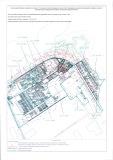 Администрациямуниципального района СергиевскийСамарской областиПОСТАНОВЛЕНИЕ«11» апреля 2022г.                                                                                                                                                                                                     №356О внесении изменений в Приложение к постановлению администрации муниципального района Сергиевский №1028  от 10.11.2021г.  «Об утверждении муниципальной программы  «Профилактика инфекционных и паразитарных заболеваний  на территории муниципального района Сергиевский на 2022-2024 гг.»В соответствии с Федеральным законом Российской Федерации от 6.10.2013 г. № 131-ФЗ «Об общих принципах местного самоуправления в Российской Федерации», Федеральным законом Российской Федерации от 30.03.1999 г. №52-ФЗ «О санитарно-биологическом благополучии населения», Постановлением Главного государственного санитарного врача РФ от 26.04.2010 N 38 "Об утверждении СП 3.1.7.2614-10" (вместе с "СП 3.1.7.2614-10. Профилактика геморрагической лихорадки с почечным синдромом. Санитарно-эпидемиологические правила"), Уставом муниципального района Сергиевский Самарской области, в целях уточнения объектов финансирования проводимых программных мероприятий, администрация муниципального района СергиевскийПОСТАНОВЛЯЕТ:1. Внести изменения в Приложение к постановлению администрации муниципального района Сергиевский № 1028  от 10.11.2021г.  «Об утверждении муниципальной программы  «Профилактика инфекционных и паразитарных заболеваний  на территории муниципального района Сергиевский на 2022-2024 гг.» » (далее - Программа) следующего содержания:1.1. В паспорте Программы позицию «Объёмы и источники финансирования муниципальной программы » слова:«Общий объем финансирования муниципальной программы составит– 6519,56985   тыс. руб., в том числе по годам: в 2022 г- 2173,18995  тыс.руб.;в 2023г. -2173,18995  тыс.руб.; в 2024г. - 2173,18995  тыс.руб.». заменить словами: «Общий объем финансирования муниципальной программы составит– 5740,37629   тыс. руб., в том числе по годам: в 2022 г- 2737,82453  тыс.руб.;в 2023г. -1501,27588  тыс.руб.; в 2024г. -1501,27588  тыс.руб.».1.2. В разделе V Программы «Обоснование ресурсного обеспечения Программы» слова:   «Общий объем финансирования муниципальной программы составит– 6519,56985   тыс. руб., в том числе по годам: в 2022 г- 2173,18995  тыс.руб.;в 2023г. -2173,18995  тыс.руб.; в 2024г. - 2173,18995  тыс.руб.». заменить словами: «Общий объем финансирования муниципальной программы составит– 5740,37629   тыс. руб., в том числе по годам: в 2022 г- 2737,82453  тыс.руб.;в 2023г. -1501,27588  тыс.руб.; в 2024г. -1501,27588  тыс.руб.».1.3. Приложение №2 к Программе изложить в редакции согласно Приложению №1 к настоящему постановлению.2. Опубликовать настоящее постановление в газете «Сергиевский вестник».3. Настоящее постановление вступает в силу со дня его официального опубликования.4. Контроль за выполнением настоящего постановления возложить на заместителя Главы муниципального района Сергиевский Заболотина С.Г.Глава муниципального района Сергиевский		А. И. ЕкамасовПриложение №2Перечень программных мероприятий с указанием сроков их реализации, источников финансирования(*) Общий объем финансового обеспечения Программы, а также объем бюджетных ассигнований местного бюджета будут уточнены после утверждения Решения о бюджете на очередной финансовый год и плановый период.  Администрациямуниципального района СергиевскийСамарской областиПОСТАНОВЛЕНИЕ«12» апреля 2022г.                                                                                                                                                                                                      №359Об утверждении Порядка принятия решений о заключении соглашений о муниципально-частном партнерстве, концессионных соглашений на срок, превышающий срок действия утвержденных лимитных обязательствВ соответствии с Федеральным законом Российской Федерации от 06.10.2003 года №131-ФЗ «Об общих принципах организации местного самоуправления в Российской Федерации», Федеральным законом от 13.07.2015г. №224-ФЗ «О государственно-частном партнерстве, муниципально-частном партнерстве в Российской Федерации и внесении изменений в отдельные законодательные акты Российской Федерации», Федеральным законом от 21.07.2005г. №115-ФЗ «О концессионных соглашениях», статьей 78 Бюджетного кодекса Российской Федерации, Постановлением администрации муниципального района Сергиевский от 24.10.2016г. №1141 «О муниципально-частном партнерстве на территории муниципального района Сергиевский Самарской области», Уставом муниципального района Сергиевский Самарской области, администрация муниципального района СергиевскийПОСТАНОВЛЯЕТ:1. Утвердить «Порядок принятия решений о заключении соглашений о муниципально-частном партнерстве, концессионных соглашений на срок, превышающий срок действия утвержденных лимитных обязательств» согласно Приложению №1 к настоящему постановлению.2. Опубликовать настоящее постановление в газете «Сергиевский вестник» и разместить на официальном сайте администрации муниципального района Сергиевский в сети интернет.3. Настоящее постановление вступает в силу со дня его официального опубликования.4. Контроль за выполнением настоящего постановления возложить на заместителя Главы муниципального района Сергиевский А.Е. Чернова.Глава муниципального района Сергиевский	 	      А.И. ЕкамасовПриложение №1 к постановлению администрации муниципального района Сергиевский от «12» апреля 2022г. №359Порядок принятия решений о заключении соглашений о муниципально-частном партнерстве, концессионных соглашений на срок, превышающий срок действия утвержденных лимитных обязательств1. Настоящий порядок принятия решений о заключении соглашений о муниципально-частном партнерстве, концессионных соглашений на срок, превышающий срок действия утвержденных лимитных обязательств (далее – Порядок) определяет правила принятия решений о заключении соглашений о муниципально-частном партнерстве, публичным партнером в которых является администрация муниципального района Сергиевский Самарской области (далее – администрация) и (или) уполномоченные лица (далее – уполномоченные лица), в соответствии с отраслевой принадлежностью объектов соглашений о муниципально-частном партнерстве согласно постановлению администрации муниципального района Сергиевский от 24.10.2016г. №1141 «О муниципально-частном партнерстве на территории муниципального района Сергиевский Самарской области», заключаемых в соответствии с законодательством Российской Федерации о муниципально-частом партнерстве (далее – соглашение о муниципально-частном партнерстве), а также концессионных соглашений, концедентом по которым выступает администрация, заключаемых в соответствии с законодательством Российской Федерации о концессионных соглашениях (далее – концессионное соглашение), на срок, превышающий срок действия утвержденных лимитов бюджетных обязательств.2. Решение о заключении соглашения о муниципально-частном партнерстве и о заключении концессионного соглашения на срок, превышающий срок действия утвержденных лимитов бюджетных обязательств, принимается в случае, когда срок финансовых обязательств публичного партнера по соглашению о муниципально-частном партнерстве, срок финансовых обязательств концедента по концессионному соглашению превышает срок действия утвержденных лимитов бюджетных обязательств.3. Годовой предельный объем средств, предусматриваемых на исполнение обязательств по соглашению о муниципально-частном партнерстве, концессионному соглашению за пределами срока действия утвержденных лимитов бюджетных обязательств, не может превышать максимальный годовой объем бюджетных ассигнований, предусмотренных на предоставление их частному партнеру, концессионеру, в пределах планового периода. В целях настоящего Порядка под плановым периодом понимается срок действия утвержденных лимитов бюджетных обязательств. 4. Проекты решений о заключении соглашения о муниципально-частном партнерстве, концессионного соглашения вносятся уполномоченными лицами, указанными в п. 1 настоящего Порядка, на рассмотрение заинтересованным структурным подразделениям администрации в порядке, установленном пунктом 5 настоящего Порядка.5. Решение о заключении соглашения о муниципально-частном партнерстве и решение о заключении концессионного соглашения принимаются в форме Распоряжения администрации муниципального района Сергиевский (далее – Распоряжение) в следующем порядке:5.1. проект Распоряжения и проект соглашения к нему направляются уполномоченными лицами, указанными в п. 1 настоящего Порядка на согласование в Управление финансами администрации муниципального района Сергиевский (далее – Управление финансами).5.2. Управление финансами в срок, не превышающий 5 рабочих дней с даты получения проекта Распоряжения и проекта соглашения к нему, согласовывает указанные проекты при условии не превышения годового предельного объема средств бюджета муниципального района Сергиевский, предусматриваемых на финансирование соглашение о муниципально-частном партнерстве, концессионного соглашения за пределами планового периода, над максимальным годовым объемом средств на финансирование соглашения о муниципально-частном партнерстве, концессионного соглашения в пределах планового периода;5.3. проект Распоряжения, согласованный с Управлением финансами, далее согласовывается с руководителями заинтересованных структурных (функциональных) подразделений администрации.6. Решение о заключении концессионного соглашения, решение о заключении соглашения о муниципально-частном партнерстве на срок, превышающий срок действия утвержденных лимитов бюджетных обязательств, является основанием для проведения конкурса на право заключения концессионного соглашения (соглашения о муниципально-частном партнерстве).7.  Решение о заключении концессионного соглашения должно соответствовать требованиям Федерального закона от 21 июля 2002 г. №115-ФЗ «О концессионных соглашениях».8. Проведение конкурса на право заключения концессионного соглашения (соглашения о муниципально-частном партнерстве) на срок, превышающий срок действия утвержденных лимитов бюджетных обязательств, подлежит согласованию с Собранием представителей муниципального района Сергиевский Самарской области.Администрациямуниципального района СергиевскийСамарской областиПОСТАНОВЛЕНИЕ«12» апреля 2022г.                                                                                                                                                                                                     №360О внесении изменений в Приложение №1 к постановлению администрации муниципального района Сергиевский №1194 от 30.08.2019г «Об утверждении муниципальной Программы «Реконструкция, строительство, ремонт и укрепление материально-технической базы учреждений культуры, здравоохранения, образования и административных зданий, ремонт прочих объектов муниципального района Сергиевский Самарской области на 2020-2025 годы»В соответствии с Бюджетным кодексом Российской Федерации, Федеральным законом Российской Федерации от 6 октября 2003 года №131-ФЗ «Об общих принципах организации местного самоуправления в Российской Федерации», Уставом муниципального района Сергиевский, в целях приведения нормативных правовых актов органов местного самоуправления в соответствие с действующим законодательством и в целях уточнения объемов финансирования муниципальной Программы  «Реконструкция, строительство, ремонт и укрепление материально-технической базы учреждений культуры, здравоохранения, образования и административных зданий, ремонт прочих объектов муниципального района Сергиевский Самарской области на 2020-2025 годы», администрация муниципального района Сергиевский,ПОСТАНОВЛЯЕТ:1.Внести изменения в Приложение №1 к постановлению администрации муниципального района Сергиевский № 1194 от 30.08.2019 года «Об утверждении муниципальной Программы «Реконструкция, строительство, ремонт и укрепление материально-технической базы учреждений культуры, здравоохранения, образования и административных зданий, ремонт прочих объектов муниципального района Сергиевский Самарской области на 2020-2025 годы» (далее- Программа) следующего содержания:1.1.В паспорте Программы раздел «Объемы и источники финансирования муниципальной программы» изложить в следующей редакции:«Планируемый общий объем финансирования Программы составит:   524 505 756,31   (*)  рублей, в том числе:- средства федерального бюджета – 223 241 171,60    рублей;2020 год -  9 051 477,01 рублей;2021 год – 13 416 988,43  рублей;2022 год -  175 628 506,16  рублей;2023 год –  25 144 200,00  рублей;2024 год -  0,00 рублей;2025 год -  0,00 рублей;- средства областного бюджета  – 247 077 735,04   рублей;2020 год -  29 852 540,19  рублей;2021 год – 22 303 018,03  рублей;2022 год – 131 645 283,26   рублей;2023 год – 63 276 893,56  рублей;2024 год -  0,00  рублей;2025год -   0,00 рублей;- средства местного бюджета – 52 865 849,67  рублей;2020 год –  9 641 462,34  рублей;2021 год – 19 845 603,70 рублей;2022 год –  15 737 101,22  рублей;2023 год – 7 641 682,41  рублей;2024 год - 0,00 рублей;2025 год - 0,00 рублей;- внебюджетные средства – 1 321 000,00 рублей;2020 год- 800 000,00 рублей;2021 год- 521 000,00 рублей;2022 год - 0,00 рублей;2023 год - 0,00 рублей;2024 год - 0,00 рублей;2025 год - 0,00 рублей».1.2.  В Программе раздел «Финансовое обеспечение Программы» изложить в следующей редакции: «Финансовые средства для решения проблемы реконструкции, строительства, ремонта и укрепления материально-технической базы учреждений культуры, здравоохранения, образования и административных зданий, ремонта прочих объектов муниципального района Сергиевский Самарской области на 2020-2025 годы формируются за счет местного бюджета, так же возможно участие в областных и федеральных программах в части софинансирования выделяемых  денежных средств.Планируемый  общий   объем  финансирования Программы составит 524 505 756,31   (*)  рублей, в том числе:- средства федерального бюджета – 223 241 171,60    рублей;2020 год -  9 051 477,01 рублей;2021 год – 13 416 988,43  рублей;2022 год -  175 628 506,16  рублей;2023 год –  25 144 200,00  рублей;2024 год -  0,00 рублей;2025 год -  0,00 рублей;- средства областного бюджета  – 247 077 735,04   рублей;2020 год -  29 852 540,19  рублей;2021 год – 22 303 018,03  рублей;2022 год – 131 645 283,26   рублей;2023 год – 63 276 893,56  рублей;2024 год -  0,00  рублей;2025год -   0,00 рублей;- средства местного бюджета – 52 865 849,67  рублей;2020 год –  9 641 462,34  рублей;2021 год – 19 845 603,70 рублей;2022 год –  15 737 101,22  рублей;2023 год – 7 641 682,41  рублей;2024 год - 0,00 рублей;2025 год - 0,00 рублей;- внебюджетные средства – 1 321 000,00 рублей;2020 год- 800 000,00 рублей;2021 год- 521 000,00 рублей;2022 год - 0,00 рублей;2023 год - 0,00 рублей;2024 год - 0,00 рублей;2025 год - 0,00 рублей.Расчет средств, необходимых для реализации Программы, приведен в приложении № 1».1.3. Приложение № 1 к Программе изложить в редакции согласно приложению № 1 к настоящему Постановлению.2.   Опубликовать настоящее Постановление в газете «Сергиевский вестник».3. Настоящее Постановление вступает в силу со дня его официального опубликования.4. Контроль за выполнением настоящего постановления возложить на руководителя муниципального казенного учреждения «Управление заказчика-застройщика, архитектуры и градостроительства» муниципального района Сергиевский Астапову Е.А.Глава муниципального района СергиевскийА. И. ЕкамасовПриложение №1к постановлению Админстрации муниципального района Сергиевский Самарской области от  "12" апреля 2022г. №360ОСНОВНЫЕ ИСТОЧНИКИ И ОБЪЕМЫ ФИНАНСИРОВАНИЯ МУНИЦИПАЛЬНОЙ ПРОГРАММЫ"Реконструкция, строительство, ремонт и укрепление материально-технической базы учреждений культуры, здравоохранения, образования и административных зданий, ремонт прочих объектов муниципального района Сергиевский Самарской области на 2020-2025 годы" (*) Общий объем финансового обеспечения Программы, а также объем бюджетных ассигнований местного бюджета будут уточнены после утверждения Решения о бюджете на очередной финансовый год и плановый период.  ⃰⃰(**) при наличии финансированияАдминистрациямуниципального района СергиевскийСамарской областиПОСТАНОВЛЕНИЕ«12» апреля 2022г.                                                                                                                                                                                                     №361Об организации проведения на территории муниципального района Сергиевский Дней защиты от экологической опасности – 2022В соответствии с Федеральным Законом РФ № 131-ФЗ «Об общих принципах организации местного самоуправления в Российской Федерации», Постановлением  Правительства РФ от 11 июня 1996 года № 686 «О проведении Дней защиты от экологической опасности», Уставом муниципального района Сергиевский, с целью привлечения жителей района, организаций и предприятий, студентов и учащихся к защите окружающей природной  среды в местах проживания, труда и отдыха населения, а также создания благоприятных условий проживания граждан, наведения чистоты и порядка, сохранения и восстановления зеленых насаждений на территории муниципального района Сергиевский, администрация муниципального района СергиевскийПОСТАНОВЛЯЕТ:1.Организовать на территории муниципального района Сергиевский с 15 апреля по 5 июня 2022 года проведение Дней защиты от экологической опасности - 2022.2.Утвердить состав организационного комитета (Приложение №1). 3.Утвердить план мероприятий по подготовке и проведению с 15 апреля по 5 июня 2022 года на территории муниципального района Сергиевский «Дней защиты от экологической опасности – 2022» (Приложение № 2). 4.Отделу экологии, природных ресурсов и земельного контроля Контрольного управления администрации муниципального района Сергиевский обеспечить обобщение итогов проведения Дней защиты от экологической опасности – 2022 на территории муниципального района Сергиевский. 5.Организационному управлению администрации муниципального района Сергиевский осуществлять информационную поддержку проведения Дней защиты от экологической опасности – 2022 на официальном сайте Администрации муниципального района Сергиевский.6. Рекомендовать Главам поселений, руководителям предприятий и организаций, учреждениям культуры и предпринимателям представить отчеты о проделанной работе в Дни защиты от экологической опасности – 2022 в соответствии с формой (Приложение № 2 к Положению о муниципальном конкурсе) в отдел экологии,  природных ресурсов и земельного контроля Контрольного управления администрации муниципального района Сергиевский  до 5 июня  2022 года.7. Рекомендовать образовательным учреждениям района отчеты о проведении акции «Неделя экологических знаний» (план, основные мероприятия, количество задействованных участников и т.д. с приложениями) предоставить в отдел экологи, природных ресурсов и земельного контроля Контрольного управления администрации муниципального района Сергиевский до 16 мая 2022 года.8. Опубликовать настоящее постановление в газете «Сергиевский вестник».9.Контроль за выполнением настоящего постановления возложить на руководителя Контрольного управления администрации муниципального района Сергиевский А. А. Андреева.Глава  муниципального района Сергиевский                                А.И. ЕкамасовПриложение № 1 к Постановлению  администрации     муниципального района Сергиевский №361  от 12 апреля 2022  годаСостав организационного комитета для проведения Дней защиты от экологической опасности                                                                            Приложение № 2 к  Постановлению  администрации                                                                                                         муниципального  района Сергиевский №361 от 12 апреля 2022 годаПлан  мероприятий по подготовке и проведению с 15 апреля по 5 июня 2022 года на территории муниципального района Сергиевский Дней защиты  от экологической опасности.Администрациясельского поселения Антоновкамуниципального района СергиевскийСамарской областиПОСТАНОВЛЕНИЕ12 апреля 2022 г.                                                                                                                                                                                                           №12О подготовке проекта внесения изменений в Правила землепользования и застройки сельского поселения Антоновка муниципального района Сергиевский Самарской областиВ соответствии с частью 5 статьи 33 Градостроительного кодекса Российской Федерации, Федеральным законом от 06 октября 2003 года № 131-ФЗ «Об общих принципах организации местного самоуправления в Российской Федерации», руководствуясь Уставом сельского поселения Антоновка муниципального района Сергиевский Самарской области, с учетом заключения Комиссии по подготовке проекта Правил землепользования и застройки сельского поселения Антоновка муниципального района Сергиевский Самарской области от  11 апреля 2022 года, Администрация сельского поселения Антоновка муниципального района Сергиевский постановляет:1.Подготовить проект решения Собрания представителей сельского поселения Антоновка муниципального района Сергиевский Самарской области «О внесении изменений в Правила землепользования и застройки сельского поселения Антоновка муниципального района Сергиевский Самарской области, утвержденные решением Собрания представителей сельского поселения Антоновка муниципального района Сергиевский Самарской области № 28 от 27 декабря 2013 года» (далее  –  проект о внесении изменений в Правила).2.Установить порядок и сроки проведения работ по подготовке проекта изменений в Правила, согласно Приложению №1 к настоящему Постановлению.3.Установить порядок направления заинтересованными лицами предложений по подготовке проекта изменений в Правила, согласно Приложению № 2 к настоящему Постановлению.4.Опубликовать настоящее Постановление в газете «Сергиевский вестник» в течение десяти дней со дня издания.5.Контроль за выполнением настоящего Постановления оставляю за собой.Глава сельского поселения Антоновкамуниципального района СергиевскийСамарской области                     	К.Е.ДолгаевПриложение № 1к постановлению Администрациисельского поселения Антоновкамуниципального района СергиевскийСамарской областиот 12 апреля 2022 года № 12Порядок и сроки проведения работ по подготовке проекта изменений в Правила землепользования и застройки сельского поселения Антоновка муниципального района Сергиевский Самарской областиПриложение № 2к постановлению Администрациисельского поселения Антоновкамуниципального района СергиевскийСамарской областиот  12 апреля 2022 года № 12Порядок направления заинтересованными лицами предложений по проекту правил землепользования и застройки сельского поселения Антоновка муниципального района Сергиевский Самарской области1.Заинтересованные физические и юридические лица вправе направлять в Комиссию по подготовке проекта правил землепользования и застройки сельского поселения Антоновка муниципального района Сергиевский Самарской области (далее также – Комиссия) предложения по проекту изменений в Правила землепользования и застройки сельского поселения Антоновка муниципального района Сергиевский Самарской области, утвержденные решением Собрания представителей сельского поселения Антоновка муниципального района Сергиевский Самарской области № 28 от 27.12. 2013 года (далее  также –  проект изменений в Правила).2.Предложения в письменной форме могут быть представлены лично или направлены почтой по адресу: 446554, Самарская область, Сергиевский район, с. Антоновка, ул. Кооперативная, д. 2 а.3.Рассмотрению Комиссией подлежат любые предложения заинтересованных лиц, касающиеся вопросов подготовки проекта изменений в Правила, направленные в течение 10 (десяти) дней со дня опубликования настоящего Постановления.4.Предложения заинтересованных лиц могут содержать любые материалы на бумажных или электронных носителях в объемах, необходимых и достаточных  для рассмотрения предложений по существу.5.Полученные материалы возврату не подлежат.6.Комиссия рассматривает поступившие предложения заинтересованных лиц и направляет их в уполномоченный орган Администрации сельского поселения Антоновка муниципального района Сергиевский Самарской области.7.По результатам рассмотрения предложений Комиссия направляет заявителям мотивированный ответ в письменной форме в срок не позднее тридцати дней со дня получения предложения.Администрациясельского поселения Верхняя Орлянкамуниципального района СергиевскийСамарской областиПОСТАНОВЛЕНИЕ12 апреля 2022 г.                                                                                                                                                                                                           №10О подготовке проекта внесения изменений в Правила землепользования и застройки сельского поселения Верхняя Орлянка муниципального района Сергиевский Самарской областиВ соответствии с частью 5 статьи 33 Градостроительного кодекса Российской Федерации, Федеральным законом от 06 октября 2003 года № 131-ФЗ «Об общих принципах организации местного самоуправления в Российской Федерации», руководствуясь Уставом сельского поселения Верхняя Орлянка муниципального района Сергиевский Самарской области, с учетом заключения Комиссии по подготовке проекта Правил землепользования и застройки сельского поселения Верхняя Орлянка муниципального района Сергиевский Самарской области от  11 апреля 2022 года, Администрация сельского поселения Верхняя Орлянка муниципального района Сергиевский постановляет:1.Подготовить проект решения Собрания представителей сельского поселения Верхняя Орлянка муниципального района Сергиевский Самарской области «О внесении изменений в Правила землепользования и застройки сельского поселения Верхняя Орлянка муниципального района Сергиевский Самарской области, утвержденные решением Собрания представителей сельского поселения Верхняя Орлянка муниципального района Сергиевский Самарской области № 22 от 03.08.2021года» (далее  –  проект о внесении изменений в Правила).2.Установить порядок и сроки проведения работ по подготовке проекта изменений в Правила, согласно Приложению №1 к настоящему Постановлению.3.Установить порядок направления заинтересованными лицами предложений по подготовке проекта изменений в Правила, согласно Приложению № 2 к настоящему Постановлению.4.Опубликовать настоящее Постановление в газете «Сергиевский вестник» в течение десяти дней со дня издания.5.Контроль за выполнением настоящего Постановления оставляю за собой.Глава сельского поселения Верхняя Орлянкамуниципального района СергиевскийСамарской области                                                             Р.Р.ИсмагиловПриложение № 1к постановлению Администрациисельского поселения Верхняя Орлянкамуниципального района СергиевскийСамарской областиот 12 апреля 2022 года № 10Порядок и сроки проведения работ по подготовке проекта изменений в Правила землепользования и застройки сельского поселения Верхняя Орлянка муниципального района Сергиевский Самарской областиПриложение № 2к постановлению Администрациисельского поселения Верхняя Орлянкамуниципального района СергиевскийСамарской областиот  12 апреля 2022 года № 10Порядок направления заинтересованными лицами предложений по проекту правил землепользования и застройки сельского поселения Верхняя Орлянка муниципального района Сергиевский Самарской области1.Заинтересованные физические и юридические лица вправе направлять в Комиссию по подготовке проекта правил землепользования и застройки сельского поселения Верхняя Орлянка муниципального района Сергиевский Самарской области (далее также – Комиссия) предложения по проекту изменений в Правила землепользования и застройки сельского поселения Верхняя Орлянка муниципального района Сергиевский Самарской области, утвержденные решением Собрания представителей сельского поселения Верхняя Орлянка муниципального района Сергиевский Самарской области № 22 от 03.08.2021года (далее  также –  проект изменений в Правила).2.Предложения в письменной форме могут быть представлены лично или направлены почтой по адресу: 446554, Самарская область, Сергиевский район, с. Верхняя Орлянка, ул.Почтовая,  д. 2 а.3.Рассмотрению Комиссией подлежат любые предложения заинтересованных лиц, касающиеся вопросов подготовки проекта изменений в Правила, направленные в течение 10 (десяти) дней со дня опубликования настоящего Постановления.4.Предложения заинтересованных лиц могут содержать любые материалы на бумажных или электронных носителях в объемах, необходимых и достаточных  для рассмотрения предложений по существу.5.Полученные материалы возврату не подлежат.6.Комиссия рассматривает поступившие предложения заинтересованных лиц и направляет их в уполномоченный орган Администрации сельского поселения Верхняя Орлянка муниципального района Сергиевский Самарской области.7.По результатам рассмотрения предложений Комиссия направляет заявителям мотивированный ответ в письменной форме в срок не позднее тридцати дней со дня получения предложения.Администрациясельского поселения Воротнеемуниципального района СергиевскийСамарской областиПОСТАНОВЛЕНИЕ11 апреля 2022 г.                                                                                                                                                                                                           №11О подготовке проекта внесения изменений в Правила землепользования и застройки сельского поселения Воротнее муниципального района Сергиевский Самарской областиВ соответствии с частью 5 статьи 33 Градостроительного кодекса Российской Федерации, Федеральным законом от 06 октября 2003 года № 131-ФЗ «Об общих принципах организации местного самоуправления в Российской Федерации», руководствуясь Уставом сельского поселения Воротнее муниципального района Сергиевский Самарской области, с учетом заключения Комиссии по подготовке проекта Правил землепользования и застройки сельского поселения Воротнее муниципального района Сергиевский Самарской области от  11 апреля 2022 года, Администрация сельского поселения Воротнее муниципального района Сергиевский постановляет:1.Подготовить проект решения Собрания представителей сельского поселения Воротнее муниципального района Сергиевский Самарской области «О внесении изменений в Правила землепользования и застройки сельского поселения Воротнее муниципального района Сергиевский Самарской области, утвержденные решением Собрания представителей сельского поселения Воротнее муниципального района Сергиевский Самарской области № 28 от 27 декабря 2013 года» (далее  –  проект о внесении изменений в Правила).2.Установить порядок и сроки проведения работ по подготовке проекта изменений в Правила, согласно Приложению №1 к настоящему Постановлению.3.Установить порядок направления заинтересованными лицами предложений по подготовке проекта изменений в Правила, согласно Приложению № 2 к настоящему Постановлению.4.Опубликовать настоящее Постановление в газете «Сергиевский вестник» в течение десяти дней со дня издания.5.Контроль за выполнением настоящего Постановления оставляю за собой.Глава сельского поселения Воротнеемуниципального района СергиевскийСамарской области                                                       С.А.НикитинПриложение № 1к постановлению Администрациисельского поселения Воротнеемуниципального района СергиевскийСамарской областиот 11 апреля 2022 года № 11Порядок и сроки проведения работ по подготовке проекта изменений в Правила землепользования и застройки сельского поселения Воротнее муниципального района Сергиевский Самарской областиПриложение № 2к постановлению Администрациисельского поселения Воротнеемуниципального района СергиевскийСамарской областиот  11 апреля 2022 года № 11Порядок направления заинтересованными лицами предложений по проекту правил землепользования и застройки сельского поселения Воротнее муниципального района Сергиевский Самарской области1.Заинтересованные физические и юридические лица вправе направлять в Комиссию по подготовке проекта правил землепользования и застройки сельского поселения Воротнее муниципального района Сергиевский Самарской области (далее также – Комиссия) предложения по проекту изменений в Правила землепользования и застройки сельского поселения Воротнее муниципального района Сергиевский Самарской области, утвержденные решением Собрания представителей сельского поселения Воротнее муниципального района Сергиевский Самарской области № 28 от 27.12. 2013 года (далее  также –  проект изменений в Правила).2.Предложения в письменной форме могут быть представлены лично или направлены почтой по адресу: 446522, Самарская область, Сергиевский район, с. Воротнее, пер. Почтовый,  д. 5.3.Рассмотрению Комиссией подлежат любые предложения заинтересованных лиц, касающиеся вопросов подготовки проекта изменений в Правила, направленные в течение 10 (десяти) дней со дня опубликования настоящего Постановления.4.Предложения заинтересованных лиц могут содержать любые материалы на бумажных или электронных носителях в объемах, необходимых и достаточных  для рассмотрения предложений по существу.5.Полученные материалы возврату не подлежат.6.Комиссия рассматривает поступившие предложения заинтересованных лиц и направляет их в уполномоченный орган Администрации сельского поселения Воротнее муниципального района Сергиевский Самарской области.7.По результатам рассмотрения предложений Комиссия направляет заявителям мотивированный ответ в письменной форме в срок не позднее тридцати дней со дня получения предложения.Администрациясельского поселения Елшанкамуниципального района СергиевскийСамарской областиПОСТАНОВЛЕНИЕ«12»  апреля 2022 г.                                                                                                                                                                                                      №14О подготовке проекта внесения изменений в Правила землепользования и застройки сельского поселения Елшанка муниципального района Сергиевский Самарской областиВ соответствии с частью 5 статьи 33 Градостроительного кодекса Российской Федерации, Федеральным законом от 06 октября 2003 года № 131-ФЗ «Об общих принципах организации местного самоуправления в Российской Федерации», руководствуясь Уставом сельского поселения Елшанка муниципального района Сергиевский Самарской области, с учетом заключения Комиссии по подготовке проекта Правил землепользования и застройки сельского поселения Елшанка муниципального района Сергиевский Самарской области от  11 апреля 2022 года, Администрация сельского поселения Елшанка муниципального района Сергиевский постановляет:1.Подготовить проект решения Собрания представителей сельского поселения Елшанка муниципального района Сергиевский Самарской области «О внесении изменений в Правила землепользования и застройки сельского поселения Елшанка муниципального района Сергиевский Самарской области, утвержденные решением Собрания представителей сельского поселения Елшанка муниципального района Сергиевский Самарской области № 30 от 27 декабря 2013 года» (далее  –  проект о внесении изменений в Правила).2.Установить порядок и сроки проведения работ по подготовке проекта изменений в Правила, согласно Приложению №1 к настоящему Постановлению.3.Установить порядок направления заинтересованными лицами предложений по подготовке проекта изменений в Правила, согласно Приложению № 2 к настоящему Постановлению.4.Опубликовать настоящее Постановление в газете «Сергиевский вестник» в течение десяти дней со дня издания.5.Контроль за выполнением настоящего Постановления оставляю за собой.Глава сельского поселения Елшанкамуниципального района СергиевскийСамарской области                                                             С.В. ПрокаевПриложение № 1к постановлению Администрациисельского поселения Елшанкамуниципального района СергиевскийСамарской областиот 12 апреля 2022 года № 14Порядок и сроки проведения работ по подготовке проекта изменений в Правила землепользования и застройки сельского поселения Елшанка муниципального района Сергиевский Самарской областиПриложение № 2к постановлению Администрациисельского поселения Елшанкамуниципального района СергиевскийСамарской областиот  12 апреля 2022 года № 14Порядок направления заинтересованными лицами предложений по проекту правил землепользования и застройки сельского поселения Елшанка муниципального района Сергиевский Самарской области1.Заинтересованные физические и юридические лица вправе направлять в Комиссию по подготовке проекта правил землепользования и застройки сельского поселения Елшанка муниципального района Сергиевский Самарской области (далее также – Комиссия) предложения по проекту изменений в Правила землепользования и застройки сельского поселения Елшанка муниципального района Сергиевский Самарской области, утвержденные решением Собрания представителей сельского поселения Елшанка муниципального района Сергиевский Самарской области № 30 от 27.12. 2013 года (далее  также –  проект изменений в Правила).2.Предложения в письменной форме могут быть представлены лично или направлены почтой по адресу: 446521, Самарская область, Сергиевский район, с. Елшанка, ул. Кольцова,  д. 4.3.Рассмотрению Комиссией подлежат любые предложения заинтересованных лиц, касающиеся вопросов подготовки проекта изменений в Правила, направленные в течение 10 (десяти) дней со дня опубликования настоящего Постановления.4.Предложения заинтересованных лиц могут содержать любые материалы на бумажных или электронных носителях в объемах, необходимых и достаточных  для рассмотрения предложений по существу.5.Полученные материалы возврату не подлежат.6.Комиссия рассматривает поступившие предложения заинтересованных лиц и направляет их в уполномоченный орган Администрации сельского поселения Елшанка  муниципального района Сергиевский Самарской области.7.По результатам рассмотрения предложений Комиссия направляет заявителям мотивированный ответ в письменной форме в срок не позднее тридцати дней со дня получения предложения.Администрациясельского поселения Захаркиномуниципального района СергиевскийСамарской областиПОСТАНОВЛЕНИЕ«12» апреля 2022 г.                                                                                                                                                                                                       №13О подготовке проекта внесения изменений в Правила землепользования и застройки сельского поселения Захаркино муниципального района Сергиевский Самарской областиВ соответствии с частью 5 статьи 33 Градостроительного кодекса Российской Федерации, Федеральным законом от 06 октября 2003 года № 131-ФЗ «Об общих принципах организации местного самоуправления в Российской Федерации», руководствуясь Уставом сельского поселения Захаркино муниципального района Сергиевский Самарской области, с учетом заключения Комиссии по подготовке проекта Правил землепользования и застройки сельского поселения Захаркино муниципального района Сергиевский Самарской области от  11 апреля 2022 года, Администрация сельского поселения Захаркино муниципального района Сергиевский постановляет:1.Подготовить проект решения Собрания представителей сельского поселения Захаркино муниципального района Сергиевский Самарской области «О внесении изменений в Правила землепользования и застройки сельского поселения Захаркино муниципального района Сергиевский Самарской области, утвержденные решением Собрания представителей сельского поселения Захаркино муниципального района Сергиевский Самарской области № 28 от 27 декабря 2013 года» (далее  –  проект о внесении изменений в Правила).2.Установить порядок и сроки проведения работ по подготовке проекта изменений в Правила, согласно Приложению №1 к настоящему Постановлению.3.Установить порядок направления заинтересованными лицами предложений по подготовке проекта изменений в Правила, согласно Приложению № 2 к настоящему Постановлению.4.Опубликовать настоящее Постановление в газете «Сергиевский вестник» в течение десяти дней со дня издания.5.Контроль за выполнением настоящего Постановления оставляю за собой.Глава сельского поселения Захаркиномуниципального района СергиевскийСамарской области                                                А.В.ВеденинПриложение № 1к постановлению Администрациисельского поселения Захаркиномуниципального района СергиевскийСамарской областиот «12» апреля 2022 года № 13Порядок и сроки проведения работ по подготовке проекта изменений в Правила землепользования и застройки сельского поселения Захаркино муниципального района Сергиевский Самарской областиПриложение № 2к постановлению Администрациисельского поселения Захаркиномуниципального района СергиевскийСамарской областиот  «12» апреля 2022 года № 13Порядок направления заинтересованными лицами предложений по проекту правил землепользования и застройки сельского поселения Захаркино муниципального района Сергиевский Самарской области1.Заинтересованные физические и юридические лица вправе направлять в Комиссию по подготовке проекта правил землепользования и застройки сельского поселения Захаркино муниципального района Сергиевский Самарской области (далее также – Комиссия) предложения по проекту изменений в Правила землепользования и застройки сельского поселения Захаркино муниципального района Сергиевский Самарской области, утвержденные решением Собрания представителей сельского поселения Захаркино муниципального района Сергиевский Самарской области № 28 от 27.12. 2013 года (далее  также –  проект изменений в Правила).2.Предложения в письменной форме могут быть представлены лично или направлены почтой по адресу: 446557, Самарская область, Сергиевский район, с. Захаркино, ул. Пролетарская,  д. 1.3.Рассмотрению Комиссией подлежат любые предложения заинтересованных лиц, касающиеся вопросов подготовки проекта изменений в Правила, направленные в течение 10 (десяти) дней со дня опубликования настоящего Постановления.4.Предложения заинтересованных лиц могут содержать любые материалы на бумажных или электронных носителях в объемах, необходимых и достаточных  для рассмотрения предложений по существу.5.Полученные материалы возврату не подлежат.6.Комиссия рассматривает поступившие предложения заинтересованных лиц и направляет их в уполномоченный орган Администрации сельского поселения Захаркино муниципального района Сергиевский Самарской области.7.По результатам рассмотрения предложений Комиссия направляет заявителям мотивированный ответ в письменной форме в срок не позднее тридцати дней со дня получения предложения.Администрациясельского поселения Калиновкамуниципального района СергиевскийСамарской областиПОСТАНОВЛЕНИЕ12 апреля 2022 г.                                                                                                                                                                                                           №13О подготовке проекта внесения изменений в Правила землепользования и застройки сельского поселения Калиновка муниципального района Сергиевский Самарской областиВ соответствии с частью 5 статьи 33 Градостроительного кодекса Российской Федерации, Федеральным законом от 06 октября 2003 года № 131-ФЗ «Об общих принципах организации местного самоуправления в Российской Федерации», руководствуясь Уставом сельского поселения Калиновка муниципального района Сергиевский Самарской области, с учетом заключения Комиссии по подготовке проекта Правил землепользования и застройки сельского поселения Калиновка муниципального района Сергиевский Самарской области от  11 апреля 2022 года, Администрация сельского поселения Калиновка муниципального района Сергиевский постановляет:1.Подготовить проект решения Собрания представителей сельского поселения Калиновка муниципального района Сергиевский Самарской области «О внесении изменений в Правила землепользования и застройки сельского поселения Калиновка муниципального района Сергиевский Самарской области, утвержденные решением Собрания представителей сельского поселения  муниципального района Сергиевский Самарской области № 32 от 27 декабря 2013 года» (далее  –  проект о внесении изменений в Правила).2.Установить порядок и сроки проведения работ по подготовке проекта изменений в Правила, согласно Приложению №1 к настоящему Постановлению.3.Установить порядок направления заинтересованными лицами предложений по подготовке проекта изменений в Правила, согласно Приложению № 2 к настоящему Постановлению.4.Опубликовать настоящее Постановление в газете «Сергиевский вестник» в течение десяти дней со дня издания.5.Контроль за выполнением настоящего Постановления оставляю за собой.Глава сельского поселения Калиновкамуниципального района СергиевскийСамарской области                                                               С.В.БеспаловПриложение № 1к постановлению Администрациисельского поселения Калиновкамуниципального района СергиевскийСамарской областиот 12 апреля 2022 года № 13Порядок и сроки проведения работ по подготовке проекта изменений в Правила землепользования и застройки сельского поселения Калиновка муниципального района Сергиевский Самарской областиПриложение № 2к постановлению Администрациисельского поселения Калиновкамуниципального района СергиевскийСамарской областиот  12 апреля 2022 года № 13Порядок направления заинтересованными лицами предложений по проекту правил землепользования и застройки сельского поселения Калиновка муниципального района Сергиевский Самарской области1.Заинтересованные физические и юридические лица вправе направлять в Комиссию по подготовке проекта правил землепользования и застройки сельского поселения Калиновка муниципального района Сергиевский Самарской области (далее также – Комиссия) предложения по проекту изменений в Правила землепользования и застройки сельского поселения Калиновка муниципального района Сергиевский Самарской области, утвержденные решением Собрания представителей сельского поселения Калиновка муниципального района Сергиевский Самарской области № 32 от 27.12. 2013 года (далее  также –  проект изменений в Правила).2.Предложения в письменной форме могут быть представлены лично или направлены почтой по адресу: 446530, Самарская область, Сергиевский район, с. Калиновка, ул. Каськова К.А.,  д. 19 а.3.Рассмотрению Комиссией подлежат любые предложения заинтересованных лиц, касающиеся вопросов подготовки проекта изменений в Правила, направленные в течение 10 (десяти) дней со дня опубликования настоящего Постановления.4.Предложения заинтересованных лиц могут содержать любые материалы на бумажных или электронных носителях в объемах, необходимых и достаточных  для рассмотрения предложений по существу.5.Полученные материалы возврату не подлежат.6.Комиссия рассматривает поступившие предложения заинтересованных лиц и направляет их в уполномоченный орган Администрации сельского поселения Калиновка муниципального района Сергиевский Самарской области.7.По результатам рассмотрения предложений Комиссия направляет заявителям мотивированный ответ в письменной форме в срок не позднее тридцати дней со дня получения предложения.Администрациясельского поселения Кандабулакмуниципального района СергиевскийСамарской областиПОСТАНОВЛЕНИЕ12 апреля 2022 г.                                                                                                                                                                                                           №12О подготовке проекта внесения изменений в Правила землепользования и застройки сельского поселения Кандабулак муниципального района Сергиевский Самарской областиВ соответствии с частью 5 статьи 33 Градостроительного кодекса Российской Федерации, Федеральным законом от 06 октября 2003 года № 131-ФЗ «Об общих принципах организации местного самоуправления в Российской Федерации», руководствуясь Уставом сельского поселения Кандабулак муниципального района Сергиевский Самарской области, с учетом заключения Комиссии по подготовке проекта Правил землепользования и застройки сельского поселения Кандабулак муниципального района Сергиевский Самарской области от  11 апреля 2022 года, Администрация сельского поселения Кандабулак муниципального района Сергиевский постановляет:1.Подготовить проект решения Собрания представителей сельского поселения Кандабулак муниципального района Сергиевский Самарской области «О внесении изменений в Правила землепользования и застройки сельского поселения Кандабулак муниципального района Сергиевский Самарской области, утвержденные решением Собрания представителей сельского поселения Кандабулак муниципального района Сергиевский Самарской области № 39 от 27 декабря 2013 года» (далее – проект о внесении изменений в Правила).2.Установить порядок и сроки проведения работ по подготовке проекта изменений в Правила, согласно Приложению №1 к настоящему Постановлению.3.Установить порядок направления заинтересованными лицами предложений по подготовке проекта изменений в Правила, согласно Приложению № 2 к настоящему Постановлению.4.Опубликовать настоящее Постановление в газете «Сергиевский вестник» в течение десяти дней со дня издания.5.Контроль за выполнением настоящего Постановления оставляю за собой.Глава сельского поселения Кандабулакмуниципального района СергиевскийСамарской области В.А. ЛитвиненкоПриложение № 1к постановлению Администрациисельского поселения Кандабулакмуниципального района СергиевскийСамарской областиот 12 апреля 2022 года № 12Порядок и сроки проведения работ по подготовке проекта изменений в Правила землепользования и застройки сельского поселения Кандабулак муниципального района Сергиевский Самарской областиПриложение № 2к постановлению Администрациисельского поселения Кандабулак муниципального района СергиевскийСамарской областиот 12 апреля 2022 года № 12Порядок направления заинтересованными лицами предложений по проекту правил землепользования и застройки сельского поселения Кандабулак муниципального района Сергиевский Самарской области1.Заинтересованные физические и юридические лица вправе направлять в Комиссию по подготовке проекта правил землепользования и застройки сельского поселения Кандабулак муниципального района Сергиевский Самарской области (далее также – Комиссия) предложения по проекту изменений в Правила землепользования и застройки сельского поселения Кандабулак муниципального района Сергиевский Самарской области, утвержденные решением Собрания представителей сельского поселения Кандабулак муниципального района Сергиевский Самарской области № 39 от 27.12.2013 года (далее  также –  проект изменений в Правила).2.Предложения в письменной форме могут быть представлены лично или направлены почтой по адресу: 446563, Самарская область, Сергиевский район, с. Кандабулак, ул. Горбунова, д. 16.3.Рассмотрению Комиссией подлежат любые предложения заинтересованных лиц, касающиеся вопросов подготовки проекта изменений в Правила, направленные в течение 10 (десяти) дней со дня опубликования настоящего Постановления.4.Предложения заинтересованных лиц могут содержать любые материалы на бумажных или электронных носителях в объемах, необходимых и достаточных  для рассмотрения предложений по существу.5.Полученные материалы возврату не подлежат.6.Комиссия рассматривает поступившие предложения заинтересованных лиц и направляет их в уполномоченный орган Администрации сельского поселения Кандабулак муниципального района Сергиевский Самарской области.7.По результатам рассмотрения предложений Комиссия направляет заявителям мотивированный ответ в письменной форме в срок не позднее тридцати дней со дня получения предложения.Администрациясельского поселения Кармало-Аделяковомуниципального района СергиевскийСамарской областиПОСТАНОВЛЕНИЕ12 апреля 2022 г.                                                                                                                                                                                                          №12О подготовке проекта внесения изменений в Правила землепользования и застройки сельского поселения Кармало-Аделяково муниципального района Сергиевский Самарской областиВ соответствии с частью 5 статьи 33 Градостроительного кодекса Российской Федерации, Федеральным законом от 06 октября 2003 года № 131-ФЗ «Об общих принципах организации местного самоуправления в Российской Федерации», руководствуясь Уставом сельского поселения Кармало-Аделяково муниципального района Сергиевский Самарской области, с учетом заключения Комиссии по подготовке проекта Правил землепользования и застройки сельского поселения Кармало-Аделяково муниципального района Сергиевский Самарской области от  11 апреля 2022 года, Администрация сельского поселения Кармало-Аделяково муниципального района Сергиевский постановляет:1.Подготовить проект решения Собрания представителей сельского поселения Кармало-Аделяково муниципального района Сергиевский Самарской области «О внесении изменений в Правила землепользования и застройки сельского поселения Кармало-Аделяково муниципального района Сергиевский Самарской области, утвержденные решением Собрания представителей сельского поселения Кармало-Аделяково муниципального района Сергиевский Самарской области № 27 от 27 декабря 2013 года» (далее  –  проект о внесении изменений в Правила).2.Установить порядок и сроки проведения работ по подготовке проекта изменений в Правила, согласно Приложению №1 к настоящему Постановлению.3.Установить порядок   направления заинтересованными лицами предложений по подготовке проекта изменений в Правила, согласно Приложению № 2 к настоящему Постановлению.4.Опубликовать настоящее Постановление в газете «Сергиевский вестник» в течение десяти дней со дня издания.5.Контроль за выполнением настоящего Постановления оставляю за собой.Глава сельского поселения Кармало-Аделяковомуниципального района СергиевскийСамарской области                                                             О.М. КарягинПриложение № 1к постановлению Администрациисельского поселения Кармало-Аделяковомуниципального района СергиевскийСамарской областиот 12 апреля 2022 года № 12Порядок и сроки проведения работ по подготовке проекта изменений в Правила землепользования и застройки сельского поселения Кармало-Аделяково муниципального района Сергиевский Самарской области                                                                                               Приложение № 2к постановлению Администрациисельского поселения Кармало-Аделяковомуниципального района СергиевскийСамарской областиот  12 апреля 2022 года № 12Порядок направления заинтересованными лицами предложений по проекту правил землепользования и застройки сельского поселения Кармало-Аделяково муниципального района Сергиевский Самарской области1.Заинтересованные физические и юридические лица вправе направлять в Комиссию по подготовке проекта правил землепользования и застройки сельского поселения Кармало-Аделяково муниципального района Сергиевский Самарской области (далее также – Комиссия) предложения по проекту изменений в Правила землепользования и застройки сельского поселения Кармало-Аделяково муниципального района Сергиевский Самарской области, утвержденные решением Собрания представителей сельского поселения Кармало-Аделяково муниципального района Сергиевский Самарской области № 27 от 27.12. 2013 года (далее  также –  проект изменений в Правила).2.Предложения в письменной форме могут быть представлены лично или направлены почтой по адресу: 446555, Самарская область, Сергиевский район, с. Кармало-Аделяково, ул. Ленина,  д. 20.3.Рассмотрению Комиссией подлежат любые предложения заинтересованных лиц, касающиеся вопросов подготовки проекта изменений в Правила, направленные в течение 10 (десяти) дней со дня опубликования настоящего Постановления.4.Предложения заинтересованных лиц могут содержать любые материалы на бумажных или электронных носителях в объемах, необходимых и достаточных  для рассмотрения предложений по существу.5.Полученные материалы возврату не подлежат.6.Комиссия рассматривает поступившие предложения заинтересованных лиц и направляет их в уполномоченный орган Администрации сельского поселения Кармало-Аделяково муниципального района Сергиевский Самарской области.7.По результатам рассмотрения предложений Комиссия направляет заявителям мотивированный ответ в письменной форме в срок не позднее тридцати дней со дня получения предложения.Администрациясельского поселения Красносельскоемуниципального района СергиевскийСамарской областиПОСТАНОВЛЕНИЕ12 апреля 2022 г.                                                                                                                                                                                                          №11О подготовке проекта внесения изменений в Правила землепользования и застройки сельского поселения Красносельское муниципального района Сергиевский Самарской областиВ соответствии с частью 5 статьи 33 Градостроительного кодекса Российской Федерации, Федеральным законом от 06 октября 2003 года № 131-ФЗ «Об общих принципах организации местного самоуправления в Российской Федерации», руководствуясь Уставом сельского поселения Красносельское муниципального района Сергиевский Самарской области, с учетом заключения Комиссии по подготовке проекта Правил землепользования и застройки сельского поселения Красносельское муниципального района Сергиевский Самарской области от  11 апреля 2022 года, Администрация сельского поселения Красносельское муниципального района Сергиевский постановляет:1.Подготовить проект решения Собрания представителей сельского поселения Красносельское муниципального района Сергиевский Самарской области «О внесении изменений в Правила землепользования и застройки сельского поселения Красносельское муниципального района Сергиевский Самарской области, утвержденные решением Собрания представителей сельского поселения Красносельское муниципального района Сергиевский Самарской области № 28 от 27 декабря 2013 года» (далее  –  проект о внесении изменений в Правила).2.Установить порядок и сроки проведения работ по подготовке проекта изменений в Правила, согласно Приложению №1 к настоящему Постановлению.3.Установить порядок направления заинтересованными лицами предложений по подготовке проекта изменений в Правила, согласно Приложению № 2 к настоящему Постановлению.4.Опубликовать настоящее Постановление в газете «Сергиевский вестник» в течение десяти дней со дня издания.5.Контроль за выполнением настоящего Постановления оставляю за собой.Глава сельского поселения Красносельскоемуниципального района СергиевскийСамарской области                                                             Н.В.ВершковПриложение № 1к постановлению Администрациисельского поселения муниципального района СергиевскийСамарской областиот 12 апреля 2022 года № 11Порядок и сроки проведения работ по подготовке проекта изменений в Правила землепользования и застройки сельского поселения Красносельское муниципального района Сергиевский Самарской областиПриложение № 2к постановлению Администрациисельского поселения Красносельскоемуниципального района СергиевскийСамарской областиот  12 апреля 2022 года № 11Порядок направления заинтересованными лицами предложений по проекту правил землепользования и застройки сельского поселения Красносельское муниципального района Сергиевский Самарской области1.Заинтересованные физические и юридические лица вправе направлять в Комиссию по подготовке проекта правил землепользования и застройки сельского поселения Красносельское муниципального района Сергиевский Самарской области (далее также – Комиссия) предложения по проекту изменений в Правила землепользования и застройки сельского поселения Красносельское муниципального района Сергиевский Самарской области, утвержденные решением Собрания представителей сельского поселения Красносельское муниципального района Сергиевский Самарской области № 28 от 27.12. 2013 года (далее  также –  проект изменений в Правила).2.Предложения в письменной форме могут быть представлены лично или направлены почтой по адресу: 446561, Самарская область, Сергиевский район, с. Красносельское, ул. Советская,  д. 2 .3.Рассмотрению Комиссией подлежат любые предложения заинтересованных лиц, касающиеся вопросов подготовки проекта изменений в Правила, направленные в течение 10 (десяти) дней со дня опубликования настоящего Постановления.4.Предложения заинтересованных лиц могут содержать любые материалы на бумажных или электронных носителях в объемах, необходимых и достаточных  для рассмотрения предложений по существу.5.Полученные материалы возврату не подлежат.6.Комиссия рассматривает поступившие предложения заинтересованных лиц и направляет их в уполномоченный орган Администрации сельского поселения Красносельское муниципального района Сергиевский Самарской области.7.По результатам рассмотрения предложений Комиссия направляет заявителям мотивированный ответ в письменной форме в срок не позднее тридцати дней со дня получения предложения.Администрациясельского поселения Кутузовскиймуниципального района СергиевскийСамарской областиПОСТАНОВЛЕНИЕ11 апреля 2022 г.                                                                                                                                                                                                           №15О подготовке проекта внесения изменений в Правила землепользования и застройки сельского поселения Кутузовский муниципального района Сергиевский Самарской областиВ соответствии с частью 5 статьи 33 Градостроительного кодекса Российской Федерации, Федеральным законом от 06 октября 2003 года № 131-ФЗ «Об общих принципах организации местного самоуправления в Российской Федерации», руководствуясь Уставом сельского поселения Кутузовский муниципального района Сергиевский Самарской области, с учетом заключения Комиссии по подготовке проекта Правил землепользования и застройки сельского поселения Кутузовский муниципального района Сергиевский Самарской области от  11 апреля 2022 года, Администрация сельского поселения Кутузовский муниципального района Сергиевский постановляет:1.Подготовить проект решения Собрания представителей сельского поселения Кутузовский муниципального района Сергиевский Самарской области «О внесении изменений в Правила землепользования и застройки сельского поселения Кутузовский муниципального района Сергиевский Самарской области, утвержденные решением Собрания представителей сельского поселения Кутузовский муниципального района Сергиевский Самарской области № 31 от 27 декабря 2013 года» (далее  –  проект о внесении изменений в Правила).2.Установить порядок и сроки проведения работ по подготовке проекта изменений в Правила, согласно Приложению №1 к настоящему Постановлению.3.Установить порядок направления заинтересованными лицами предложений по подготовке проекта изменений в Правила, согласно Приложению № 2 к настоящему Постановлению.4.Опубликовать настоящее Постановление в газете «Сергиевский вестник» в течение десяти дней со дня издания.5.Контроль за выполнением настоящего Постановления оставляю за собой.Глава сельского поселения Кутузовскиймуниципального района СергиевскийСамарской области                                                А.В.СабельниковаПриложение № 1к постановлению Администрациисельского поселения Кутузовскиймуниципального района СергиевскийСамарской областиот 11 апреля 2022 года № 15Порядок и сроки проведения работ по подготовке проекта изменений в Правила землепользования и застройки сельского поселения Кутузовский муниципального района Сергиевский Самарской областиПриложение № 2к постановлению Администрациисельского поселения Кутузовскиймуниципального района СергиевскийСамарской областиот  11 апреля 2022 года № 15Порядок направления заинтересованными лицами предложений по проекту правил землепользования и застройки сельского поселения Кутузовский муниципального района Сергиевский Самарской области1.Заинтересованные физические и юридические лица вправе направлять в Комиссию по подготовке проекта правил землепользования и застройки сельского поселения Кутузовский муниципального района Сергиевский Самарской области (далее также – Комиссия) предложения по проекту изменений в Правила землепользования и застройки сельского поселения Кутузовский муниципального района Сергиевский Самарской области, утвержденные решением Собрания представителей сельского поселения Кутузовский муниципального района Сергиевский Самарской области № 31 от 27.12.2013 года (далее  также –  проект изменений в Правила).2.Предложения в письменной форме могут быть представлены лично или направлены почтой по адресу: 446568, Самарская область, Сергиевский район, п.Кутузовский, ул. Центральная, д.26.3.Рассмотрению Комиссией подлежат любые предложения заинтересованных лиц, касающиеся вопросов подготовки проекта изменений в Правила, направленные в течение 10 (десяти) дней со дня опубликования настоящего Постановления.4.Предложения заинтересованных лиц могут содержать любые материалы на бумажных или электронных носителях в объемах, необходимых и достаточных  для рассмотрения предложений по существу.5.Полученные материалы возврату не подлежат.6.Комиссия рассматривает поступившие предложения заинтересованных лиц и направляет их в уполномоченный орган Администрации сельского поселения Кутузовский муниципального района Сергиевский Самарской области.7.По результатам рассмотрения предложений Комиссия направляет заявителям мотивированный ответ в письменной форме в срок не позднее тридцати дней со дня получения предложения.Администрациясельского поселения Липовкамуниципального района СергиевскийСамарской областиПОСТАНОВЛЕНИЕ «12»  апреля 2022 г.                                                                                                                                                                                                     №17О подготовке проекта внесения изменений в Правила землепользования и застройки сельского поселения Липовка муниципального района Сергиевский Самарской областиВ соответствии с частью 5 статьи 33 Градостроительного кодекса Российской Федерации, Федеральным законом от 06 октября 2003 года № 131-ФЗ «Об общих принципах организации местного самоуправления в Российской Федерации», руководствуясь Уставом сельского поселения Липовка муниципального района Сергиевский Самарской области, с учетом заключения Комиссии по подготовке проекта Правил землепользования и застройки сельского поселения Липовка муниципального района Сергиевский Самарской области от  11 апреля 2022 года, Администрация сельского поселения Липовка муниципального района Сергиевский постановляет:1.Подготовить проект решения Собрания представителей сельского поселения Липовка муниципального района Сергиевский Самарской области «О внесении изменений в Правила землепользования и застройки сельского поселения Липовка муниципального района Сергиевский Самарской области, утвержденные решением Собрания представителей сельского поселения Липовка муниципального района Сергиевский Самарской области № 27 от 27 декабря 2013 года» (далее  –  проект о внесении изменений в Правила).2.Установить порядок и сроки проведения работ по подготовке проекта изменений в Правила, согласно Приложению №1 к настоящему Постановлению.3.Установить порядок направления заинтересованными лицами предложений по подготовке проекта изменений в Правила, согласно Приложению № 2 к настоящему Постановлению.4.Опубликовать настоящее Постановление в газете «Сергиевский вестник» в течение десяти дней со дня издания.5.Контроль за выполнением настоящего Постановления оставляю за собой.Глава сельского поселения Липовкамуниципального района СергиевскийСамарской области                                                          С.И. ВершининПриложение № 1к постановлению Администрациисельского поселения Липовкамуниципального района СергиевскийСамарской областиот «12» апреля 2022 года № 17Порядок и сроки проведения работ по подготовке проекта изменений в Правила землепользования и застройки сельского поселения Липовка муниципального района Сергиевский Самарской областиПриложение № 2к постановлению Администрациисельского поселения Липовкамуниципального района СергиевскийСамарской областиот  «12» апреля 2022 года № 17Порядок направления заинтересованными лицами предложений по проекту правил землепользования и застройки сельского поселения Липовка муниципального района Сергиевский Самарской области1.Заинтересованные физические и юридические лица вправе направлять в Комиссию по подготовке проекта правил землепользования и застройки сельского поселения Липовка муниципального района Сергиевский Самарской области (далее также – Комиссия) предложения по проекту изменений в Правила землепользования и застройки сельского поселения Липовка муниципального района Сергиевский Самарской области, утвержденные решением Собрания представителей сельского поселения Липовка муниципального района Сергиевский Самарской области № 27 от 27.12. 2013 года (далее  также –  проект изменений в Правила).2.Предложения в письменной форме могут быть представлены лично или направлены почтой по адресу: 446565, Самарская область, Сергиевский район, с. Липовка, ул. Центральная,  д. 16.3.Рассмотрению Комиссией подлежат любые предложения заинтересованных лиц, касающиеся вопросов подготовки проекта изменений в Правила, направленные в течение 10 (десяти) дней со дня опубликования настоящего Постановления.4.Предложения заинтересованных лиц могут содержать любые материалы на бумажных или электронных носителях в объемах, необходимых и достаточных  для рассмотрения предложений по существу.5.Полученные материалы возврату не подлежат.6.Комиссия рассматривает поступившие предложения заинтересованных лиц и направляет их в уполномоченный орган Администрации сельского поселения Липовка муниципального района Сергиевский Самарской области.7.По результатам рассмотрения предложений Комиссия направляет заявителям мотивированный ответ в письменной форме в срок не позднее тридцати дней со дня получения предложения.Администрациясельского поселения Светлодольскмуниципального района СергиевскийСамарской областиПОСТАНОВЛЕНИЕ «11»  апреля 2022г.                                                                                                                                                                                                      №20О подготовке проекта внесения изменений в Правила землепользования и застройки сельского поселения Светлодольск муниципального района Сергиевский Самарской областиВ соответствии с частью 5 статьи 33 Градостроительного кодекса Российской Федерации, Федеральным законом от 06 октября 2003 года № 131-ФЗ «Обобщих принципах организации местного самоуправления в Российской Федерации», руководствуясь Уставом сельского поселения Светлодольск муниципального района Сергиевский Самарской области, с учетом заключения Комиссии по подготовке проекта Правил землепользования и застройки сельского поселения Светлодольск муниципального района Сергиевский Самарской области от  11 апреля 2022 года, Администрация сельского поселения Светлодольск муниципального района Сергиевский постановляет:1.Подготовить проект решения Собрания представителей сельского поселения Светлодольск муниципального района Сергиевский Самарской области «О внесении изменений в Правила землепользования и застройки сельского поселения Светлодольск муниципального района Сергиевский Самарской области, утвержденные решением Собрания представителей сельского поселения Светлодольск муниципального района Сергиевский Самарской области № 29 от 27 декабря 2013 года» (далее  –  проект о внесении изменений в Правила).2.Установить порядок и сроки проведения работ по подготовке проекта изменений в Правила, согласно Приложению №1 к настоящему Постановлению.3.Установить порядок направления заинтересованными лицами предложений по подготовке проекта изменений в Правила, согласно Приложению № 2 к настоящему Постановлению.4.Опубликовать настоящее Постановление в газете «Сергиевский вестник» в течение десяти дней со дня издания.5.Контроль за выполнением настоящего Постановления оставляю за собой.Глава сельского поселения Светлодольскмуниципального района СергиевскийСамарской области                                                   Н.В.Андрюхин                Приложение № 1к постановлению Администрациисельского поселения Светлодольскмуниципального района СергиевскийСамарской областиот 11 апреля 2022 года № 20Порядок и сроки проведения работ по подготовке проекта изменений в Правила землепользования и застройки сельского поселения Светлодольск муниципального района Сергиевский Самарской областиПриложение № 2к постановлению Администрациисельского поселения Светлодольскмуниципального района СергиевскийСамарской областиот  11 апреля 2022 года №20Порядок направления заинтересованными лицами предложений по проекту правил землепользования и застройки сельского поселения Светлодольск  муниципального района Сергиевский Самарской области1.Заинтересованные физические и юридические лица вправе направлять в Комиссию по подготовке проекта правил землепользования и застройки сельского поселения Светлодольск муниципального района Сергиевский Самарской области (далее также – Комиссия) предложения по проекту изменений в Правила землепользования и застройки сельского поселения Светлодольск муниципального района Сергиевский Самарской области, утвержденные решением Собрания представителей сельского поселения Светлодольск муниципального района Сергиевский Самарской области № 29 от 27.12. 2013 года (далее  также –  проект изменений в Правила).2.Предложения в письменной форме могут быть представлены лично или направлены почтой по адресу: 446550, Самарская область, Сергиевский район, п. Светлодольск,  ул.Полевая, д. 1.3.Рассмотрению Комиссией подлежат любые предложения заинтересованных лиц, касающиеся вопросов подготовки проекта изменений в Правила, направленные в течение 10 (десяти) дней со дня опубликования настоящего Постановления.4.Предложения заинтересованных лиц могут содержать любые материалы на бумажных или электронных носителях в объемах, необходимых и достаточных  для рассмотрения предложений по существу.5.Полученные материалы возврату не подлежат.6.Комиссия рассматривает поступившие предложения заинтересованных лиц и направляет их в уполномоченный орган Администрации сельского поселения Светлодольск муниципального района Сергиевский Самарской области.7.По результатам рассмотрения предложений Комиссия направляет заявителям мотивированный ответ в письменной форме в срок не позднее тридцати дней со дня получения предложения.Администрациясельского поселения Сергиевскмуниципального района СергиевскийСамарской областиПОСТАНОВЛЕНИЕ12  апреля 2022 г.                                                                                                                                                                                                         №20О подготовке проекта внесения изменений в Правила землепользования и застройки сельского поселения Сергиевск муниципального района Сергиевский Самарской областиВ соответствии с частью 5 статьи 33 Градостроительного кодекса Российской Федерации, Федеральным законом от 06 октября 2003 года № 131-ФЗ «Обобщихпринципах организации местного самоуправления в Российской Федерации», руководствуясь Уставом сельского поселения Сергиевск муниципального района Сергиевский Самарской области, с учетом заключения Комиссии по подготовке проекта Правил землепользования и застройки сельского поселения Сергиевск муниципального района Сергиевский Самарской области от  11 апреля 2022 года, Администрация сельского поселения Сергиевск муниципального района Сергиевский постановляет:1.Подготовить проект решения Собрания представителей сельского поселения Сергиевск муниципального района Сергиевский Самарской области «О внесении изменений в Правила землепользования и застройки сельского поселения Сергиевск муниципального района Сергиевский Самарской области, утвержденные решением Собрания представителей сельского поселения Сергиевск муниципального района Сергиевский Самарской области № 30 от 27 декабря 2013 года» (далее  –  проект о внесении изменений в Правила).2.Установить порядок и сроки проведения работ по подготовке проекта изменений в Правила,согласно Приложению №1 к настоящему Постановлению.3.Установить порядок направления заинтересованными лицами предложений по подготовке проекта изменений в Правила,согласно Приложению № 2 к настоящему Постановлению.4.Опубликовать настоящее Постановление в газете «Сергиевскийвестник» в течение десяти дней со дня издания.5.Контроль завыполнением настоящего Постановления оставляю за собой.Глава сельского поселения Сергиевскмуниципального района СергиевскийСамарской области                     		                                    М.М.АрчибасовПриложение № 1к постановлению Администрациисельского поселения Сергиевскмуниципального района СергиевскийСамарской областиот 12 апреля 2022 года № 20Порядок и сроки проведения работ по подготовке проекта изменений в Правила землепользования и застройки сельского поселения Сергиевск муниципального района Сергиевский Самарской областиПриложение № 2к постановлению Администрациисельского поселения Сергиевскмуниципального района СергиевскийСамарской областиот  12 апреля 2022 года № 20Порядок направления заинтересованными лицами предложений по проекту правил землепользования и застройки сельского поселения Сергиевск  муниципального района Сергиевский Самарской области1.Заинтересованные физические и юридические лица вправе направлять в Комиссию по подготовке проекта правил землепользования и застройки сельского поселения Сергиевск муниципального района Сергиевский Самарской области (далее также – Комиссия) предложения по проекту изменений в Правила землепользования и застройки сельского поселения Сергиевск муниципального района Сергиевский Самарской области, утвержденные решением Собрания представителей сельского поселения Сергиевск муниципального района Сергиевский Самарской области № 30 от 27.12. 2013 года (далее  также –  проект изменений в Правила).2.Предложения в письменной форме могут быть представлены лично или направлены почтой по адресу: 446550, Самарская область, Сергиевский район, с. Сергиевск, ул. Гарина-Михайловского, д. 273.Рассмотрению Комиссией подлежат любые предложения заинтересованных лиц, касающиеся вопросов подготовки проекта изменений в Правила, направленные в течение 10 (десяти) дней со дня опубликования настоящего Постановления.4.Предложения заинтересованных лиц могут содержать любые материалы на бумажных или электронных носителях в объемах, необходимых и достаточных  для рассмотрения предложений по существу.5.Полученные материалы возврату не подлежат.6.Комиссия рассматривает поступившие предложения заинтересованных лиц и направляет их в уполномоченный орган Администрации сельского поселения Сергиевск муниципального района Сергиевский Самарской области.7.По результатам рассмотрения предложений Комиссия направляет заявителям мотивированный ответ в письменной форме в срок не позднее тридцати дней со дня получения предложения.Администрациясельского поселения Серноводскмуниципального района СергиевскийСамарской областиПОСТАНОВЛЕНИЕ«11» апреля 2022 г.                                                                                                                                                                                                       №14О подготовке проекта внесения изменений в Правила землепользования и застройки сельского поселения Серноводск муниципального района Сергиевский Самарской областиВ соответствии с частью 5 статьи 33 Градостроительного кодекса Российской Федерации, Федеральным законом от 06 октября 2003 года № 131-ФЗ «Об общих принципах организации местного самоуправления в Российской Федерации», руководствуясь Уставом сельского поселения Серноводск муниципального района Сергиевский Самарской области, с учетом заключения Комиссии по подготовке проекта Правил землепользования и застройки сельского поселения Серноводск муниципального района Сергиевский Самарской области от  11 апреля 2022 года, Администрация сельского поселения Серноводск муниципального района Сергиевский постановляет:1.Подготовить проект решения Собрания представителей сельского поселения Серноводск муниципального района Сергиевский Самарской области «О внесении изменений в Правила землепользования и застройки сельского поселения Серноводск муниципального района Сергиевский Самарской области, утвержденные решением Собрания представителей сельского поселения Серноводск муниципального района Сергиевский Самарской области № 29 от 27 декабря 2013 года» (далее  –  проект о внесении изменений в Правила).2.Установить порядок и сроки проведения работ по подготовке проекта изменений в Правила, согласно Приложению №1 к настоящему Постановлению.3.Установить порядок направления заинтересованными лицами предложений по подготовке проекта изменений в Правила, согласно Приложению № 2 к настоящему Постановлению.4.Опубликовать настоящее Постановление в газете «Сергиевский вестник» в течение десяти дней со дня издания.5.Контроль за выполнением настоящего Постановления оставляю за собой.И.о.Главы сельского поселения Серноводскмуниципального района СергиевскийСамарской области                                                         Е.Г.АлексееваПриложение № 1к постановлению Администрациисельского поселения Серноводскмуниципального района СергиевскийСамарской областиот 11 апреля 2022 года № 14Порядок и сроки проведения работ по подготовке проекта изменений в Правила землепользования и застройки сельского поселения Серноводск муниципального района Сергиевский Самарской областиПриложение № 2к постановлению Администрациисельского поселения Серноводскмуниципального района СергиевскийСамарской областиот  11 апреля 2022 года № 14Порядок направления заинтересованными лицами предложений по проекту правил землепользования и застройки сельского поселения Серноводск муниципального района Сергиевский Самарской области1.Заинтересованные физические и юридические лица вправе направлять в Комиссию по подготовке проекта правил землепользования и застройки сельского поселения Серноводск муниципального района Сергиевский Самарской области (далее также – Комиссия) предложения по проекту изменений в Правила землепользования и застройки сельского поселения Серноводск муниципального района Сергиевский Самарской области, утвержденные решением Собрания представителей сельского поселения Серноводск муниципального района Сергиевский Самарской области № 29 от 27.12.2013 года (далее  также –  проект изменений в Правила).2.Предложения в письменной форме могут быть представлены лично или направлены почтой по адресу: 446533, Самарская область, Сергиевский район, п. Серноводск, ул. Советская,  д. 613.Рассмотрению Комиссией подлежат любые предложения заинтересованных лиц, касающиеся вопросов подготовки проекта изменений в Правила, направленные в течение 10 (десяти) дней со дня опубликования настоящего Постановления.4.Предложения заинтересованных лиц могут содержать любые материалы на бумажных или электронных носителях в объемах, необходимых и достаточных  для рассмотрения предложений по существу.5.Полученные материалы возврату не подлежат.6.Комиссия рассматривает поступившие предложения заинтересованных лиц и направляет их в уполномоченный орган Администрации сельского поселения Серноводск муниципального района Сергиевский Самарской области.7.По результатам рассмотрения предложений Комиссия направляет заявителям мотивированный ответ в письменной форме в срок не позднее тридцати дней со дня получения предложения.Администрациясельского поселения Сургутмуниципального района СергиевскийСамарской областиПОСТАНОВЛЕНИЕ12 апреля 2022 г.                                                                                                                                                                                                          №19О подготовке проекта внесения изменений в Правила землепользования и застройки сельского поселения Сургут  муниципального района Сергиевский Самарской областиВ соответствии с частью 5 статьи 33 Градостроительного кодекса Российской Федерации, Федеральным законом от 06 октября 2003 года № 131-ФЗ «Обобщих принципах организации местного самоуправления в Российской Федерации», руководствуясь Уставом сельского поселения Сургут муниципального района Сергиевский Самарской области, с учетом заключения Комиссии по подготовке проекта Правил землепользования и застройки сельского поселения Сургут муниципального района Сергиевский Самарской области от  11 апреля 2022 года, Администрация сельского поселения Сургут муниципального района Сергиевский постановляет:1.Подготовить проект решения Собрания представителей сельского поселения Сургут муниципального района Сергиевский Самарской области «О внесении изменений в Правила землепользования и застройки сельского поселения Сургут муниципального района Сергиевский Самарской области, утвержденные решением Собрания представителей сельского поселения Сургут муниципального района Сергиевский Самарской области № 29 от 27 декабря 2013 года» (далее  –  проект о внесении изменений в Правила).2.Установить порядок и сроки проведения работ по подготовке проекта изменений в Правила, согласно Приложению №1 к настоящему Постановлению.3.Установить порядок направления заинтересованными лицами предложений по подготовке проекта изменений в Правила, согласно Приложению № 2 к настоящему Постановлению.4.Опубликовать настоящее Постановление в газете «Сергиевский вестник» в течение десяти дней со дня издания.5.Контроль за выполнением настоящего Постановления оставляю за собой.Глава сельского поселения Сургутмуниципального района СергиевскийСамарской области                      		                                    	С.А. СодомовПриложение № 1к постановлению Администрациисельского поселения Сургутмуниципального района СергиевскийСамарской областиот 12 апреля 2022 года № 19Порядок и сроки проведения работ по подготовке проекта изменений в Правила землепользования и застройки сельского поселения Сургут муниципального района Сергиевский Самарской областиПриложение № 2к постановлению Администрациисельского поселения Сургутмуниципального района СергиевскийСамарской областиот  12 апреля 2022 года № 19Порядок направления заинтересованными лицами предложений по проекту правил землепользования и застройки сельского поселения Сургут муниципального района Сергиевский Самарской области1.Заинтересованные физические и юридические лица вправе направлять в Комиссию по подготовке проекта правил землепользования и застройки сельского поселения Сургут муниципального района Сергиевский Самарской области (далее также – Комиссия) предложения по проекту изменений в Правила землепользования и застройки сельского поселения Сургут муниципального района Сергиевский Самарской области, утвержденные решением Собрания представителей сельского поселения Сургут муниципального района Сергиевский Самарской области № 28 от 27.12. 2013 года (далее  также –  проект изменений в Правила).2.Предложения в письменной форме могут быть представлены лично или направлены почтой по адресу: 446551, Самарская область, Сергиевский район, п. Сургут, ул. Первомайская, д.12 а.3.Рассмотрению Комиссией подлежат любые предложения заинтересованных лиц, касающиеся вопросов подготовки проекта изменений в Правила, направленные в течение 10 (десяти) дней со дня опубликования настоящего Постановления.4.Предложения заинтересованных лиц могут содержать любые материалы на бумажных или электронных носителях в объемах, необходимых и достаточных  для рассмотрения предложений по существу.5.Полученные материалы возврату не подлежат.6.Комиссия рассматривает поступившие предложения заинтересованных лиц и направляет их в уполномоченный орган Администрации сельского поселения Сургут муниципального района Сергиевский Самарской области.7.По результатам рассмотрения предложений Комиссия направляет заявителям мотивированный ответ в письменной форме в срок не позднее тридцати дней со дня получения предложения.Администрациягородского поселения Суходолмуниципального района СергиевскийСамарской областиПОСТАНОВЛЕНИЕ12 апреля 2022 года                                                                                                                                                                                                       №48О подготовке проекта внесения изменений в Правила землепользования и застройки городского поселения Суходол муниципального района Сергиевский Самарской областиВ соответствии с частью 5 статьи 33 Градостроительного кодекса Российской Федерации, Федеральным законом от 06 октября 2003 года № 131-ФЗ «Об общих принципах организации местного самоуправления в Российской Федерации», руководствуясь Уставом городского поселения Суходол муниципального района Сергиевский Самарской области, с учетом заключения Комиссии по подготовке проекта Правил землепользования и застройки городского поселения Суходол муниципального района Сергиевский Самарской области от  11 апреля 2022 года, Администрация городского поселения Суходол муниципального района Сергиевский постановляет:1.Подготовить проект решения Собрания представителей городского поселения Суходол муниципального района Сергиевский Самарской области «О внесении изменений в Правила землепользования и застройки городского поселения Суходол муниципального района Сергиевский Самарской области, утвержденные решением Собрания представителей городского поселения Суходол муниципального района Сергиевский Самарской области № 30 от 20 декабря 2013 года» (далее  –  проект о внесении изменений в Правила).2.Установить порядок и сроки проведения работ по подготовке проекта изменений в Правила, согласно Приложению №1 к настоящему Постановлению.3.Установить порядок направления заинтересованными лицами предложений по подготовке проекта изменений в Правила, согласно Приложению № 2 к настоящему Постановлению.4.Опубликовать настоящее Постановление в газете «Сергиевский вестник» в течение десяти дней со дня издания.5.Контроль за выполнением настоящего Постановления оставляю за собой.Глава городского поселения Суходолмуниципального района СергиевскийСамарской области                                                             В.В.СапрыкинПриложение № 1к постановлению Администрациигородского поселения Суходолмуниципального района СергиевскийСамарской областиот 12 апреля 2022 года №  48Порядок и сроки проведения работ по подготовке проекта изменений в Правила землепользования и застройки городского  поселения Суходол муниципального района Сергиевский Самарской областиПриложение № 2к постановлению Администрациигородского поселения Суходолмуниципального района СергиевскийСамарской областиот  12 апреля 2022 года № 48Порядок направления заинтересованными лицами предложений по проекту правил землепользования и застройки городского поселения Суходол  муниципального района Сергиевский Самарской области1.Заинтересованные физические и юридические лица вправе направлять в Комиссию по подготовке проекта правил землепользования и застройки городского поселения Суходол муниципального района Сергиевский Самарской области (далее также – Комиссия) предложения по проекту изменений в Правила землепользования и застройки городского поселения Суходол муниципального района Сергиевский Самарской области, утвержденные решением Собрания представителей городского поселения Суходол муниципального района Сергиевский Самарской области № 30 от 20.12.2013 года (далее  также –  проект изменений в Правила).2.Предложения в письменной форме могут быть представлены лично или направлены почтой по адресу: 446552, Самарская область, Сергиевский район, пгт. Суходол, ул. Советская,  д. 11.3.Рассмотрению Комиссией подлежат любые предложения заинтересованных лиц, касающиеся вопросов подготовки проекта изменений в Правила, направленные в течение 10 (десяти) дней со дня опубликования настоящего Постановления.4.Предложения заинтересованных лиц могут содержать любые материалы на бумажных или электронных носителях в объемах, необходимых и достаточных  для рассмотрения предложений по существу.5.Полученные материалы возврату не подлежат.6.Комиссия рассматривает поступившие предложения заинтересованных лиц и направляет их в уполномоченный орган Администрации городского поселения Суходол муниципального района Сергиевский Самарской области.7.По результатам рассмотрения предложений Комиссия направляет заявителям мотивированный ответ в письменной форме в срок не позднее тридцати дней со дня получения предложения.Администрациясельского поселения Черновкамуниципального района СергиевскийСамарской областиПОСТАНОВЛЕНИЕ12 апреля 2022 г.                                                                                                                                                                                                           №16О подготовке проекта внесения изменений в Правила землепользования и застройки сельского поселения Черновка муниципального района Сергиевский Самарской областиВ соответствии с частью 5 статьи 33 Градостроительного кодекса Российской Федерации, Федеральным законом от 06 октября 2003 года № 131-ФЗ «Обобщих принципах организации местного самоуправления в Российской Федерации», руководствуясь Уставом сельского поселения Черновка муниципального района Сергиевский Самарской области, с учетом заключения Комиссии по подготовке проекта Правил землепользования и застройки сельского поселения Черновка муниципального района Сергиевский Самарской области от  11 апреля 2022 года, Администрация сельского поселения Черновка муниципального района Сергиевский постановляет:1.Подготовить проект решения Собрания представителей сельского поселения Черновка муниципального района Сергиевский Самарской области «О внесении изменений в Правила землепользования и застройки сельского поселения Черновка муниципального района Сергиевский Самарской области, утвержденные решением Собрания представителей сельского поселения Черновка  муниципального района Сергиевский Самарской области № 29 от 27 декабря 2013 года» (далее  –  проект о внесении изменений в Правила).2.Установить порядок и сроки проведения работ по подготовке проекта изменений в Правила, согласно Приложению №1 к настоящему Постановлению.3.Установить порядок направления заинтересованными лицами предложений по подготовке проекта изменений в Правила, согласно Приложению № 2 к настоящему Постановлению.4.Опубликовать настоящее Постановление в газете «Сергиевский вестник» в течение десяти дней со дня издания.5.Контроль за выполнением настоящего Постановления оставляю за собой.Глава сельского поселения  Черновкамуниципального района СергиевскийСамарской области                                                         К.Л.ГригорьевПриложение № 1к постановлению Администрациисельского поселения  Черновкамуниципального района СергиевскийСамарской областиот 12 апреля 2022 года № 16Порядок и сроки проведения работ по подготовке проекта изменений в Правила землепользования и застройки сельского поселения Черновка муниципального района Сергиевский Самарской областиПриложение № 2к постановлению Администрациисельского поселения Черновкамуниципального района СергиевскийСамарской областиот  12 апреля 2022 года № 16Порядок направления заинтересованными лицами предложений по проекту правил землепользования и застройки сельского поселения Черновка муниципального района Сергиевский Самарской области1.Заинтересованные физические и юридические лица вправе направлять в Комиссию по подготовке проекта правил землепользования и застройки сельского поселения Черновка муниципального района Сергиевский Самарской области (далее также – Комиссия) предложения по проекту изменений в Правила землепользования и застройки сельского поселения Черновка муниципального района Сергиевский Самарской области, утвержденные решением Собрания представителей сельского поселения Черновка муниципального района Сергиевский Самарской области № 29 от 27.12. 2013 года (далее  также –  проект изменений в Правила).2.Предложения в письменной форме могут быть представлены лично или направлены почтой по адресу: 446543, Самарская область, Сергиевский район, с. Черновка, ул. Новостроевская, д. 10.3.Рассмотрению Комиссией подлежат любые предложения заинтересованных лиц, касающиеся вопросов подготовки проекта изменений в Правила, направленные в течение 10 (десяти) дней со дня опубликования настоящего Постановления.4.Предложения заинтересованных лиц могут содержать любые материалы на бумажных или электронных носителях в объемах, необходимых и достаточных  для рассмотрения предложений по существу.5.Полученные материалы возврату не подлежат.6.Комиссия рассматривает поступившие предложения заинтересованных лиц и направляет их в уполномоченный орган Администрации сельского поселения Черновка муниципального района Сергиевский Самарской области.7.По результатам рассмотрения предложений Комиссия направляет заявителям мотивированный ответ в письменной форме в срок не позднее тридцати дней со дня получения предложения.Подпись ПРЕТЕНДЕНТА_________________       (М.П. при наличии)                                  Подпись ПРОДАВЦА   _________________Подпись ПРЕТЕНДЕНТА_________________       (М.П. при наличии)                                  Подпись ПРОДАВЦА   _________________Кадастровый номер земельного участкаАдрес земельного участкаПлощадь земельного участка63:31:0000000:46Самарская область, Сергиевский район607,0863:31:0000000:1206Самарская область, муниципальный район Сергиевский, сельское поселение Суходол13061,9763:31:0000000:1378Самарская область, муниципальный район Сергиевский, п. Сургут9204,1463:31:1101005:54Самарская область, р-н Сергиевский, п Сургут, ул Сквозная, д № 213,6663:31:1101005:165Самарская область, муниципальный район Сергиевский, п. Сургут, ул. Сквозная, № 3118,5963:31:1101006:60Самарская область, р-н Сергиевский, п Сургут, ул Сквозная, д 35 А83,4863:31:1101006:642Российская Федерация, Самарская область, район Сергиевский, сельское поселение Сургут, поселок Сургут, улица Победы35,5963:31:1101006:637Российская Федерация, Самарская область, район Сергиевский, сельское поселение Сургут, поселок Сургут, улица Победы92,8763:31:1101006:639Российская Федерация, Самарская область, муниципальный район Сергиевский, сельское поселение Сургут, поселок Сургут, улица Победы20,1463:31:1101006:640Российская Федерация, Самарская область, муниципальный район Сергиевский, сельское поселение Сургут, поселок Сургут, улица Победы120,8763:31:1101011:1025Самарская область, муниципальный район Сергиевский, п. Сургут, ул. Молодежная, д. 625,3363:31:1101011:1538Самарская область, муниципальный район Сергиевский, сельское поселение Сургут, п. Сургут, улица Первомайская309,3463:31:1101011:1293Самарская область, муниципальный район Сергиевский, сельское поселение Сургут, п. Сургут, ул. Первомайская, д. 691,4363:31:1101011:1297Самарская область, Сергиевский район, сельское поселение Сургут, п. Сургут, ул. Первомайская, д.1059,5963:31:1101011:1295Самарская область, муниципальный район Сергиевский, сельское поселение Сургут, п. Сургут, ул. Первомайская, д. 1166,4663:31:1101011:200Самарская область, р-н Сергиевский, п Сургут, ул Первомайская, д 12 а41,3163:31:1101011:1516Российская Федерация, Самарская область, Сергиевский район, сельское поселение Сургут, п. Сургут, ул. Первомайская100,8363:31:1101011:1202Самарская область, муниципальный район Сергиевский, п. Сургут, ул. Первомайская4,9863:31:1101011:1227Самарская область, муниципальный район Сергиевский, п. Сургут, ул. Первомайская, в 17,50 м. северо-восточнее земельного участка с кадастровым номером 63:31:1101011:30581,2563:31:0000000:ЗУ1Российская Федерация, Самарская область, муниципальный район Сергиевский, сельское поселение Сургут, поселок Сургут66293Земельный участок:63:31:0000000:1378Площадь земельного участка = 9204,14кв.мЗемельный участок:63:31:0000000:1378Площадь земельного участка = 9204,14кв.мЗемельный участок:63:31:0000000:1378Площадь земельного участка = 9204,14кв.м№КоординатыКоординаты№XY1760467461,242245727,791761467442,942245700,331762467426,102245675,491763467409,302245650,571764467392,122245626,071765467376,872245602,081766467360,432245576,931767467343,902245551,891768467327,372245526,831769467310,672245501,881770467293,802245477,111771467277,382245451,961772467260,422245427,101773467247,112245411,321774467239,702245400,211775467240,712245399,071776467228,532245377,881777467226,702245377,611778467226,302245376,061779467210,832245352,521780467194,182245327,551781467177,392245302,681782467160,782245277,701783467144,092245252,791784467138,862245244,781785467127,692245227,691786467110,942245202,751787467094,322245177,781788467077,462245152,941789467060,772245127,971790467043,942245103,061791467026,812245078,501792467009,902245052,101793466994,612245028,941794466978,432245004,871795466962,402244980,731796466946,392244956,521797466930,202244932,461798466913,792244908,561799466896,142244881,521800466878,982244855,711801466860,852244830,541802466844,872244805,171803466829,902244782,761804466813,752244757,401805466796,862244732,631806466780,242244707,681807466763,792244682,611808466746,952244657,721809466730,492244632,661810466713,952244607,611811466697,322244582,641812466680,702244557,671813466664,192244532,601814466647,412244507,631815466630,492244482,811816466611,602244455,751817466606,672244459,181818466625,562244486,231819466642,442244511,001820466659,202244535,941821466675,692244560,981822466692,332244585,961823466708,952244610,931824466725,472244635,961825466741,942244661,031826466758,782244685,921827466775,242244711,001828466791,872244735,971829466808,762244760,741830466824,852244786,011831466839,852244808,471832466855,822244833,821833466874,012244859,081834466891,142244884,841835466908,782244911,871836466925,232244935,821837466941,402244959,861838466957,392244984,041839466973,442245008,201840466989,622245032,271841467004,882245055,391842467021,792245081,791843467039,012245106,471844467055,782245131,311845467072,482245156,291846467089,332245181,111847467105,952245206,091848467122,682245230,981849467132,312245245,741850467130,632245247,031851467133,972245252,031852467135,602245250,771853467139,072245256,091854467155,792245281,031855467172,412245306,031856467189,192245330,881857467205,832245355,831858467220,582245378,281859467220,172245381,071860467222,092245382,991861467224,792245383,391862467233,212245398,041863467232,172245399,151864467244,222245417,201865467255,602245430,691866467272,412245455,321867467288,792245480,411868467305,702245505,251869467322,382245530,161870467338,902245555,191871467355,422245580,231872467371,822245605,321873467387,172245629,461874467404,372245654,001875467421,122245678,851876467437,952245703,661877467456,252245731,12Земельный участок: 63:31:0000000:46Площадь земельного участка =165,08 кв.мЗемельный участок: 63:31:0000000:46Площадь земельного участка =165,08 кв.мЗемельный участок: 63:31:0000000:46Площадь земельного участка =165,08 кв.м№КоординатыКоординаты№XY1739467621,542246737,001740467416,592246859,501741467443,882246842,471742467467,502246828,431743467493,112246812,791744467518,872246797,391745467546,272246781,131746467572,512246765,421747467594,292246752,351748467620,412246736,70Земельный участок: 63:31:0000000:46Площадь земельного участка=70,20кв.мЗемельный участок: 63:31:0000000:46Площадь земельного участка=70,20кв.мЗемельный участок: 63:31:0000000:46Площадь земельного участка=70,20кв.м№КоординатыКоординаты№XY1733467710,482246683,841734467677,722246703,421735467677,212246701,561736467698,782246688,291737467700,532246688,761738467708,902246682,26Земельный участок: 63:31:0000000:46Площадь земельного участка=159,89 кв.мЗемельный участок: 63:31:0000000:46Площадь земельного участка=159,89 кв.мЗемельный участок: 63:31:0000000:46Площадь земельного участка=159,89 кв.м№КоординатыКоординаты№XY1718467951,742246539,641719467733,152246670,291720467732,712246668,711721467750,362246658,751722467776,122246644,451723467802,962246628,401724467828,592246612,881725467851,982246599,051726467851,152246595,971727467860,882246590,381728467863,062246592,461729467884,462246579,291730467909,572246564,501731467932,912246549,621732467950,632246539,34Земельный участок: 63:31:0000000:46Площадь земельного участка =55,42кв.мЗемельный участок: 63:31:0000000:46Площадь земельного участка =55,42кв.мЗемельный участок: 63:31:0000000:46Площадь земельного участка =55,42кв.м№КоординатыКоординаты№XY1714468101,902246449,891715468089,282246457,431716468087,372246454,081717468100,072246446,69Земельный участок: 63:31:0000000:46Площадь земельного участка=2,20 кв.мЗемельный участок: 63:31:0000000:46Площадь земельного участка=2,20 кв.мЗемельный участок: 63:31:0000000:46Площадь земельного участка=2,20 кв.м№КоординатыКоординаты№XY1710468355,032246297,991711468349,602246301,251712468349,662246301,021713468354,282246297,79Земельный участок: 63:31:0000000:46Площадь земельного участка=154,29 кв.мЗемельный участок: 63:31:0000000:46Площадь земельного участка=154,29 кв.мЗемельный участок: 63:31:0000000:46Площадь земельного участка=154,29 кв.м№КоординатыКоординаты№XY1705468503,132246209,101706468459,292246235,411707468457,922246233,091708468473,422246223,471709468501,382246206,32Земельный участок: 63:31:1101011:1227Площадь земельного участка=81,25кв.мЗемельный участок: 63:31:1101011:1227Площадь земельного участка=81,25кв.мЗемельный участок: 63:31:1101011:1227Площадь земельного участка=81,25кв.м№КоординатыКоординаты№XY1308468190,792245132,891309468190,562245133,951310468189,962245134,321311468177,522245116,831312468172,052245107,281313468174,122245105,881314468190,262245131,34Земельный участок: 63:31:1101011:1202Площадь земельного участка= 4,98кв.мЗемельный участок: 63:31:1101011:1202Площадь земельного участка= 4,98кв.мЗемельный участок: 63:31:1101011:1202Площадь земельного участка= 4,98кв.м№КоординатыКоординаты№XY1303468194,272245139,891304468193,422245140,411305468193,532245140,031306468189,962245134,331307468190,562245133,95Земельный участок: 63:31:1101011:1516Площадь земельного участка=100,83 кв.мЗемельный участок: 63:31:1101011:1516Площадь земельного участка=100,83 кв.мЗемельный участок: 63:31:1101011:1516Площадь земельного участка=100,83 кв.м№КоординатыКоординаты№XY1295468292,832245281,491296468292,342245282,981297468291,372245284,241298468290,372245284,921299468276,342245263,541300468277,642245262,231301468277,512245262,041302468279,302245260,85Земельный участок: 63:31:1101011:200Площадь земельного участка=41,31кв.мЗемельный участок: 63:31:1101011:200Площадь земельного участка=41,31кв.мЗемельный участок: 63:31:1101011:200Площадь земельного участка=41,31кв.м№КоординатыКоординаты№XY1290468313,982245317,731291468312,802245318,541292468310,022245314,541293468299,092245298,101294468300,632245297,08Земельный участок: 63:31:1101011:1295Площадь земельного участка=66,46 кв.мЗемельный участок: 63:31:1101011:1295Площадь земельного участка=66,46 кв.мЗемельный участок: 63:31:1101011:1295Площадь земельного участка=66,46 кв.м№КоординатыКоординаты№XY1284468338,012245351,081285468336,452245352,141286468327,912245339,321287468326,902245338,771288468319,902245328,561289468322,282245326,94Земельный участок: 63:31:1101011:1297Площадь земельного участка= 59,59 кв.мЗемельный участок: 63:31:1101011:1297Площадь земельного участка= 59,59 кв.мЗемельный участок: 63:31:1101011:1297Площадь земельного участка= 59,59 кв.м№КоординатыКоординаты№XY1278468356,842245379,761279468355,122245380,901280468342,252245361,661281468341,892245360,301282468339,942245357,371283468341,482245356,32Земельный участок: 63:31:1101011:1293Площадь земельного участка=91,43 кв.мЗемельный участок: 63:31:1101011:1293Площадь земельного участка=91,43 кв.мЗемельный участок: 63:31:1101011:1293Площадь земельного участка=91,43 кв.м№КоординатыКоординаты№XY1267468389,832245429,371268468389,622245431,591269468387,962245433,811270468387,512245434,111271468387,112245433,481272468387,232245430,671273468373,392245408,641274468374,402245408,051275468375,942245408,201276468377,612245409,241277468387,312245424,37Земельный участок: 63:31:1101011:1538Площадь земельного участка=309,34 кв.мЗемельный участок: 63:31:1101011:1538Площадь земельного участка=309,34 кв.мЗемельный участок: 63:31:1101011:1538Площадь земельного участка=309,34 кв.м№КоординатыКоординаты№XY1081468414,092245472,141082468381,992245493,841083468373,772245503,701084468370,302245498,491085468377,902245489,371086468410,752245467,15Земельный участок: 63:31:1101011:1025Площадь земельного участка=25,33 кв.мЗемельный участок: 63:31:1101011:1025Площадь земельного участка=25,33 кв.мЗемельный участок: 63:31:1101011:1025Площадь земельного участка=25,33 кв.м№КоординатыКоординаты№XY1074468401,812245608,591075468399,132245610,961076468398,042245607,311077468392,932245600,461078468392,502245599,011079468390,962245597,251080468391,342245596,91Земельный участок: 63:31:0000000:1206Площадь земельного участка=85,30кв.мЗемельный участок: 63:31:0000000:1206Площадь земельного участка=85,30кв.мЗемельный участок: 63:31:0000000:1206Площадь земельного участка=85,30кв.м№КоординатыКоординаты№XY1008468622,542246028,931009468618,362246033,241010468607,802246022,981011468608,952246022,121012468612,212246019,691013468612,662246019,37Земельный участок: 63:31:0000000:1206Площадь земельного участка=118,45кв.мЗемельный участок: 63:31:0000000:1206Площадь земельного участка=118,45кв.мЗемельный участок: 63:31:0000000:1206Площадь земельного участка=118,45кв.м№КоординатыКоординаты№XY967468803,312245745,67968468799,862245750,58969468793,802245746,31970468788,362245743,37971468786,292245745,38972468783,962245743,66973468787,302245735,83974468797,112245741,30Земельный участок: 63:31:0000000:1206Площадь земельного участка=28,67кв.мЗемельный участок: 63:31:0000000:1206Площадь земельного участка=28,67кв.мЗемельный участок: 63:31:0000000:1206Площадь земельного участка=28,67кв.м№КоординатыКоординаты№XY863468808,802245659,24864468805,372245664,15865468802,562245662,18866468803,782245655,71Земельный участок: 63:31:1101006:640Площадь земельного участка= 120,87кв.мЗемельный участок: 63:31:1101006:640Площадь земельного участка= 120,87кв.мЗемельный участок: 63:31:1101006:640Площадь земельного участка= 120,87кв.м№КоординатыКоординаты№XY453468319,682245030,02454468319,062245034,38455468293,622245050,09456468291,442245046,61457468319,602245029,85Земельный участок: 63:31:1101006:642Площадь земельного участка=35,59кв.мЗемельный участок: 63:31:1101006:642Площадь земельного участка=35,59кв.мЗемельный участок: 63:31:1101006:642Площадь земельного участка=35,59кв.м№КоординатыКоординаты№XY446468472,852244941,30447468472,532244942,57448468468,002244945,57449468466,022244942,40450468469,252244940,12451468466,432244935,67452468468,292244934,52Земельный участок: 63:31:1101006:637Площадь земельного участка=92,87 кв.мЗемельный участок: 63:31:1101006:637Площадь земельного участка=92,87 кв.мЗемельный участок: 63:31:1101006:637Площадь земельного участка=92,87 кв.м№КоординатыКоординаты№XY435468496,432244908,21436468484,792244916,37437468480,562244921,60438468479,462244921,90439468478,132244935,51440468476,872244936,29441468476,442244929,59442468476,982244923,49443468480,322244916,97444468486,352244911,47445468494,812244905,79Земельный участок: 63:31:1101006:639Площадь земельного участка=20,14 кв.мЗемельный участок: 63:31:1101006:639Площадь земельного участка=20,14 кв.мЗемельный участок: 63:31:1101006:639Площадь земельного участка=20,14 кв.м№КоординатыКоординаты№XY431468570,882244869,64432468568,142244871,37433468564,832244866,35434468567,772244864,51Земельный участок: 63:31:0000000:1206Площадь земельного участка=37,33 кв.мЗемельный участок: 63:31:0000000:1206Площадь земельного участка=37,33 кв.мЗемельный участок: 63:31:0000000:1206Площадь земельного участка=37,33 кв.м№КоординатыКоординаты№XY427468674,222244919,12428468670,322244921,36429468665,922244914,59430468670,112244912,25Земельный участок: 63:31:1101005:165Площадь земельного участка=18,59 кв.мЗемельный участок: 63:31:1101005:165Площадь земельного участка=18,59 кв.мЗемельный участок: 63:31:1101005:165Площадь земельного участка=18,59 кв.м№КоординатыКоординаты№XY228468861,252245293,29229468859,502245293,03230468851,962245273,02231468852,142245272,97Земельный участок: 63:31:1101005:54Площадь земельного участка= 3,66кв.мЗемельный участок: 63:31:1101005:54Площадь земельного участка= 3,66кв.мЗемельный участок: 63:31:1101005:54Площадь земельного участка= 3,66кв.м№КоординатыКоординаты№XY224468858,702245268,72225468857,662245269,14226468856,452245266,13227468857,502245265,70Земельный участок: 63:31:1101006:60Площадь земельного участка= 83,48кв.мЗемельный участок: 63:31:1101006:60Площадь земельного участка= 83,48кв.мЗемельный участок: 63:31:1101006:60Площадь земельного участка= 83,48кв.м№КоординатыКоординаты№XY218468741,722244984,16219468732,412244968,72220468722,622244954,47221468726,672244955,41222468733,672244965,96223468743,352244982,79Земельный участок: 63:31:0000000:1206Площадь земельного участка=12792,22 кв.мЗемельный участок: 63:31:0000000:1206Площадь земельного участка=12792,22 кв.мЗемельный участок: 63:31:0000000:1206Площадь земельного участка=12792,22 кв.м№КоординатыКоординаты№XY1468817,612245726,182468808,872245723,833468808,732245717,144468805,362245715,385468813,732245695,286468816,702245695,467468818,652245691,448468823,612245671,969468825,332245661,4610468829,122245633,3911468835,132245605,2712468841,042245570,6213468843,862245570,9614468846,432245554,1815468843,202245553,4716468847,202245533,7417468852,582245507,6318468857,842245486,5519468858,732245482,5620468860,252245476,6621468864,542245452,9222468862,742245452,6323468864,002245444,7324468857,822245444,6825468852,262245450,4226468842,062245457,5227468843,742245449,0928468848,162245446,0329468855,312245438,6630468864,852245438,7431468866,272245426,9432468869,992245427,4033468874,692245400,9434468876,212245378,8235468869,632245342,6636468870,362245341,9337468865,162245320,9738468870,692245319,3839468873,962245314,3340468866,272245294,0441468861,292245293,3042468852,162245272,9643468856,862245271,5044468851,862245253,5045468853,012245252,3546468851,162245245,4747468849,492245245,0248468840,082245214,0349468826,662245181,6550468815,332245152,8051468805,462245123,4152468793,642245094,8653468784,092245068,8354468771,172245041,1855468756,782245015,0756468741,842244984,3557468741,742244984,1958468743,392244982,8059468733,692244965,9460468726,692244955,3961468722,602244954,4362468712,512244939,7663468696,402244916,5464468679,932244891,3565468674,332244882,9166468671,272244884,7367468665,592244875,0968468660,752244877,4269468646,082244852,4070468650,852244849,7671468639,372244829,4272468624,212244804,8173468608,402244780,5574468592,652244756,1975468576,712244731,9876468560,792244707,7877468544,412244683,8878468528,672244658,1979468512,522244632,9380468496,472244607,6381468479,842244582,7082468469,632244566,3783468456,162244545,3584468445,592244529,1585468439,112244544,5986468433,582244542,2787468441,602244523,1588468429,882244506,3289468424,592244508,8490468406,232244482,4791468395,552244458,6792468398,502244456,2593468386,332244436,6694468370,762244412,1595468354,402244386,7096468337,932244361,7197468323,272244337,7798468307,462244313,3699468291,242244288,12100468274,732244263,11101468258,192244238,14102468240,862244213,54103468226,372244190,95104468211,002244170,15105468194,652244143,82106468178,212244117,61107468161,392244092,76108468144,482244066,78109468128,032244041,70110468111,542244016,64111468095,272243991,40112468079,512243965,81113468063,552243940,49114468045,852243912,64115468050,912243909,43116468068,632243937,28117468084,612243962,65118468100,342243988,17119468116,562244013,36120468133,042244038,41121468149,502244063,50122468166,402244089,47123468183,212244114,29124468199,752244140,65125468216,032244166,88126468231,252244187,46127468245,882244210,24128468263,122244234,72129468279,732244259,80130468296,282244284,87131468312,502244310,10132468328,332244334,54133468342,972244358,45134468359,422244383,41135468375,812244408,91136468391,402244433,46137468406,382244457,56138468402,912244460,40139468410,102244476,45140468413,892244473,88141468417,092244478,92142468413,012244481,73143468426,602244501,23144468431,912244498,72145468447,502244521,11146468461,202244542,10147468474,692244563,15148468484,862244579,41149468501,482244604,32150468517,582244629,72151468533,772244655,03152468549,412244680,55153468565,782244704,46154468581,732244728,68155468597,682244752,93156468613,432244777,28157468629,302244801,63158468644,562244826,39159468659,092244852,15160468654,382244854,70161468663,132244869,61162468667,962244867,28163468673,332244876,41164468676,062244874,67165468684,952244888,06166468701,352244913,16167468717,452244936,35168468737,412244965,39169468747,082244981,42170468762,082245012,24171468776,562245038,55172468789,682245066,65173468799,212245092,63174468811,042245121,21175468820,952245150,67176468832,232245179,44177468845,782245212,14178468854,082245239,48179468855,892245239,95180468859,852245254,68181468858,722245255,78182468864,202245275,50183468859,812245276,86184468863,042245285,41185468869,802245286,42186468880,652245315,05187468874,512245324,52188468872,382245325,13189468877,092245344,13190468876,162245345,06191468882,232245378,65192468880,632245401,83193468874,882245434,10194468871,502245433,66195468870,482245442,12196468868,912245452,05197468870,152245453,28198468868,732245460,69199468862,712245490,08200468855,702245518,33201468849,102245545,63202468849,522245547,15203468849,322245548,66204468853,212245549,51205468848,892245577,76206468845,972245577,46207468841,012245606,46208468835,022245634,53209468831,272245662,30210468829,512245673,06211468824,392245693,22212468820,362245701,72213468817,632245701,53214468813,012245712,61215468814,642245713,47216468814,772245719,21217468819,162245720,39Земельный участок: 63:31:0000000:ЗУ1Площадь земельного участка= 66293кв.мЗемельный участок: 63:31:0000000:ЗУ1Площадь земельного участка= 66293кв.мЗемельный участок: 63:31:0000000:ЗУ1Площадь земельного участка= 66293кв.м№КоординатыКоординаты№XY1468263.952245504.122468245.432245475.383468228.392245448.244468210.832245421.505468193.652245394.786468176.502245368.157468160.312245343.328468145.822245321.099468147.912245318.9610468129.732245291.0411468117.002245271.3612468102.822245249.4413468085.802245222.6414468068.112245195.9915468056.702245179.8216468036.282245144.3117467991.052245073.9618467984.132245078.3919467964.152245046.8620467946.832245019.1721467941.742245022.3522467959.082245050.0723467982.262245086.6924467989.262245082.2325468031.202245147.5226468051.562245182.9327468063.142245199.3428468080.752245225.8829468097.762245252.6730468111.962245274.6131468124.702245294.3132468139.962245317.7533468137.872245319.9134468155.292245346.6035468171.472245371.4236468188.602245398.0337468205.792245424.7638468223.362245451.5139468240.362245478.5840468258.912245507.371468263.952245504.1241467461.242245727.7942467442.942245700.3343467426.102245675.4944467409.302245650.5745467392.122245626.0746467376.872245602.0847467360.432245576.9348467343.902245551.8949467327.372245526.8350467310.672245501.8851467293.802245477.1152467277.382245451.9653467260.422245427.1054467247.112245411.3255467239.702245400.2156467240.712245399.0757467228.532245377.8858467226.702245377.6159467226.302245376.0660467210.832245352.5261467194.182245327.5562467177.392245302.6863467160.782245277.7064467144.092245252.7965467138.862245244.7866467127.692245227.6967467110.942245202.7568467094.322245177.7869467077.462245152.9470467060.772245127.9771467043.942245103.0672467026.812245078.5073467009.902245052.1074466994.612245028.9475466978.432245004.8776466962.402244980.7377466946.392244956.5278466930.202244932.4679466913.792244908.5680466896.142244881.5281466878.982244855.7182466860.852244830.5483466844.872244805.1784466829.902244782.7685466813.752244757.4086466796.862244732.6387466780.242244707.6888466763.792244682.6189466746.952244657.7290466730.492244632.6691466713.952244607.6192466697.322244582.6493466680.702244557.6794466664.192244532.6095466647.412244507.6396466630.492244482.8197466611.602244455.7598466606.672244459.1899466625.562244486.23100466642.442244511.00101466659.202244535.94102466675.692244560.98103466692.332244585.96104466708.952244610.93105466725.472244635.96106466741.942244661.03107466758.782244685.92108466775.242244711.00109466791.872244735.97110466808.762244760.74111466824.852244786.01112466839.852244808.47113466855.822244833.82114466874.012244859.08115466891.142244884.84116466908.782244911.87117466925.232244935.82118466941.402244959.86119466957.392244984.04120466973.442245008.20121466989.622245032.27122467004.882245055.39123467021.792245081.79124467039.012245106.47125467055.782245131.31126467072.482245156.29127467089.332245181.11128467105.952245206.09129467122.682245230.98130467132.312245245.74131467130.632245247.03132467133.972245252.03133467135.602245250.77134467139.072245256.09135467155.792245281.03136467172.412245306.03137467189.192245330.88138467205.832245355.83139467220.582245378.28140467220.172245381.07141467222.092245382.99142467224.792245383.39143467233.212245398.04144467232.172245399.15145467244.222245417.20146467255.602245430.69147467272.412245455.32148467288.792245480.41149467305.702245505.25150467322.382245530.16151467338.902245555.19152467355.422245580.23153467371.822245605.32154467387.172245629.46155467404.372245654.00156467421.122245678.85157467437.952245703.66158467456.252245731.1241467461.242245727.79159468567.772244864.51160468570.882244869.64161468562.502244874.91162468557.992244868.45163468552.132244872.37164468550.052244871.81165468535.022244882.03166468510.022244898.69167468484.792244916.37168468480.562244921.60169468479.462244921.90170468478.132244935.51171468474.762244937.59172468477.412244941.73173468474.112244944.04174468478.192244950.58175468449.532244970.42176468437.122244979.38177468436.002244981.29178468433.832244981.73179468416.562244993.30180468419.782244998.72181468395.672245015.34182468395.932245016.46183468394.562245017.81184468405.172245037.12185468413.772245051.79186468421.302245058.55187468431.392245057.48188468438.922245067.69189468468.362245049.08190468492.852245033.52191468531.362245006.42192468532.542245004.78193468565.882244984.20194468565.142244981.41195468595.132244961.50196468596.632244962.94197468616.462244947.86198468639.592244930.74199468639.722244929.34200468656.862244916.92201468659.792244918.03202468670.112244912.25203468674.222244919.12204468662.812244925.68205468661.272244924.19206468659.702244925.18207468656.852244924.32208468644.322244933.38209468644.192244934.80210468620.052244952.67211468595.872244971.06212468594.122244969.36213468572.462244983.77214468572.672244987.06215468537.162245008.98216468536.172245010.37217468496.132245038.55218468471.582245054.15219468437.382245075.70220468428.602245063.80221468419.292245064.80222468409.072245055.64223468399.962245040.10224468389.192245020.50225468379.942245024.46226468375.462245015.35227468363.772245018.61228468359.372245019.44229468332.902245035.04230468331.552245037.06231468321.202245043.04232468318.192245037.67233468299.782245048.62234468302.512245053.00235468292.442245059.41236468293.382245060.89237468288.702245063.99238468284.382245057.44239468294.272245051.13240468291.442245046.61241468320.382245029.39242468323.462245034.81243468326.672245032.96244468327.982245030.96245468357.232245013.75246468362.282245012.79247468378.662245008.23248468382.822245016.71249468389.102245014.01250468389.212245012.51251468411.762244996.97252468408.492244991.49253468432.002244975.70254468446.042244965.54255468470.082244948.91256468466.022244942.40257468469.252244940.12258468466.432244935.67259468472.452244931.96260468474.002244916.00261468477.322244916.06262468480.662244911.93263468506.602244893.76264468531.662244877.06265468549.882244864.67266468552.012244865.24267468559.542244860.19268468564.152244866.79159468567.772244864.51269468408.922245454.60270468403.792245457.71271468398.602245449.18272468396.102245448.10273468387.112245433.48274468387.232245430.67275468369.522245402.49276468356.022245382.24277468342.252245361.66278468341.892245360.30279468339.932245357.37280468327.912245339.32281468326.902245338.77282468319.062245327.34283468319.392245326.10284468317.732245325.66285468310.022245314.54286468292.922245288.81287468276.342245263.54288468277.642245262.23289468265.252245243.27290468263.332245241.89291468263.032245239.86292468256.672245230.11293468255.502245229.80294468243.602245211.96295468243.962245210.68296468230.392245192.25297468229.292245191.16298468228.962245189.93299468212.782245166.73300468202.112245151.70301468200.612245151.30302468193.092245141.61303468193.532245140.03304468189.962245134.33305468177.522245116.83306468172.052245107.27307468173.352245105.82308468168.762245098.80309468169.202245097.12310468167.272245095.87311468163.482245088.88312468163.712245088.04313468149.182245065.21314468134.492245042.14315468133.012245040.92316468132.642245039.22317468119.052245017.68318468117.482245016.43319468117.132245014.67320468103.172244992.39321468101.422244991.09322468101.122244989.08323468087.862244967.17324468085.472244965.68325468085.312244963.01326468072.782244942.60327468071.122244943.01328468052.082244911.88329468050.282244908.09330468048.442244903.43331468032.852244878.17332468019.742244856.90333468013.002244845.66334467992.422244813.67335467974.522244786.55336467970.402244781.99337467955.742244761.25338467957.172244760.31339467956.702244759.63340467953.842244757.91341467934.872244731.26342467915.422244706.04343467900.612244677.51344467887.242244650.01345467871.682244622.08346467872.252244620.04347467859.682244597.95348467856.562244599.66349467839.232244569.35350467840.342244564.52351467853.132244558.12352467850.022244551.77353467855.412244549.12354467861.142244560.83355467846.592244568.10356467846.222244569.49357467858.832244591.54358467861.942244589.78359467879.282244620.27360467878.692244622.32361467892.602244647.31362467905.962244674.78363467920.562244702.92364467939.662244727.64365467958.022244753.42366467960.922244755.17367467965.552244761.97368467962.592244763.94369467973.492244780.00370467976.282244778.30371467996.192244808.52372467997.842244808.97373468001.502244814.77374468001.122244816.13375468024.972244853.90376468041.192244880.65377468054.322244903.12378468055.832244903.53379468059.122244908.93380468058.582244911.00381468073.802244935.82382468075.342244935.31383468091.682244961.91384468107.232244987.58385468123.142245012.95386468138.652245037.50387468154.242245061.99388468170.232245087.11389468169.932245088.19390468171.822245091.67391468173.562245092.79392468175.972245096.85393468175.592245098.29394468181.172245106.82395468179.622245108.41396468182.662245113.73397468200.372245139.40398468200.012245140.73399468203.542245145.28400468205.232245145.73401468217.682245163.27402468234.602245187.53403468250.862245209.95404468250.482245211.40405468258.882245224.04406468260.082245224.35407468269.182245238.31408468285.452245263.21409468284.152245264.51410468297.932245285.51411468314.962245311.15412468320.422245319.01413468323.672245316.78414468329.462245325.26415468326.392245327.42416468331.032245334.19417468332.092245334.78418468347.552245357.98419468347.912245359.33420468361.012245378.91421468374.572245399.26422468393.322245429.08423468393.192245431.90424468400.222245443.34425468402.732245444.43269468408.922245454.60426468747.972246350.41427468746.302246354.29428468728.052246367.61429468723.902246369.70430468722.702246370.87431468720.972246370.59432468713.752246374.81433468700.292246383.06434468700.582246384.16435468694.152246388.33436468693.512246388.85437468675.922246400.26438468663.442246408.07439468661.142246409.31440468655.972246413.02441468646.762246419.02442468623.562246433.97443468598.632246450.67444468573.542246467.18445468552.092246480.97446468526.032246497.63447468516.222246503.88448468515.872246505.21449468510.652246508.45450468509.622246508.18451468503.282246512.15452468476.382246529.49453468454.632246543.79454468455.212246545.93455468441.222246554.63456468439.232246554.09457468426.992246561.27458468400.952246576.53459468400.452246578.40460468375.542246595.16461468350.822246612.11462468333.412246624.14463468325.362246628.43464468298.242246645.37465468273.232246661.87466468246.112246679.46467468244.372246677.76468468221.262246692.04469468195.772246707.76470468170.842246724.36471468145.612246740.72472468121.432246755.97473468098.112246769.56474468072.322246784.70475468050.242246799.37476468049.662246801.53477468022.532246818.83478467998.722246833.84479467972.792246850.50480467947.622246866.92481467922.112246883.37482467896.692246899.34483467871.352246915.38484467843.672246933.34485467840.422246928.30486467868.122246910.32487467893.492246894.27488467918.902246878.30489467944.362246861.88490467969.522246845.47491467995.492246828.78492468019.322246813.76493468043.392246798.39494468043.942246796.35495468069.062246779.66496468095.082246764.37497468118.362246750.81498468142.392246735.66499468167.532246719.35500468192.582246702.68501468218.112246686.93502468245.532246669.99503468247.202246671.60504468269.932246656.85505468295.032246640.30506468322.362246623.23507468330.342246618.98508468347.412246607.17509468372.162246590.20510468394.232246575.35511468394.812246573.17512468423.962246556.09513468438.372246547.66514468440.252246548.17515468447.732246543.52516468445.822246540.37517468449.522246536.64518468451.552246538.63519468473.092246524.47520468500.082246507.08521468509.612246500.98522468522.802246492.57523468548.862246475.92524468570.252246462.16525468595.302246445.68526468620.292246428.94527468643.532246413.97528468668.862246397.86529468693.532246382.30530468693.022246380.48531468710.802246369.58532468719.622246365.13533468730.092246359.87534468738.802246353.63535468739.022246352.97536468765.002246333.79537468766.652246333.34538468764.662246329.70539468754.302246314.17540468752.992246312.20541468746.162246300.71542468721.972246262.17543468719.722246258.36544468705.902246239.57545468702.332246233.55546468701.502246233.79547468695.702246224.92548468693.892246222.12549468692.882246220.57550468680.852246201.21551468671.952246187.22552468668.612246182.31553468662.802246173.51554468656.652246163.84555468655.842246164.06556468638.172246139.30557468634.912246140.70558468617.442246150.86559468616.092246149.50560468609.362246152.67561468590.932246163.46562468581.452246169.33563468555.662246184.60564468529.362246200.31565468501.062246217.22566468499.422246214.55567468476.582246228.57568468466.092246235.09569468467.842246238.08570468452.752246246.90571468431.372246259.50572468405.792246275.13573468382.922246288.80574468357.072246304.57575468355.752246304.92576468355.432246306.17577468336.122246317.06578468311.332246331.33579468285.372246346.83580468260.002246362.89581468234.232246378.32582468208.372246393.34583468182.732246408.84584468157.242246424.64585468133.132246439.25586468108.802246453.38587468100.032246458.71588468097.822246454.94589468095.542246456.26590468097.722246460.07591468082.112246469.50592468057.172246484.21593468031.362246499.18594468005.672246514.64595467979.882246529.98596467952.192246546.35597467951.032246546.05598467936.082246554.72599467912.752246569.59600467887.532246584.44601467861.782246600.30602467859.552246598.07603467858.682246598.57604467859.522246601.56605467831.692246618.02606467806.052246633.54607467779.122246649.65608467753.302246663.98609467740.102246671.44610467740.682246673.61611467709.672246692.26612467708.002246690.55613467700.952246696.03614467698.682246695.42615467684.492246704.13616467685.072246706.20617467648.652246727.63618467622.222246744.07619467620.532246743.62620467597.372246757.49621467575.602246770.57622467549.332246786.29623467521.942246802.55624467496.202246817.94625467470.582246833.58626467446.982246847.61627467424.022246861.94628467424.492246863.68629467413.402246871.15630467398.092246879.99631467396.962246878.86632467390.842246882.60633467390.442246884.09634467386.992246886.29635467380.402246889.92636467373.532246894.25637467370.332246888.96638467373.162246886.13639467375.242246886.68640467384.512246880.75641467384.942246879.17642467398.242246871.04643467400.072246872.87644467417.362246862.39645467416.592246859.51646467443.882246842.47647467467.502246828.43648467493.112246812.79649467518.872246797.39650467546.272246781.13651467572.512246765.42652467594.292246752.35653467620.412246736.70654467622.022246737.13655467639.052246726.54656467677.762246703.55657467677.212246701.56658467698.782246688.29659467700.532246688.76660467708.902246682.26661467711.062246684.42662467733.362246671.02663467732.712246668.71664467750.362246658.75665467776.122246644.45666467802.962246628.40667467828.592246612.88668467851.982246599.05669467851.152246595.97670467860.882246590.38671467863.062246592.46672467884.462246579.29673467909.572246564.50674467932.912246549.62675467950.632246539.34676467951.742246539.65677467976.822246524.82678468002.592246509.49679468028.292246494.02680468054.132246479.04681468079.042246464.34682468089.592246457.97683468087.372246454.08684468100.072246446.69685468102.182246450.38686468105.762246448.21687468130.042246434.10688468154.102246419.53689468179.582246403.73690468205.282246388.19691468231.202246373.14692468256.882246357.77693468282.182246341.74694468308.322246326.14695468333.162246311.84696468349.182246302.81697468349.662246301.02698468354.282246297.79699468355.932246298.23700468379.812246283.67701468402.672246270.00702468428.262246254.37703468449.702246241.73704468459.602246235.94705468457.922246233.09706468473.422246223.47707468501.382246206.32708468503.132246209.11709468526.262246195.17710468552.572246179.45711468578.462246164.13712468605.352246148.94713468617.332246141.76714468618.892246143.28715468632.352246135.24716468639.452246132.67717468648.662246145.70718468656.042246141.29719468659.132246146.43720468652.122246150.62721468656.742246157.19722468659.052246156.57723468667.922246170.05724468667.322246172.20725468682.502246194.89726468693.942246212.62727468702.872246226.83728468704.992246226.27729468710.862246236.18730468724.712246255.01731468727.072246259.02732468751.262246297.55733468759.912246311.99734468776.562246337.56735468768.872246343.14736468765.542246338.61426468747.972246350.41737468817.612245726.18738468819.162245720.39739468814.772245719.21740468814.642245713.47741468813.012245712.61742468817.632245701.53743468820.362245701.72744468824.392245693.22745468829.512245673.06746468831.272245662.30747468835.022245634.53748468841.012245606.46749468845.972245577.46750468848.892245577.76751468853.212245549.51752468849.322245548.66753468849.522245547.15754468849.102245545.63755468855.702245518.33756468862.712245490.08757468868.732245460.69758468870.152245453.28759468868.912245452.05760468870.482245442.12761468871.502245433.66762468874.882245434.10763468880.632245401.83764468882.232245378.65765468876.162245345.06766468877.092245344.13767468872.382245325.13768468874.512245324.52769468880.652245315.05770468869.802245286.42771468863.042245285.41772468859.812245276.86773468864.202245275.50774468858.722245255.78775468859.852245254.68776468855.892245239.95777468854.082245239.48778468845.782245212.14779468832.232245179.44780468820.952245150.67781468811.042245121.21782468799.212245092.63783468789.682245066.65784468776.562245038.55785468762.082245012.24786468747.082244981.42787468737.412244965.39788468717.452244936.35789468701.352244913.16790468684.952244888.06791468676.062244874.67792468673.332244876.41793468667.962244867.28794468663.132244869.61795468654.382244854.70796468659.092244852.15797468644.562244826.39798468629.302244801.63799468613.432244777.28800468597.682244752.93801468581.732244728.68802468565.782244704.46803468549.412244680.55804468533.772244655.03805468517.582244629.72806468501.482244604.32807468484.862244579.41808468474.692244563.15809468461.202244542.10810468447.502244521.11811468431.912244498.72812468426.602244501.23813468413.012244481.73814468417.092244478.92815468413.892244473.88816468410.102244476.45817468402.912244460.40818468406.382244457.56819468391.402244433.46820468375.812244408.91821468359.422244383.41822468342.972244358.45823468328.332244334.54824468312.502244310.10825468296.282244284.87826468279.732244259.80827468263.122244234.72828468245.882244210.24829468231.252244187.46830468216.032244166.88831468199.752244140.65832468183.212244114.29833468166.402244089.47834468149.502244063.50835468133.042244038.41836468116.562244013.36837468100.342243988.17838468084.612243962.65839468068.632243937.28840468050.912243909.43841468045.852243912.64842468063.552243940.49843468079.512243965.81844468095.272243991.40845468111.542244016.64846468128.032244041.70847468144.482244066.78848468161.392244092.76849468178.212244117.61850468194.652244143.82851468211.002244170.15852468226.372244190.95853468240.862244213.54854468258.192244238.14855468274.732244263.11856468291.242244288.12857468307.462244313.36858468323.272244337.77859468337.932244361.71860468354.402244386.70861468370.762244412.15862468386.332244436.66863468398.502244456.25864468395.552244458.67865468406.232244482.47866468424.592244508.84867468429.882244506.32868468441.602244523.15869468433.582244542.27870468439.112244544.59871468445.592244529.15872468456.162244545.35873468469.632244566.37874468479.842244582.70875468496.472244607.63876468512.522244632.93877468528.672244658.19878468544.412244683.88879468560.792244707.78880468576.712244731.98881468592.652244756.19882468608.402244780.55883468624.212244804.81884468639.372244829.42885468650.852244849.76886468646.082244852.40887468660.752244877.42888468665.592244875.09889468671.272244884.73890468674.332244882.91891468679.932244891.35892468696.402244916.54893468712.512244939.76894468732.412244968.72895468741.842244984.35896468756.782245015.07897468771.172245041.18898468784.092245068.83899468793.642245094.86900468805.462245123.41901468815.332245152.80902468826.662245181.65903468840.082245214.03904468849.492245245.02905468851.162245245.47906468853.012245252.35907468851.862245253.50908468856.862245271.50909468851.962245273.02910468859.502245293.03911468866.272245294.04912468873.962245314.33913468870.692245319.38914468865.162245320.97915468870.362245341.93916468869.632245342.66917468876.212245378.82918468874.692245400.94919468869.992245427.40920468866.272245426.94921468864.852245438.74922468855.312245438.66923468848.162245446.03924468830.672245458.12925468830.282245459.57926468825.962245462.68927468824.832245462.37928468803.432245478.20929468802.512245477.58930468798.132245480.64931468798.262245481.91932468791.312245487.19933468779.522245495.31934468768.522245501.59935468751.022245511.43936468739.882245519.24937468726.012245527.00938468728.122245530.35939468719.542245538.25940468712.852245548.06941468710.852245547.53942468703.452245556.95943468708.152245560.66944468712.842245554.71945468715.152245555.33946468724.122245542.18947468730.692245536.14948468735.832245531.40949468734.292245528.91950468753.442245517.06951468765.572245508.60952468766.972245508.98953468777.602245501.35954468779.412245503.05955468794.912245492.00956468804.212245485.01957468825.632245469.25958468826.702245469.54959468836.012245462.83960468836.382245461.47961468852.262245450.42962468857.822245444.68963468864.002245444.73964468862.742245452.63965468864.542245452.92966468860.252245476.66967468858.732245482.56968468857.842245486.55969468852.582245507.63970468847.202245533.74971468843.202245553.47972468846.432245554.18973468843.862245570.96974468841.042245570.62975468835.132245605.27976468829.122245633.39977468825.332245661.46978468823.612245671.96979468818.652245691.44980468816.702245695.46981468813.732245695.28982468805.362245715.38983468808.732245717.14984468808.872245723.83737468817.612245726.18985468618.362246033.24986468622.542246028.93987468603.812246010.80988468604.392246010.03989468601.872246007.50990468594.762246001.89991468584.152245992.13992468567.222245975.58993468552.262245961.26994468538.932245949.11995468531.822245942.67996468532.892245940.49997468533.122245939.55998468514.492245922.44999468513.252245923.751000468484.632245897.291001468468.752245882.711002468470.632245880.791003468468.202245878.511004468466.552245876.901005468466.102245877.311006468464.472245878.801007468449.702245864.781008468447.012245860.691009468421.442245835.131010468418.132245830.731011468419.622245830.371012468430.092245824.411013468430.822245822.441014468442.452245814.061015468451.492245804.881016468457.292245797.451017468464.662245786.811018468468.652245785.591019468468.052245781.781020468482.632245760.451021468484.572245760.961022468487.812245756.321023468486.472245754.531024468499.212245734.721025468502.372245736.191026468506.042245730.461027468503.442245728.151028468511.462245715.631029468519.802245708.081030468521.162245702.301031468531.362245686.411032468530.032245683.411033468535.992245675.631034468535.562245674.011035468541.322245664.441036468545.682245664.661037468559.362245638.791038468562.382245634.401039468564.432245632.961040468574.512245617.451041468598.632245632.181042468625.592245647.301043468652.192245661.691044468679.812245676.131045468681.422245674.551046468702.132245686.651047468724.902245701.011048468747.432245715.781049468772.052245732.821050468780.742245738.951051468780.232245740.921052468786.292245745.381053468788.362245743.371054468793.802245746.311055468799.862245750.581056468803.312245745.671057468797.112245741.301058468786.292245737.341059468763.342245721.421060468740.412245706.581061468726.102245696.781062468719.682245692.521063468718.852245691.981064468696.402245678.541065468681.552245669.471066468681.052245670.311067468673.772245666.611068468661.542245659.441069468653.092245654.771070468644.052245651.561071468634.282245646.331072468616.032245634.811073468600.012245626.271074468597.752245625.041075468592.992245622.141076468586.282245617.891077468581.722245615.351078468579.782245614.081079468570.362245606.251080468551.032245592.701081468552.342245590.911082468551.982245590.661083468541.422245581.921084468539.102245584.131085468524.922245572.341086468503.162245553.991087468481.782245535.241088468464.612245519.071089468450.102245505.961090468475.812245488.511091468479.352245492.921092468496.072245497.441093468502.122245497.581094468509.852245497.201095468516.462245498.741096468535.092245487.571097468553.582245477.111098468558.852245478.331099468567.332245486.961100468565.602245488.471101468580.302245499.171102468593.652245509.531103468604.312245518.861104468604.882245518.231105468609.342245521.901106468614.962245525.281107468617.582245527.131108468617.032245527.821109468621.272245531.171110468623.762245531.491111468636.462245541.691112468638.632245542.311113468658.952245559.171114468660.072245561.001115468662.152245561.511116468680.892245576.521117468680.602245577.601118468685.722245581.711119468695.382245588.851120468695.792245588.441121468736.242245617.971122468737.502245619.611123468753.422245630.991124468781.052245650.481125468783.212245648.601126468805.372245664.151127468808.802245659.241128468782.462245640.741129468780.312245642.611130468756.862245626.071131468742.662245616.411132468741.532245614.401133468696.012245581.181134468693.862245581.751135468687.682245576.891136468688.262245574.731137468664.192245555.581138468641.302245536.731139468639.072245536.091140468625.572245525.251141468622.642245524.871142468614.822245518.641143468600.232245508.911144468599.162245506.211145468583.392245494.011146468577.712245491.291147468568.002245482.591148468567.192245478.741149468556.332245470.571150468536.512245483.271151468534.052245483.301152468523.562245488.651153468522.252245490.121154468519.602245491.461155468518.142245490.001156468512.342245491.101157468511.062245491.791158468496.912245491.451159468475.522245485.671160468469.792245487.781161468463.042245489.161162468462.722245492.341163468453.452245498.351164468449.732245501.961165468449.052245511.861166468456.722245519.881167468477.702245539.641168468499.222245558.521169468521.062245576.931170468539.832245592.551171468542.162245590.331172468548.242245595.351173468571.142245611.621174468559.892245628.941175468557.922245630.301176468554.192245635.731177468542.152245658.481178468538.082245658.301179468528.692245673.911180468528.962245674.941181468523.102245682.601182468524.572245685.891183468515.552245699.931184468514.382245704.891185468506.832245711.731186468496.332245728.081187468479.622245754.141188468461.402245780.941189468457.122245787.151190468452.942245794.831191468452.202245794.231192468446.962245800.931193468436.712245811.161194468425.862245818.621195468425.232245820.271196468417.142245824.801197468413.512245827.371198468408.262245821.201199468405.792245817.721200468396.232245806.891201468382.932245789.931202468388.292245784.671203468376.902245763.221204468376.362245759.761205468385.942245744.491206468398.072245726.471207468404.592245716.501208468409.192245709.701209468411.532245706.491210468418.852245694.961211468425.352245684.351212468428.372245679.881213468428.922245679.051214468433.312245672.551215468450.322245646.571216468458.732245634.171217468460.112245632.631218468456.912245630.461219468434.442245663.581220468433.802245663.751221468432.472245665.641222468430.762245666.091223468426.632245672.361224468427.922245673.871225468419.962245686.021226468403.112245710.891227468389.132245732.101228468389.272245733.151229468384.952245739.461230468383.802245739.771231468380.472245745.001232468380.752245746.001233468373.812245757.181234468372.002245757.321235468368.992245744.001236468361.612245735.951237468341.842245714.021238468334.092245697.001239468335.392245691.101240468359.732245667.441241468360.022245666.321242468384.772245646.481243468381.412245642.501244468388.762245635.641245468392.482245635.531246468405.172245622.361247468420.792245613.901248468418.992245610.431249468441.042245592.691250468437.692245588.371251468433.552245592.331252468413.772245609.591253468413.102245610.171254468405.812245615.191255468405.262245610.521256468403.492245604.581257468398.462245597.821258468398.382245596.611259468389.462245586.471260468385.462245589.471261468379.182245580.581262468379.332245579.871263468370.682245564.641264468363.932245553.811265468352.272245536.911266468351.522245533.511267468352.792245524.831268468353.292245523.531269468359.552245525.701270468367.312245508.481271468369.492245508.831272468381.992245493.841273468414.092245472.141274468410.752245467.151275468377.902245489.371276468367.252245502.151277468364.052245501.111278468356.332245518.231279468349.792245515.941280468346.962245523.271281468345.432245533.701282468358.172245552.441283468362.952245558.491284468373.692245577.061285468372.542245581.591286468384.082245597.911287468388.622245594.601288468392.502245599.011289468399.002245607.021290468400.332245611.491291468400.192245618.881292468389.862245629.611293468386.342245629.701294468377.352245638.081295468374.102245634.541296468369.682245638.601297468376.182245645.681298468354.672245662.921299468354.282245664.371300468333.962245684.111301468330.942245683.411302468327.792245697.661303468336.752245717.341304468357.162245739.981305468363.482245746.871306468367.292245763.711307468372.582245763.301308468372.632245767.621309468382.112245785.791310468378.182245789.051311468401.282245819.861312468403.052245820.331313468406.662245825.121314468406.122245827.151315468410.102245831.161316468421.782245842.921317468422.992245842.621318468442.552245861.881319468464.032245882.831320468485.932245903.461321468506.812245922.661322468507.112245923.811323468526.192245941.331324468525.862245942.641325468527.332245944.061326468526.902245945.731327468548.232245965.711328468554.752245971.041329468576.402245991.801330468596.972246012.45985468618.362246033.24№ п/п№ п/пНаименование мероприятийНаименование мероприятийОтветственный исполнительОтветственный исполнительСрок реализации, годыСрок реализации, годыОбъем финансирования по годам, тыс. рублейОбъем финансирования по годам, тыс. рублейОбъем финансирования по годам, тыс. рублейОбъем финансирования по годам, тыс. рублейОбъем финансирования по годам, тыс. рублейОбъем финансирования по годам, тыс. рублейОбъем финансирования по годам, тыс. рублейОбъем финансирования по годам, тыс. рублейОбъем финансирования по годам, тыс. рублейОжидаемый результат№ п/п№ п/пНаименование мероприятийНаименование мероприятийОтветственный исполнительОтветственный исполнительСрок реализации, годыСрок реализации, годыИсточник финансированияИсточник финансированияОбъем финансирования в тыс.руб(*)Объем финансирования в тыс.руб(*)Объем финансирования в тыс.руб(*)Объем финансирования в тыс.руб(*)Объем финансирования в тыс.руб(*)всего:всего:Ожидаемый результат№ п/п№ п/пНаименование мероприятийНаименование мероприятийОтветственный исполнительОтветственный исполнительСрок реализации, годыСрок реализации, годыИсточник финансированияИсточник финансирования2022г.2022г.2023г.2024г.2024г.всего:всего:Ожидаемый результатЦель: обеспечение эпидемиологического благополучия  населения в муниципальном районе Сергиевский путем совершенствования мероприятий, направленных на стабилизацию, снижение и ликвидацию инфекционных болезней.Цель: обеспечение эпидемиологического благополучия  населения в муниципальном районе Сергиевский путем совершенствования мероприятий, направленных на стабилизацию, снижение и ликвидацию инфекционных болезней.Цель: обеспечение эпидемиологического благополучия  населения в муниципальном районе Сергиевский путем совершенствования мероприятий, направленных на стабилизацию, снижение и ликвидацию инфекционных болезней.Цель: обеспечение эпидемиологического благополучия  населения в муниципальном районе Сергиевский путем совершенствования мероприятий, направленных на стабилизацию, снижение и ликвидацию инфекционных болезней.Цель: обеспечение эпидемиологического благополучия  населения в муниципальном районе Сергиевский путем совершенствования мероприятий, направленных на стабилизацию, снижение и ликвидацию инфекционных болезней.Цель: обеспечение эпидемиологического благополучия  населения в муниципальном районе Сергиевский путем совершенствования мероприятий, направленных на стабилизацию, снижение и ликвидацию инфекционных болезней.Цель: обеспечение эпидемиологического благополучия  населения в муниципальном районе Сергиевский путем совершенствования мероприятий, направленных на стабилизацию, снижение и ликвидацию инфекционных болезней.Цель: обеспечение эпидемиологического благополучия  населения в муниципальном районе Сергиевский путем совершенствования мероприятий, направленных на стабилизацию, снижение и ликвидацию инфекционных болезней.Цель: обеспечение эпидемиологического благополучия  населения в муниципальном районе Сергиевский путем совершенствования мероприятий, направленных на стабилизацию, снижение и ликвидацию инфекционных болезней.Цель: обеспечение эпидемиологического благополучия  населения в муниципальном районе Сергиевский путем совершенствования мероприятий, направленных на стабилизацию, снижение и ликвидацию инфекционных болезней.Цель: обеспечение эпидемиологического благополучия  населения в муниципальном районе Сергиевский путем совершенствования мероприятий, направленных на стабилизацию, снижение и ликвидацию инфекционных болезней.Цель: обеспечение эпидемиологического благополучия  населения в муниципальном районе Сергиевский путем совершенствования мероприятий, направленных на стабилизацию, снижение и ликвидацию инфекционных болезней.Цель: обеспечение эпидемиологического благополучия  населения в муниципальном районе Сергиевский путем совершенствования мероприятий, направленных на стабилизацию, снижение и ликвидацию инфекционных болезней.Цель: обеспечение эпидемиологического благополучия  населения в муниципальном районе Сергиевский путем совершенствования мероприятий, направленных на стабилизацию, снижение и ликвидацию инфекционных болезней.Цель: обеспечение эпидемиологического благополучия  населения в муниципальном районе Сергиевский путем совершенствования мероприятий, направленных на стабилизацию, снижение и ликвидацию инфекционных болезней.Цель: обеспечение эпидемиологического благополучия  населения в муниципальном районе Сергиевский путем совершенствования мероприятий, направленных на стабилизацию, снижение и ликвидацию инфекционных болезней.Цель: обеспечение эпидемиологического благополучия  населения в муниципальном районе Сергиевский путем совершенствования мероприятий, направленных на стабилизацию, снижение и ликвидацию инфекционных болезней.Цель: обеспечение эпидемиологического благополучия  населения в муниципальном районе Сергиевский путем совершенствования мероприятий, направленных на стабилизацию, снижение и ликвидацию инфекционных болезней.Задача 1. Профилактика заболеваемости геморрагической лихорадки с почечным синдромом.Задача 1. Профилактика заболеваемости геморрагической лихорадки с почечным синдромом.Задача 1. Профилактика заболеваемости геморрагической лихорадки с почечным синдромом.Задача 1. Профилактика заболеваемости геморрагической лихорадки с почечным синдромом.Задача 1. Профилактика заболеваемости геморрагической лихорадки с почечным синдромом.Задача 1. Профилактика заболеваемости геморрагической лихорадки с почечным синдромом.Задача 1. Профилактика заболеваемости геморрагической лихорадки с почечным синдромом.Задача 1. Профилактика заболеваемости геморрагической лихорадки с почечным синдромом.Задача 1. Профилактика заболеваемости геморрагической лихорадки с почечным синдромом.Задача 1. Профилактика заболеваемости геморрагической лихорадки с почечным синдромом.Задача 1. Профилактика заболеваемости геморрагической лихорадки с почечным синдромом.Задача 1. Профилактика заболеваемости геморрагической лихорадки с почечным синдромом.Задача 1. Профилактика заболеваемости геморрагической лихорадки с почечным синдромом.Задача 1. Профилактика заболеваемости геморрагической лихорадки с почечным синдромом.Задача 1. Профилактика заболеваемости геморрагической лихорадки с почечным синдромом.Задача 1. Профилактика заболеваемости геморрагической лихорадки с почечным синдромом.Задача 1. Профилактика заболеваемости геморрагической лихорадки с почечным синдромом.Задача 1. Профилактика заболеваемости геморрагической лихорадки с почечным синдромом.1.1.1.1.Рассмотрение на заседаниях санитарно-эпидемиологической комиссии вопросов по предупреждению заболеваемости геморрагической лихорадки с почечным синдромом (далее-ГЛПС ), проведение противоэпидемических мероприятий на случай возникновения групповых и массовых заболеваний.Отдел по делам гражданской обороны и чрезвычайным ситуациям  администрации муниципального района Сергиевский,ТО Управления Роспотребнадзора по Самарской области в Сергиевском районе (по согласованию);Отдел по делам гражданской обороны и чрезвычайным ситуациям  администрации муниципального района Сергиевский,ТО Управления Роспотребнадзора по Самарской области в Сергиевском районе (по согласованию);Отдел по делам гражданской обороны и чрезвычайным ситуациям  администрации муниципального района Сергиевский,ТО Управления Роспотребнадзора по Самарской области в Сергиевском районе (по согласованию);2022-20242022-2024финансирование не требуется.финансирование не требуется.Финансирование осуществляется в рамках текущей деятельности исполнителяФинансирование осуществляется в рамках текущей деятельности исполнителяФинансирование осуществляется в рамках текущей деятельности исполнителяФинансирование осуществляется в рамках текущей деятельности исполнителяФинансирование осуществляется в рамках текущей деятельности исполнителяФинансирование осуществляется в рамках текущей деятельности исполнителяФинансирование осуществляется в рамках текущей деятельности исполнителяАнализ и оценка текущей ситуации1.2.1.2.Мониторинг заболеваемости ГЛПС на территории муниципального района Сергиевский. Проведение оперативного и ретроспективного анализа заболеваемости по  ГЛПС. Информирование ТО Роспотребнадзора по Самарской области по Самарской области в Сергиевском районе, Администрации муниципального района Сергиевский.Отдел по делам гражданской обороны и чрезвычайным ситуациям  администрации муниципального района Сергиевский,ТО Управления Роспотребнадзора по Самарской области в Сергиевском районе (по согласованию);ФБУЗ «Центр гигиены и эпидемиологии в Самарской области в Сергиевском районе» (по согласованию).Отдел по делам гражданской обороны и чрезвычайным ситуациям  администрации муниципального района Сергиевский,ТО Управления Роспотребнадзора по Самарской области в Сергиевском районе (по согласованию);ФБУЗ «Центр гигиены и эпидемиологии в Самарской области в Сергиевском районе» (по согласованию).Отдел по делам гражданской обороны и чрезвычайным ситуациям  администрации муниципального района Сергиевский,ТО Управления Роспотребнадзора по Самарской области в Сергиевском районе (по согласованию);ФБУЗ «Центр гигиены и эпидемиологии в Самарской области в Сергиевском районе» (по согласованию).2022-20242022-2024финансирование не требуется.финансирование не требуется.Финансирование осуществляется в рамках текущей деятельности исполнителяФинансирование осуществляется в рамках текущей деятельности исполнителяФинансирование осуществляется в рамках текущей деятельности исполнителяФинансирование осуществляется в рамках текущей деятельности исполнителяФинансирование осуществляется в рамках текущей деятельности исполнителяФинансирование осуществляется в рамках текущей деятельности исполнителяФинансирование осуществляется в рамках текущей деятельности исполнителяАнализ и оценка текущей ситуации1.3.1.3.Организация и проведение качественной расчистки от мусора, и благоустройство территорий парков, скверов, кладбищ, оздоровительных организаций, мест отдыха и пребывания населения, как самой территории, так и прилегающей к ней на расстоянии не менее                50  метров.Организация, учреждения, предприятия, независимо от ведомственной принадлежности и формы собственности,Администрация муниципального района СергиевскийОрганизация, учреждения, предприятия, независимо от ведомственной принадлежности и формы собственности,Администрация муниципального района СергиевскийОрганизация, учреждения, предприятия, независимо от ведомственной принадлежности и формы собственности,Администрация муниципального района Сергиевский2022-20242022-2024За счет собственных средств учреждений, организаций, предприятий независимо от правовой собственности (за исключением муниципальных учреждений)За счет собственных средств учреждений, организаций, предприятий независимо от правовой собственности (за исключением муниципальных учреждений)Финансирование осуществляется в рамках текущей деятельности исполнителяФинансирование осуществляется в рамках текущей деятельности исполнителяФинансирование осуществляется в рамках текущей деятельности исполнителяФинансирование осуществляется в рамках текущей деятельности исполнителяФинансирование осуществляется в рамках текущей деятельности исполнителяФинансирование осуществляется в рамках текущей деятельности исполнителяФинансирование осуществляется в рамках текущей деятельности исполнителяСнижение концентрации расселения грызунов1.4.1.4.Проведение мероприятий по защите объектов от грызунов:- применение для изготовления порогов и нижней части дверей на высоту не менее 50 см материалов, устойчивых к повреждению грызунами;- использование устройств и конструкций, обеспечивающих самостоятельное закрывание дверей;- устройство металлической сетки решетки в местах  выхода вентиляционных отверстий, стока воды;- герметизация с использованием металлической сетки мест прохода коммуникаций в перекрытиях, стенах, ограждениях;- исключение возможности проникновения грызунов в свободное пространство при установке декоративных панелей, отделке стен гипсокартонными плитами и другими материалами, монтаже подвесных потолков;- установка отпугивающих устройств, приборов (ультразвуковых, электрических и пр.).Организация, учреждения, предприятия, независимо от ведомственной принадлежности и формы собственности,Администрация муниципального района СергиевскийОрганизация, учреждения, предприятия, независимо от ведомственной принадлежности и формы собственности,Администрация муниципального района СергиевскийОрганизация, учреждения, предприятия, независимо от ведомственной принадлежности и формы собственности,Администрация муниципального района Сергиевский2022-20242022-2024За счет собственных средств учреждений, организаций, предприятий независимо от правовой собственности (за исключением муниципальных учреждений)За счет собственных средств учреждений, организаций, предприятий независимо от правовой собственности (за исключением муниципальных учреждений)Финансирование осуществляется в рамках текущей деятельности исполнителяФинансирование осуществляется в рамках текущей деятельности исполнителяФинансирование осуществляется в рамках текущей деятельности исполнителяФинансирование осуществляется в рамках текущей деятельности исполнителяФинансирование осуществляется в рамках текущей деятельности исполнителяФинансирование осуществляется в рамках текущей деятельности исполнителяФинансирование осуществляется в рамках текущей деятельности исполнителя1.5.1.5.Обеспечение медицинской помощи при обращении человека по поводу заболевании ГЛПС в ЛПУ, в том числе вирусологического и серо-микробиологического обследования и проведение клинико-лабораторной дифференциальной диагностики.ГБУЗ СО «Сергиевская центральная районная больница» (по согласованию)ФБУЗ «Центр гигиены и эпидемиологии в Самарской области» (по согласованию)ГБУЗ СО «Сергиевская центральная районная больница» (по согласованию)ФБУЗ «Центр гигиены и эпидемиологии в Самарской области» (по согласованию)ГБУЗ СО «Сергиевская центральная районная больница» (по согласованию)ФБУЗ «Центр гигиены и эпидемиологии в Самарской области» (по согласованию)2022-20242022-2024За счет собственных средствЗа счет собственных средствФинансирование осуществляется в рамках текущей деятельности исполнителяФинансирование осуществляется в рамках текущей деятельности исполнителяФинансирование осуществляется в рамках текущей деятельности исполнителяФинансирование осуществляется в рамках текущей деятельности исполнителяФинансирование осуществляется в рамках текущей деятельности исполнителяФинансирование осуществляется в рамках текущей деятельности исполнителяФинансирование осуществляется в рамках текущей деятельности исполнителяСвоевременность лечения, предотвращения распространения заболевания1.6.1.6.Осуществление мер, препятствующих миграции грызунов, создание неблагоприятных  условий  для их обитания:- своевременный ремонт отмосток, дверных, оконных проемов, мест прохождения коммуникаций в перекрытиях, стенах, ограждениях;- использование тары, изготовленной из материалов, устойчивых      к повреждению грызунами-   установка стеллажей, подтоварников,    поддонов на высоту не менее 15 см от уровня пола;- использование для хранения пищевых  и бытовых отходов плотно закрывающихся емкостей, регулярная их очистка;- соблюдение требований санитарных правил, соответствующих профилю объекта.Организация, учреждения, предприятия, независимо от ведомственной принадлежности и формы собственности;Администрация муниципального района СергиевскийОрганизация, учреждения, предприятия, независимо от ведомственной принадлежности и формы собственности;Администрация муниципального района СергиевскийОрганизация, учреждения, предприятия, независимо от ведомственной принадлежности и формы собственности;Администрация муниципального района Сергиевский2022-20242022-2024За счет собственных средствЗа счет собственных средствФинансирование осуществляется в рамках текущей деятельности исполнителяФинансирование осуществляется в рамках текущей деятельности исполнителяФинансирование осуществляется в рамках текущей деятельности исполнителяФинансирование осуществляется в рамках текущей деятельности исполнителяФинансирование осуществляется в рамках текущей деятельности исполнителяФинансирование осуществляется в рамках текущей деятельности исполнителяФинансирование осуществляется в рамках текущей деятельности исполнителяСнижение концентрации расселения грызунов1.7.1.7.Размещение информации  по предупреждению заболеваемости ГЛПС на сайте Администрации муниципального района Сергиевский, информационных стендах, в средствах массовой информации.Отдел по делам гражданской обороны и чрезвычайным ситуациям  администрации муниципального района СергиевскийОрганизационное управление  администрации муниципального района СергиевскийТО Управления Роспотребнадзора по Самарской области в Сергиевском районе (по согласованию)Отдел по делам гражданской обороны и чрезвычайным ситуациям  администрации муниципального района СергиевскийОрганизационное управление  администрации муниципального района СергиевскийТО Управления Роспотребнадзора по Самарской области в Сергиевском районе (по согласованию)Отдел по делам гражданской обороны и чрезвычайным ситуациям  администрации муниципального района СергиевскийОрганизационное управление  администрации муниципального района СергиевскийТО Управления Роспотребнадзора по Самарской области в Сергиевском районе (по согласованию)2022-20242022-2024финансирование не требуется.финансирование не требуется.Финансирование осуществляется в рамках текущей деятельности исполнителяФинансирование осуществляется в рамках текущей деятельности исполнителяФинансирование осуществляется в рамках текущей деятельности исполнителяФинансирование осуществляется в рамках текущей деятельности исполнителяФинансирование осуществляется в рамках текущей деятельности исполнителяФинансирование осуществляется в рамках текущей деятельности исполнителяФинансирование осуществляется в рамках текущей деятельности исполнителяИнформационная ознакомленноть населения с заболеванием1.8.1.8.Организация и систематическое  проведение дератизационных  мероприятий в муниципальных учреждениях, подведомственных Администрации муниципального района Сергиевский.Администрация муниципального района СергиевскийАдминистрация муниципального района СергиевскийАдминистрация муниципального района Сергиевский2022-20242022-2024Бюджет муниципального района СергиевскийБюджет муниципального района Сергиевский2325,371091188,941881188,941881188,941884703,254854703,254854703,25485Снижение концентрации расселения грызунов, снижение заболеваемостиЗадача 2.Профилактика заболеваемости вирусного клещевого энцефалита и клещевого боррелиозаЗадача 2.Профилактика заболеваемости вирусного клещевого энцефалита и клещевого боррелиозаЗадача 2.Профилактика заболеваемости вирусного клещевого энцефалита и клещевого боррелиозаЗадача 2.Профилактика заболеваемости вирусного клещевого энцефалита и клещевого боррелиозаЗадача 2.Профилактика заболеваемости вирусного клещевого энцефалита и клещевого боррелиозаЗадача 2.Профилактика заболеваемости вирусного клещевого энцефалита и клещевого боррелиозаЗадача 2.Профилактика заболеваемости вирусного клещевого энцефалита и клещевого боррелиозаЗадача 2.Профилактика заболеваемости вирусного клещевого энцефалита и клещевого боррелиозаЗадача 2.Профилактика заболеваемости вирусного клещевого энцефалита и клещевого боррелиозаЗадача 2.Профилактика заболеваемости вирусного клещевого энцефалита и клещевого боррелиозаЗадача 2.Профилактика заболеваемости вирусного клещевого энцефалита и клещевого боррелиозаЗадача 2.Профилактика заболеваемости вирусного клещевого энцефалита и клещевого боррелиозаЗадача 2.Профилактика заболеваемости вирусного клещевого энцефалита и клещевого боррелиозаЗадача 2.Профилактика заболеваемости вирусного клещевого энцефалита и клещевого боррелиозаЗадача 2.Профилактика заболеваемости вирусного клещевого энцефалита и клещевого боррелиозаЗадача 2.Профилактика заболеваемости вирусного клещевого энцефалита и клещевого боррелиозаЗадача 2.Профилактика заболеваемости вирусного клещевого энцефалита и клещевого боррелиозаЗадача 2.Профилактика заболеваемости вирусного клещевого энцефалита и клещевого боррелиоза2.1.Рассмотрение на заседаниях санитарно-эпидемиологической комиссии вопросов по предупреждению заболеваемости вирусным  клещевым  энцефалитом и клещевым  боррелиозом,   проведение противоэпидемических мероприятий на случай возникновения групповых и массовых заболеваний.Рассмотрение на заседаниях санитарно-эпидемиологической комиссии вопросов по предупреждению заболеваемости вирусным  клещевым  энцефалитом и клещевым  боррелиозом,   проведение противоэпидемических мероприятий на случай возникновения групповых и массовых заболеваний.Отдел по делам гражданской обороны и чрезвычайным ситуациям  администрации муниципального района Сергиевский,ТО Управления Роспотребнадзора по Самарской области в Сергиевском районе (по согласованию);Отдел по делам гражданской обороны и чрезвычайным ситуациям  администрации муниципального района Сергиевский,ТО Управления Роспотребнадзора по Самарской области в Сергиевском районе (по согласованию);2022-20242022-2024финансирование не требуется.финансирование не требуется.Финансирование осуществляется в рамках текущей деятельности исполнителяФинансирование осуществляется в рамках текущей деятельности исполнителяФинансирование осуществляется в рамках текущей деятельности исполнителяФинансирование осуществляется в рамках текущей деятельности исполнителяФинансирование осуществляется в рамках текущей деятельности исполнителяФинансирование осуществляется в рамках текущей деятельности исполнителяФинансирование осуществляется в рамках текущей деятельности исполнителяАнализ и оценка текущей ситуацииАнализ и оценка текущей ситуации2.2.Мониторинг заболеваемости вирусным  клещевым  энцефалитом и клещевым  боррелиозом на территории муниципального района Сергиевский. Проведение оперативного и ретроспективного анализа заболеваемости по  ГЛПС. Информирование ТО Роспотребнадзора по Самарской области по Самарской области в Сергиевском районе, Администрации муниципального района Сергиевский.Мониторинг заболеваемости вирусным  клещевым  энцефалитом и клещевым  боррелиозом на территории муниципального района Сергиевский. Проведение оперативного и ретроспективного анализа заболеваемости по  ГЛПС. Информирование ТО Роспотребнадзора по Самарской области по Самарской области в Сергиевском районе, Администрации муниципального района Сергиевский.Отдел по делам гражданской обороны и чрезвычайным ситуациям  администрации муниципального района Сергиевский,ТО Управления Роспотребнадзора по Самарской области в Сергиевском районе (по согласованию);ФБУЗ «Центр гигиены и эпидемиологии в Самарской области в Сергиевском районе» (по согласованию).Отдел по делам гражданской обороны и чрезвычайным ситуациям  администрации муниципального района Сергиевский,ТО Управления Роспотребнадзора по Самарской области в Сергиевском районе (по согласованию);ФБУЗ «Центр гигиены и эпидемиологии в Самарской области в Сергиевском районе» (по согласованию).2022-20242022-2024финансирование не требуется.финансирование не требуется.Финансирование осуществляется в рамках текущей деятельности исполнителяФинансирование осуществляется в рамках текущей деятельности исполнителяФинансирование осуществляется в рамках текущей деятельности исполнителяФинансирование осуществляется в рамках текущей деятельности исполнителяФинансирование осуществляется в рамках текущей деятельности исполнителяФинансирование осуществляется в рамках текущей деятельности исполнителяФинансирование осуществляется в рамках текущей деятельности исполнителяАнализ и оценка текущей ситуацииАнализ и оценка текущей ситуации2.3.Размещение информации  по предупреждению заболеваемости вирусным  клещевым  энцефалитом и клещевым  боррелиозом на сайте Администрации муниципального района Сергиевский, информационных стендах, в средствах массовой информации.Размещение информации  по предупреждению заболеваемости вирусным  клещевым  энцефалитом и клещевым  боррелиозом на сайте Администрации муниципального района Сергиевский, информационных стендах, в средствах массовой информации.Отдел по делам гражданской обороны и чрезвычайным ситуациям  администрации муниципального района СергиевскийОрганизационное управление  администрации муниципального района СергиевскийТО Управления Роспотребнадзора по Самарской области в Сергиевском районе (по согласованию)Отдел по делам гражданской обороны и чрезвычайным ситуациям  администрации муниципального района СергиевскийОрганизационное управление  администрации муниципального района СергиевскийТО Управления Роспотребнадзора по Самарской области в Сергиевском районе (по согласованию)2022-20242022-2024финансирование не требуется.финансирование не требуется.Финансирование осуществляется в рамках текущей деятельности исполнителяФинансирование осуществляется в рамках текущей деятельности исполнителяФинансирование осуществляется в рамках текущей деятельности исполнителяФинансирование осуществляется в рамках текущей деятельности исполнителяФинансирование осуществляется в рамках текущей деятельности исполнителяФинансирование осуществляется в рамках текущей деятельности исполнителяФинансирование осуществляется в рамках текущей деятельности исполнителяИнформационная ознакомленноть населения с заболеваниемИнформационная ознакомленноть населения с заболеванием2.4.Проведение акарицидной обработки от клещей в образовательных учреждениях муниципального района Сергиевский.Проведение акарицидной обработки от клещей в образовательных учреждениях муниципального района Сергиевский.Администрация муниципального района СергиевскийАдминистрация муниципального района Сергиевский2022-20242022-2024Бюджет муниципального района СергиевскийБюджет муниципального района Сергиевский100,11944100,119440,000000,000000,00000100,11944100,11944Предотвращение случаев укуса насекомымиПредотвращение случаев укуса насекомыми2.5.Проведение акарицидной обработки от клещей (кладбища, спортивные площадки, пляжные зоны, зоны отдыха, парки и парковые зоны, стадионы, детские площадки, скверы, аллеи, места проведения спортивных и культурных мероприятий вблизи водных объектов и т.п.).Проведение акарицидной обработки от клещей (кладбища, спортивные площадки, пляжные зоны, зоны отдыха, парки и парковые зоны, стадионы, детские площадки, скверы, аллеи, места проведения спортивных и культурных мероприятий вблизи водных объектов и т.п.).Администрация муниципального района СергиевскийАдминистрация муниципального района Сергиевский2022-20242022-2024Бюджет муниципального района СергиевскийБюджет муниципального района Сергиевский312,33400312,33400312,33400312,33400312,33400937,00200937,00200Предотвращение случаев укуса насекомымиПредотвращение случаев укуса насекомымиВсегоВсегоВсегоВсегоВсегоВсегоВсегоВсегоВсего2737,824532737,824531501,275881501,275881501,275885740,376295740,37629Финанасирование, рублей*Финанасирование, рублей*Финанасирование, рублей*Финанасирование, рублей*Финанасирование, рублей*Финанасирование, рублей*Финанасирование, рублей*Финанасирование, рублей*Финанасирование, рублей*Финанасирование, рублей*Финанасирование, рублей*Финанасирование, рублей*Финанасирование, рублей*Финанасирование, рублей*Финанасирование, рублей*Финанасирование, рублей*Финанасирование, рублей*Финанасирование, рублей*Финанасирование, рублей*Финанасирование, рублей*Финанасирование, рублей*Финанасирование, рублей*Финанасирование, рублей*Финанасирование, рублей*Финанасирование, рублей*Финанасирование, рублей*№ п/пНаименование учреждения и объекта2020 год2020 год2020 год2020 год2021 год2021 год2021 год2021 год2022 год2022 год2022 год2022 год2023 год2023 год2023 год2023 год2024 год2024 год2024 год2024 год2025 год2025 год2025 год2025 год№ п/пНаименование учреждения и объектаФедеральный бюджет(*)Областной бюджет(*)Местный бюджет(*)Внебюджет-ные средства(*)Федеральный бюджет(*)Областной бюджет(*)Местный бюджет(*)Внебюджет-ные средства(*)Федеральный бюджет(*)Областной бюджет(*)Местный бюджет(*)Внебюджет-ные средства(*)Федераль-ный бюджет(*)Областной бюджет(*)Местный бюджет(*)Внебюджет-ные средства(*)Федераль-ный бюджет(*)Областной бюджет(*)Местный бюджет(*)Внебюджет-ные средства(*)Федераль-ный бюджет(*)Областной бюджет(*)Местный бюджет(*)Внебюджет-ные средства(*)1.Учреждения культуры:8 407 200,0023 892 116,003 325 510,040,0013 348 988,437 187 916,849 915 168,550,0011 160 956,166 559 821,34932 672,500,000,0034 133 281,061 796 488,480,000,000,000,000,000,000,000,000,001.1.Ремонтно-восстановительные работы0,000,00292 518,000,000,000,000,000,000,000,000,000,000,000,000,000,000,000,000,000,000,000,000,000,001.2.Материально-техническое оснащение0,000,000,000,000,000,000,000,000,000,000,000,000,000,000,000,000,000,000,000,000,000,000,001.3.Выполнение проктно-изыскательских работ, разработка сметной документаци, получение технических условий и разрешительной документации0,000,000,000,000,000,000,000,000,000,000,000,000,000,000,000,000,000,000,000,000,000,000,000,001.4.Реконструкция СДК в с.Елшанка муниципального района Сергиевский Самарской области (в т.ч. в рамках Национального проекта "Культура")8 407 200,004 526 953,85680 744,940,000,000,000,000,000,000,000,000,000,000,000,000,000,000,000,000,000,000,000,000,001.5Реконструкция СДК в с.Елшанка муниципального района Сергиевский Самарской области -сверхфинансирование (в т.ч. в рамках Национального проекта "Культура")0,0019 365 162,151 019 219,100,000,000,000,000,000,000,000,000,000,000,000,000,000,000,000,000,000,000,000,000,001.6Ремонтные работы Кандабулакского СДК**0,000,000,000,000,000,001 303 879,200,000,000,000,000,000,000,000,000,000,000,000,000,000,000,000,000,001.7Ромент кровли Кандабулакского СДК**0,000,000,000,000,000,002 255 580,000,000,000,000,000,000,000,000,000,000,000,000,000,000,000,000,000,001.8Ремонтные работы Спасского СДК**0,000,000,000,000,000,001 881 598,800,000,000,000,000,000,000,000,000,000,000,000,000,000,000,000,000,001.9Ромент кровли Спасского СДК**0,000,000,000,000,000,003 393 220,800,000,000,000,000,000,000,000,000,000,000,000,000,000,000,000,000,001.10Проектирование и строительство (реконструкция) объектов капитального строительства в сфере культуры0,000,000,000,000,000,000,000,000,000,000,000,000,000,000,000,000,000,000,000,000,000,000,000,001.11Государственная поддержка отрасли культуры - создание (реконструкция) и капитальный ремонт учреждений культурно-досугового типа в сельской местности -  Капитальный ремонт МАУК "МКДЦ" РДК "Дружба", расположенного по адресу с.Сергиевск , ул.Советская , д.66 (в т.ч. в рамках Национального проекта "Культура")0,000,000,000,0013 348 988,437 187 916,841 080 889,750,000,000,000,000,000,000,000,000,000,000,000,000,000,000,000,000,001.12Государственная поддержка отрасли культуры (модернизация (капитальный ремонт) муниципальных детских школ искусств по видам искусств) - Капитальный ремонт детской школы искусств муниципального района Сергиевский Самарской области0,000,000,000,000,000,000,000,0011 160 956,166 278 037,84917 841,790,000,000,000,000,000,000,000,000,000,000,000,000,001.13Государственная поддержка отрасли культуры (модернизация (капитальный ремонт) муниципальных детских школ искусств по видам искусств) - Капитальный ремонт детской школы искусств муниципального района Сергиевский Самарской области (сверхфинансирование)0,000,000,000,000,000,000,000,000,00281 783,5014 830,710,000,000,000,000,000,000,000,000,000,000,000,000,001.14Изготовление металлоконструкций и монтаж сцены в с.Сергиевск0,000,00858 412,000,000,000,000,000,000,000,000,000,000,000,000,000,000,000,000,000,000,000,000,000,001.15Модернизация (кап.ремонт, реконструкция) мунициальных детских школ искусств0,000,000,000,000,000,000,000,000,000,000,000,000,000,000,000,000,000,000,000,000,000,000,000,001.16Капитальный ремонт учреждений культуры0,000,000,000,000,000,000,000,000,000,000,000,0034 133 281,061 796 488,480,000,000,000,000,000,000,000,000,001.17Реконструкция муниципального учреждения осуществляющего деятельность в сфере культуры в с.Воротнее, пер.Почтовый, 50,000,00474 616,000,000,000,000,000,000,000,000,000,000,000,000,000,000,000,000,000,000,000,000,000,002.Учреждения образования:0,001 091 818,20536 856,770,000,0015 078 485,804 563 122,500,00164 438 550,00125 069 149,429 850 826,890,0025 053 000,0029 092 312,505 843 768,930,000,000,000,000,000,000,000,000,002.1.Ремонтно-восстановительные работы0,000,000,000,000,000,000,000,000,000,001 716 323,000,000,000,003 000 000,000,000,000,000,000,000,000,000,000,002.2.Обновление материально-технической базы в рамках создания Центров "Точка роста"0,000,00132 111,000,000,000,000,000,000,000,000,000,000,000,000,000,000,000,000,000,000,000,000,000,002.3Проведение ремонтных работ  и приобретение мебели для создания Центров  «Точки роста»  на базе образовательных учреждений0,000,000,000,000,000,001 902 213,000,000,000,000,000,000,000,000,000,000,000,000,000,000,000,000,000,002.4Выполнение проектно-изыскательских работ, разработка сметной документаци, получение технических условий и разрешительной документации0,000,000,000,000,000,000,000,000,000,000,000,000,000,000,000,000,000,000,000,000,000,000,002.5.Капитальный ремонт структурного подразделения ГБОУ СОШ п.Сургут детский сад «Петушок» по адресу п.Сургут, ул.Первомайская, 8а0,000,000,000,000,000,000,000,000,000,000,000,000,000,000,000,000,000,000,000,000,000,000,000,002.6.Проведение капитального ремонта находящегося в муниципальной собственности здания СП детский сад "Аленушка" ГБОУ СОШ № 1 п.г.т. Суходол, расположенного по адресу: Самарская область, Сергиевский район, п.г.т. Суходол, ул.Школьная, 16, а также по благоустройству прилегающей территории0,000,000,000,000,008 000 000,001 411 764,710,000,0024 171 000,004 265 470,580,000,0015 000 000,002 647 058,820,000,000,000,000,000,000,000,000,002.7.Капитальный ремонт находящегося в муниципальной собственности здания, в том числе в порядке компенсации произведенных в текущем году кассовых расходов ГБОУ СОШ с. Кандабулак, ул. Горбунова, д. 14, а также по благоустройству прилегающей территории (ремонт пищеблока в ГБОУ СОШ с.Кандабулак муниципального района Сергиевский Самарской области)*0,001 091 818,20192 673,800,000,000,000,000,000,000,000,000,000,000,000,000,000,000,000,000,000,000,000,000,002.8Проведение капитального ремонта  пищеблоков образовательных организаций0,000,000,000,000,000,000,000,000,001 228 580,00661 543,080,000,000,000,000,000,000,000,000,000,000,000,000,002.9Оснащение оборудованием пищеблоков образовательных организаций0,000,000,000,000,001 797 156,00967 699,390,000,000,000,000,000,000,000,000,000,000,000,000,002.10Текущее и перспективное  материально-техническое обеспечение и устранение    устранение  нарушений  обязательных  требований  санитарного  законодательства  по  предписаниям   Управления Роспотребнадзора по Самарской области0,000,000,000,000,000,000,000,000,000,000,000,000,000,000,000,000,000,000,000,000,000,000,000,002.11Проведение ремонта в спортивных залах и оснащению спортивным инвентарем и оборудованием открытых плоскостных спортивных сооружений государственных общеобразовательных организаций, расположенных в сельской местности0,000,00212 071,970,000,000,000,000,000,000,000,000,000,000,000,000,000,000,000,000,000,000,000,000,002.12.Проведение капитального ремонта находящихся в муниципальной собственности зданий, занимаемых государственными и муниципальными образовательными учреждениями, а также по благоустройству прилегающей территории (Капитальный ремонт кровли ГБОУ СОШ "ОЦ" п.Серноводск муниципального района Сергиевский)0,000,000,000,000,004 353 485,80768 262,440,000,000,000,000,000,000,000,000,000,000,000,000,000,000,000,000,002.13Оснащение зданий (объектов (территорий)) государственных и муниципальных образовательных учреждений Самарской области техническими средствами комплексной безопасности0,000,000,000,000,002 725 000,00480 882,350,000,00535 404,0094 484,000,000,000,000,000,000,000,000,000,000,000,000,000,002.14Проведение капитального ремонта и оснащение основными средствами и материальными запасами зданий (помещений), находящихся в муниципальной собственности, занимаемых государственными и муниципальными образовательными учреждениями, а также по благоустройству прилегающей территории0,000,000,000,000,000,000,000,000,000,000,000,000,000,000,000,000,000,000,000,000,000,000,000,002.15Капитальный ремонт здания ГБОУ СОШ №2 п.г.т. Суходол муниципального района Сергиевский0,000,000,000,000,000,000,000,0059 532 800,0033 487 200,00467 437,190,0025 053 000,0014 092 312,50196 710,110,000,000,000,000,000,000,000,000,002.16Капитальный ремонт ГБОУ СОШ с. Кандабулак муниципального района Сергиевский Самарской области0,000,000,000,000,000,000,000,0025 769 200,0014 495 175,00202 333,540,000,000,000,000,000,000,000,000,000,000,000,000,002.17Капитальный ремонт ГБОУ СОШ с. Кармало-Аделяково муниципального района Сергиевский Самарской области0,000,000,000,000,000,000,000,0049 277 300,0027 718 481,25386 913,470,000,000,000,000,000,000,000,000,000,000,000,000,002.18Капитальный ремонт ГБОУ СОШ ОЦ с. Красносельское муниципального района Сергиевский0,000,000,000,000,000,000,000,0029 859 250,0016 795 828,13234 447,630,000,000,000,000,000,000,000,000,000,000,000,000,002.19Капитальный ремонт ГБОУ СОШ с. Кандабулак муниципального района Сергиевский Самарской области  (свехфинансирование)0,000,000,000,000,000,000,000,000,001 137 057,22200 657,160,000,000,000,000,000,000,000,000,000,000,000,000,002.20Капитальный ремонт ГБОУ СОШ с. Кармало-Аделяково муниципального района Сергиевский Самарской области (свехфинансирование)0,000,000,000,000,000,000,000,000,002 127 455,47375 433,320,000,000,000,000,000,000,000,000,000,000,000,000,002.21Капитальный ремонт ГБОУ СОШ ОЦ с. Красносельское муниципального района Сергиевский (свехфинансирование)0,000,000,000,000,000,000,000,000,001 575 812,35278 084,530,000,000,000,000,000,000,000,000,000,000,000,000,003.Муниципальные административные здания и прочие сооружения0,00116 613,002 389 976,900,000,000,004 018 191,3515 000,000,000,003 938 985,910,000,000,000,000,000,000,000,000,000,000,000,000,003.1.Ремонтно-востановительные работы0,000,000,000,000,000,00399 716,000,000,000,000,000,000,000,000,000,000,000,000,000,000,000,000,000,003.2.Материально-техническое обеспечение0,000,002 369 726,510,000,000,002 863 612,0915 000,000,000,003 376 441,000,000,000,000,000,000,000,000,000,000,000,000,003.3.Выполнение проктно-изыскательских работ, разработка сметной документаци, получение технических условий и разрешительной документации0,000,0014 092,490,000,000,00551 394,260,000,000,00562 544,910,000,000,000,000,000,000,000,000,000,000,000,000,003.4.Создание условий для обеспечения жителей муниципальных образований в Самарской области услугами связи , в части проведения ремонта зданий, находящихся в муниципальной собственности, в которых расположены отделения почтовой связи , и благоустройства прилегающей территории0,00116 613,006 157,900,000,000,00203 469,000,000,000,000,000,000,000,000,000,000,000,000,000,000,000,000,000,004.Обустройство и восстановление воинских захоронений644 277,01346 922,9952 157,900,0068 000,0036 615,391 800,000,0029 000,0016 312,50453,120,0091 200,0051 300,001 425,000,000,000,000,000,000,000,000,000,005.Благоустройство военно-исторических мемориальных комплексов (памятников)0,004 405 070,00231 850,000,000,000,000,000,000,000,000,000,000,000,000,000,000,000,000,000,000,000,000,000,006.Прочие объекты и сооружения0,000,003 105 110,73800 000,000,000,001 347 321,30506 000,000,000,001 014 162,800,000,000,000,000,000,000,000,000,000,000,000,000,00ИТОГОИТОГО9 051 477,0129 852 540,199 641 462,34800 000,0013 416 988,4322 303 018,0319 845 603,70521 000,00175 628 506,16131 645 283,2615 737 101,220,0025 144 200,0063 276 893,567 641 682,410,000,000,000,000,000,000,000,000,00№ДолжностьФамилия  И.О.1Глава муниципального района СергиевскийЕкамасов А.И.2Заместитель Главы муниципального района СергиевскийЧернов А.Е.3Заместитель Главы муниципального района СергиевскийСавельев С.А.4Заместитель Главы муниципального района СергиевскийЗеленина С.Н.5Руководитель Организационного управленияПикало М.А.6Руководитель МКУ «Управление заказчика-застройщика, архитектуры и градостроительства» муниципального района СергиевскийАстапова Е.А.7Руководитель МКУ «Управление культуры, туризма и молодежной политики» муниципального района СергиевскийНиколаева О.Н.8Руководитель Контрольного управления администрации муниципального района СергиевскийАндреев А.А.9Начальник отдела экологии, природных ресурсов и земельного контроля  Контрольного управления администрации муниципального района СергиевскийСтрельцова И.П.10Начальник отдела по административной практике администрации муниципального района СергиевскийКиселев А.Ю.11Начальник отдела ГО и ЧС администрации муниципального района СергиевскийСемагин С.А.12Директор МАУ «Олимп»Александров А.Б.13Главный специалист отдела экологии, природных ресурсов и земельного контроля Контрольного управления администрации муниципального района СергиевскийНикитина И.А.№Наименование мероприятияИсполнителиСрок проведения1Организация и проведение месячника по благоустройству, озеленению, улучшению санитарного состояния и внешнего облика территорий района, приуроченного к Всероссийской акции  «Зелёная Весна» и экологической акции «День земли»Главы поселений (по согласованию),руководители организаций и предприятий не зависимо от   форм собственности (по согласованию)с 15 апреля по15 мая 2022 г.2Проведение смотров конкурсов на лучший населенный пункт по благоустройству, лучшую улицу, лучший дворГлавы поселений(по согласованию)май - июнь3Мониторинг и анализ мероприятий природоохранного назначения  в рамках проведения акции «Дни защиты от экологической опасности – 2022» среди предприятий, организаций, образовательных учреждений,  учреждений культуры и предпринимателей для выбора самых активных участников акции (по решению оргкомитета акции) которые будут награждены благодарственными письмами Главы  муниципального района Сергиевский и подарочными сертификатамиОтдел экологии, природных ресурсов и земельного контроля Контрольного управления администрации муниципального района Сергиевскийс 15 апреля по 5 июня 2022 г.4Проведение детского конкурса на экологическую тематику «Чистый взгляд на родную природу» - тема конкурса «Оглянись и сбереги».Отдел экологии, природных ресурсов и земельного контроля Контрольного управления администрации муниципального района Сергиевский, МБУК «Сергиевский историко-краеведческий музей»с 1 апреля  по16 мая 2022 г.5Подготовка и проведение выставки победителей конкурса «Чистый взгляд на родную природу», посвященной всемирному Дню охраны окружающей средыОтдел экологии, природных ресурсов и земельного контроля Контрольного управления администрации муниципального района Сергиевский, МБУК «Сергиевский историко-краеведческий музей»2 июня  2022 г.6Организация и проведение обще районного субботникаСавельев С.А., Главы поселений (по согласованию),руководители организаций и предприятий не зависимо от   форм собственности (по согласованию)22 апреля  и6 мая 2022 г.7Мероприятия по посадке деревьев в рамках всероссийской акции «Национальный день посадки леса», акции «Посади дерево»Отдел экологии, природных ресурсов и земельного контроля Контрольного управления администрации муниципального района Сергиевский, ГБУ СО «Самаралес» Сергиевское управление (по согласованию)Главы поселений (по согласованию)апрель-май8Проведение месячника по очистке водоохранных зон от мусора и твёрдых бытовых отходов и  проведение акций «Международный день очистки водоемов», «Чистые берега»  на водоемах муниципального района Сергиевский.«Живи родник» акция по очистке родников.Отдел экологии, природных ресурсов и земельного контроля Контрольного управления администрации муниципального района Сергиевский,МКУ «Управление культуры, туризма и молодежной политики»  муниципального района Сергиевский,Главы поселений (по согласованию),предприятия, организации (по согласованию)май, июнь9Проведение конкурса по озеленению муниципального района «Сергиевск в цвету - 2022»Отдел экологии, природных ресурсов и земельного контроля Контрольного управления администрации муниципального района Сергиевскийс 1 мая по15 сентября 2022 г.10Проведение мероприятий по пропуску паводковых водОтдел ГО и ЧС администрации м.р. Сергиевскийапрель11Проведение рейдов по проверке состояния водоохранных зон водных объектов на территории района  и выявлению стихийных свалок мусора, самовольного захвата земельных участков, нарушений земельного законодательства и законодательства в области обращения с отходами производства и потребленияОтдел экологии, природных ресурсов и земельного контроля Контрольного управления администрации муниципального района Сергиевский,отдел по административной практике администрации м.р. Сергиевский,                                                                                  Главы поселений (по согласованию),Общественные организации (по согласованиюмай12Проведение мероприятий по защите лесов от пожаров, вредных насекомых и болезней. Проведение акции «Чистый лес!»ГБУ СО «Самаралес» Сергиевское управление (по согласованию)Главы поселений(по согласованию), предприятия организации района (по согласованию)апрель - июнь13Организация и проведение в образовательных учреждениях района акции «Неделя экологических знаний»Северное управление Министерства образования и науки Самарской области (по согласованию), государственные бюджетные общеобразовательные учреждения района (по согласованию)апрель14Организация и проведение в учебных заведениях района уроков и мероприятий, посвященных  Дням экологического календаряСеверное управление Министерства образования и науки Самарской области (по согласованию), государственные бюджетные общеобразовательные учреждения района (по согласованию)апрель-июнь15Организация и проведение конкурсов на лучшую организацию экологического образования, на лучшее экологическое содержание территории пришкольного участка, учебного заведения.Северное управление Министерства образования и науки Самарской области (по согласованию), государственные бюджетные общеобразовательные учреждения района (по согласованию)апрель-май16Проведение лекций направленных на экологическое образование студентов и учащихсяОтдел экологии,  природных ресурсов и земельного контроля Контрольного управленияадминистрации м.р.  Сергиевскийапрель-май17Проведение    мероприятий в рамках целевой экологической программы «Экология и мы» на базе  Сергиевского историко-краеведческого музеяМБУК «Сергиевский историко-краеведческий музей»Апрель, май  и июнь№МероприятияИсполнительСроки проведения работ1.Разработка проекта изменений в Правила землепользования и застройки сельского поселения Антоновка муниципального района Сергиевский Самарской области (далее также – проект изменений в правила)Уполномоченный орган Администрации сельского поселения Антоновка муниципального района Сергиевский Самарской области (далее – Администрация сельского поселения Антоновка)До 30.06.20222.Регистрация и рассмотрение предложений заинтересованных лиц по подготовке проекта изменений в правила, подготовка мотивированных ответов о возможности (невозможности) их учета, направление указанных предложений в уполномоченный орган Администрации сельского поселения Антоновка муниципального района Сергиевский Самарской областиКомиссия по подготовке проекта правил землепользования  и застройки сельского поселения Антоновка муниципального района Сергиевский (далее – Комиссия)Не позднее 30 дней со дня представления предложений заинтересованных лиц в Комиссию3.Рассмотрение разработанного проекта изменений в правила, внесение предложений и замечаний по проекту, направление проекта правил в уполномоченный орган Администрации сельского поселения Антоновка муниципального района Сергиевский Самарской областиКомиссияВ срок не позднее 10 дней со дня получения проекта правил4.Доработка проекта о внесении изменений в правила с учетом внесенных предложений и замечаний, проверка проекта о внесении изменений в правила на соответствие требованиям технических регламентов, направление проекта правил Главе сельского поселения Антоновка муниципального района Сергиевский Самарской области (далее – Глава поселения)или на доработкуУполномоченный орган Администрации сельского поселения Антоновка муниципального района Сергиевский Самарской областиВ срок не позднее 10 дней со дня получения проекта правил5.Принятие решения о проведении публичных слушанийГлава поселенияНе позднее 10 дней со дня получения проекта6.Опубликование проекта о внесении изменений в правила, решения о проведении публичных слушаний в порядке, установленном для официального опубликования нормативных правовых актов сельского поселения Антоновка муниципального района Сергиевский Самарской областиГлава поселенияС учетом периодичности выпуска газеты7.Проведение публичных слушаний по проекту о внесении изменений в правилаКомиссия20 дней8.Направление результатов публичных слушаний в уполномоченный орган Администрации сельского поселения Антоновка муниципального района Сергиевский  Самарской области для доработки проекта о внесении изменений в правилаКомиссияНе позднее 10 дней после утверждения заключений о результатах публичных слушаний9.Доработка проекта о внесении изменений в правила  с учетом результатов публичных слушаний, направление проекта о внесении изменений в правила  Главе поселенияУполномоченный орган Администрации сельского поселения Антоновка муниципального района Сергиевский Самарской областиНе позднее 10 дней со дня получения проекта о внесении изменений в правила10.Принятие решения о направлении проекта о внесении изменений в правила  в Собрание представителей сельского поселения Антоновка муниципального района Сергиевский Самарской области или об отклонении соответствующего проекта и направлении его на доработкуГлава поселенияВ течение 10 дней со дня предоставления о внесении изменений в правила11.Опубликование проекта о внесении изменений в правила  после утверждения Собранием представителей сельского поселения Антоновка муниципального района Сергиевский Самарской области в порядке, установленном для официального  опубликования нормативных правовых актов сельского поселения Антоновка муниципального района Сергиевский Самарской области и размещение в Федеральной государственной информационной системе территориального планированияГлава поселенияВ течение 10 дней со дня утверждения правил№МероприятияИсполнительСроки проведения работ1.Разработка проекта изменений в Правила землепользования и застройки сельского поселения Верхняя Орлянка муниципального района Сергиевский Самарской области (далее также – проект изменений в правила)Уполномоченный орган Администрации сельского поселения Верхняя Орлянка муниципального района Сергиевский Самарской области (далее – Администрация сельского поселения Верхняя Орлянка)До 30.06.20222.Регистрация и рассмотрение предложений заинтересованных лиц по подготовке проекта изменений в правила, подготовка мотивированных ответов о возможности (невозможности) их учета, направление указанных предложений в уполномоченный орган Администрации сельского поселения Верхняя Орлянка муниципального района Сергиевский Самарской областиКомиссия по подготовке проекта правил землепользования  и застройки сельского поселения Верхняя Орлянка муниципального района Сергиевский (далее – Комиссия)Не позднее 30 дней со дня представления предложений заинтересованных лиц в Комиссию3.Рассмотрение разработанного проекта изменений в правила, внесение предложений и замечаний по проекту, направление проекта правил в уполномоченный орган Администрации сельского поселения Верхняя Орлянка муниципального района Сергиевский Самарской областиКомиссияВ срок не позднее 10 дней со дня получения проекта правил4.Доработка проекта о внесении изменений в правила с учетом внесенных предложений и замечаний, проверка проекта о внесении изменений в правила на соответствие требованиям технических регламентов, направление проекта правил Главе сельского поселения Верхняя Орлянка муниципального района Сергиевский Самарской области (далее – Глава поселения) или на доработкуУполномоченный орган Администрации сельского поселения Верхняя Орлянка муниципального района Сергиевский Самарской областиВ срок не позднее 10 дней со дня получения проекта правил5.Принятие решения о проведении публичных слушанийГлава поселенияНе позднее 10 дней со дня получения проекта6.Опубликование проекта о внесении изменений в правила, решения о проведении публичных слушаний в порядке, установленном для официального опубликования нормативных правовых актов сельского поселения Верхняя Орлянка муниципального района Сергиевский Самарской областиГлава поселенияС учетом периодичности выпуска газеты7.Проведение публичных слушаний по проекту о внесении изменений в правилаКомиссия20 дней8.Направление результатов публичных слушаний в уполномоченный орган Администрации сельского поселения Верхняя Орлянка муниципального района Сергиевский  Самарской области для доработки проекта о внесении изменений в правилаКомиссияНе позднее 10 дней после утверждения заключений о результатах публичных слушаний9.Доработка проекта о внесении изменений в правила  с учетом результатов публичных слушаний, направление проекта о внесении изменений в правила  Главе поселенияУполномоченный орган Администрации сельского поселения Верхняя Орлянка муниципального района Сергиевский Самарской областиНе позднее 10 дней со дня получения проекта о внесении изменений в правила10.Принятие решения о направлении проекта о внесении изменений в правила  в Собрание представителей сельского поселения Верхняя Орлянка муниципального района Сергиевский Самарской области или об отклонении соответствующего проекта и направлении его на доработкуГлава поселенияВ течение 10 дней со дня предоставления о внесении изменений в правила11.Опубликование проекта о внесении изменений в правила  после утверждения Собранием представителей сельского поселения Верхняя Орлянка муниципального района Сергиевский Самарской области в порядке, установленном для официального  опубликования нормативных правовых актов сельского поселения Верхняя Орлянка муниципального района Сергиевский Самарской области и размещение в Федеральной государственной информационной системе территориального планированияГлава поселенияВ течение 10 дней со дня утверждения правил№МероприятияИсполнительСроки проведения работ1.Разработка проекта изменений в Правила землепользования и застройки сельского поселения Воротнее муниципального района Сергиевский Самарской области (далее также – проект изменений в правила)Уполномоченный орган Администрации сельского поселения Воротнее муниципального района Сергиевский Самарской области (далее – Администрация сельского поселения Воротнее)До 30.06.20222.Регистрация и рассмотрение предложений заинтересованных лиц по подготовке проекта изменений в правила, подготовка мотивированных ответов о возможности (невозможности) их учета, направление указанных предложений в уполномоченный орган Администрации сельского поселения Воротнее муниципального района Сергиевский Самарской областиКомиссия по подготовке проекта правил землепользования  и застройки сельского поселения Воротнее муниципального района Сергиевский (далее – Комиссия)Не позднее 30 дней со дня представления предложений заинтересованных лиц в Комиссию3.Рассмотрение разработанного проекта изменений в правила, внесение предложений и замечаний по проекту, направление проекта правил в уполномоченный орган Администрации сельского поселения Воротнее муниципального района Сергиевский Самарской областиКомиссияВ срок не позднее 10 дней со дня получения проекта правил4.Доработка проекта о внесении изменений в правила с учетом внесенных предложений и замечаний, проверка проекта о внесении изменений в правила на соответствие требованиям технических регламентов, направление проекта правил Главе сельского поселения Воротнее муниципального района Сергиевский Самарской области (далее – Глава поселения) или на доработкуУполномоченный орган Администрации сельского поселения Воротнее муниципального района Сергиевский Самарской областиВ срок не позднее 10 дней со дня получения проекта правил5.Принятие решения о проведении публичных слушанийГлава поселенияНе позднее 10 дней со дня получения проекта6.Опубликование проекта о внесении изменений в правила, решения о проведении публичных слушаний в порядке, установленном для официального опубликования нормативных правовых актов сельского поселения Воротнее муниципального района Сергиевский Самарской областиГлава поселенияС учетом периодичности выпуска газеты7.Проведение публичных слушаний по проекту о внесении изменений в правилаКомиссия20 дней8.Направление результатов публичных слушаний в уполномоченный орган Администрации сельского поселения Воротнее муниципального района Сергиевский  Самарской области для доработки проекта о внесении изменений в правилаКомиссияНе позднее 10 дней после утверждения заключений о результатах публичных слушаний9.Доработка проекта о внесении изменений в правила  с учетом результатов публичных слушаний, направление проекта о внесении изменений в правила  Главе поселенияУполномоченный орган Администрации сельского поселения Воротнее муниципального района Сергиевский Самарской областиНе позднее 10 дней со дня получения проекта о внесении изменений в правила10.Принятие решения о направлении проекта о внесении изменений в правила  в Собрание представителей сельского поселения Воротнее муниципального района Сергиевский Самарской области или об отклонении соответствующего проекта и направлении его на доработкуГлава поселенияВ течение 10 дней со дня предоставления о внесении изменений в правила11.Опубликование проекта о внесении изменений в правила  после утверждения Собранием представителей сельского поселения Воротнее муниципального района Сергиевский Самарской области в порядке, установленном для официального  опубликования нормативных правовых актов сельского поселения Воротнее муниципального района Сергиевский Самарской области и размещение в Федеральной государственной информационной системе территориального планированияГлава поселенияВ течение 10 дней со дня утверждения правил№МероприятияИсполнительСроки проведения работ1.Разработка проекта изменений в Правила землепользования и застройки сельского поселения Елшанка муниципального района Сергиевский Самарской области (далее также – проект изменений в правила)Уполномоченный орган Администрации сельского поселения Елшанка муниципального района Сергиевский Самарской области (далее – Администрация сельского поселения Елшанка)До 30.06.20222.Регистрация и рассмотрение предложений заинтересованных лиц по подготовке проекта изменений в правила, подготовка мотивированных ответов о возможности (невозможности) их учета, направление указанных предложений в уполномоченный орган Администрации сельского поселения Елшанка муниципального района Сергиевский Самарской областиКомиссия по подготовке проекта правил землепользования  и застройки сельского поселения Елшанка муниципального района Сергиевский (далее – Комиссия)Не позднее 30 дней со дня представления предложений заинтересованных лиц в Комиссию3.Рассмотрение разработанного проекта изменений в правила, внесение предложений и замечаний по проекту, направление проекта правил в уполномоченный орган Администрации сельского поселения Елшанка муниципального района Сергиевский Самарской областиКомиссияВ срок не позднее 10 дней со дня получения проекта правил4.Доработка проекта о внесении изменений в правила с учетом внесенных предложений и замечаний, проверка проекта о внесении изменений в правила на соответствие требованиям технических регламентов, направление проекта правил Главе сельского поселения Елшанка муниципального района Сергиевский Самарской области (далее – Глава поселения) или на доработкуУполномоченный орган Администрации сельского поселения Елшанка муниципального района Сергиевский Самарской областиВ срок не позднее 10 дней со дня получения проекта правил5.Принятие решения о проведении публичных слушанийГлава поселенияНе позднее 10 дней со дня получения проекта6.Опубликование проекта о внесении изменений в правила, решения о проведении публичных слушаний в порядке, установленном для официального опубликования нормативных правовых актов сельского поселения Елшанка муниципального района Сергиевский Самарской областиГлава поселенияС учетом периодичности выпуска газеты7.Проведение публичных слушаний по проекту о внесении изменений в правилаКомиссия20 дней8.Направление результатов публичных слушаний в уполномоченный орган Администрации сельского поселения Елшанка муниципального района Сергиевский  Самарской области для доработки проекта о внесении изменений в правилаКомиссияНе позднее 10 дней после утверждения заключений о результатах публичных слушаний9.Доработка проекта о внесении изменений в правила  с учетом результатов публичных слушаний, направление проекта о внесении изменений в правила  Главе поселенияУполномоченный орган Администрации сельского поселения Елшанка муниципального района Сергиевский Самарской областиНе позднее 10 дней со дня получения проекта о внесении изменений в правила10.Принятие решения о направлении проекта о внесении изменений в правила  в Собрание представителей сельского поселения Елшанка муниципального района Сергиевский Самарской области или об отклонении соответствующего проекта и направлении его на доработкуГлава поселенияВ течение 10 дней со дня предоставления о внесении изменений в правила11.Опубликование проекта о внесении изменений в правила  после утверждения Собранием представителей сельского поселения Елшанка муниципального района Сергиевский Самарской области в порядке, установленном для официального  опубликования нормативных правовых актов сельского поселения Елшанка муниципального района Сергиевский Самарской области и размещение в Федеральной государственной информационной системе территориального планированияГлава поселенияВ течение 10 дней со дня утверждения правил№МероприятияИсполнительСроки проведения работ1.Разработка проекта изменений в Правила землепользования и застройки сельского поселения Захаркино муниципального района Сергиевский Самарской области (далее также – проект изменений в правила)Уполномоченный орган Администрации сельского поселения Захаркино муниципального района Сергиевский Самарской области (далее – Администрация сельского поселения Захаркино)До 30.06.20222.Регистрация и рассмотрение предложений заинтересованных лиц по подготовке проекта изменений в правила, подготовка мотивированных ответов о возможности (невозможности) их учета, направление указанных предложений в уполномоченный орган Администрации сельского поселения Захаркино муниципального района Сергиевский Самарской областиКомиссия по подготовке проекта правил землепользования  и застройки сельского поселения Захаркино муниципального района Сергиевский (далее – Комиссия)Не позднее 30 дней со дня представления предложений заинтересованных лиц в Комиссию3.Рассмотрение разработанного проекта изменений в правила, внесение предложений и замечаний по проекту, направление проекта правил в уполномоченный орган Администрации сельского поселения Захаркино муниципального района Сергиевский Самарской областиКомиссияВ срок не позднее 10 дней со дня получения проекта правил4.Доработка проекта о внесении изменений в правила с учетом внесенных предложений и замечаний, проверка проекта о внесении изменений в правила на соответствие требованиям технических регламентов, направление проекта правил Главе сельского поселения Захаркино муниципального района Сергиевский Самарской области (далее – Глава поселения) или на доработкуУполномоченный орган Администрации сельского поселения Захаркино муниципального района Сергиевский Самарской областиВ срок не позднее 10 дней со дня получения проекта правил5.Принятие решения о проведении публичных слушанийГлава поселенияНе позднее 10 дней со дня получения проекта6.Опубликование проекта о внесении изменений в правила, решения о проведении публичных слушаний в порядке, установленном для официального опубликования нормативных правовых актов сельского поселения Захаркино муниципального района Сергиевский Самарской областиГлава поселенияС учетом периодичности выпуска газеты7.Проведение публичных слушаний по проекту о внесении изменений в правилаКомиссия20 дней8.Направление результатов публичных слушаний в уполномоченный орган Администрации сельского поселения Захаркино муниципального района Сергиевский  Самарской области для доработки проекта о внесении изменений в правилаКомиссияНе позднее 10 дней после утверждения заключений о результатах публичных слушаний9.Доработка проекта о внесении изменений в правила  с учетом результатов публичных слушаний, направление проекта о внесении изменений в правила  Главе поселенияУполномоченный орган Администрации сельского поселения Захаркино муниципального района Сергиевский Самарской областиНе позднее 10 дней со дня получения проекта о внесении изменений в правила10.Принятие решения о направлении проекта о внесении изменений в правила  в Собрание представителей сельского поселения Захаркино муниципального района Сергиевский Самарской области или об отклонении соответствующего проекта и направлении его на доработкуГлава поселенияВ течение 10 дней со дня предоставления о внесении изменений в правила11.Опубликование проекта о внесении изменений в правила  после утверждения Собранием представителей сельского поселения Захаркино муниципального района Сергиевский Самарской области в порядке, установленном для официального  опубликования нормативных правовых актов сельского поселения Захаркино муниципального района Сергиевский Самарской области и размещение в Федеральной государственной информационной системе территориального планированияГлава поселенияВ течение 10 дней со дня утверждения правил№МероприятияИсполнительСроки проведения работ1.Разработка проекта изменений в Правила землепользования и застройки сельского поселения Калиновка муниципального района Сергиевский Самарской области (далее также – проект изменений в правила)Уполномоченный орган Администрации сельского поселения Калиновка муниципального района Сергиевский Самарской области (далее – Администрация сельского поселения Калиновка)До 30.06.20222.Регистрация и рассмотрение предложений заинтересованных лиц по подготовке проекта изменений в правила, подготовка мотивированных ответов о возможности (невозможности) их учета, направление указанных предложений в уполномоченный орган Администрации сельского поселения Калиновка муниципального района Сергиевский Самарской областиКомиссия по подготовке проекта правил землепользования  и застройки сельского поселения Калиновка муниципального района Сергиевский (далее – Комиссия)Не позднее 30 дней со дня представления предложений заинтересованных лиц в Комиссию3.Рассмотрение разработанного проекта изменений в правила, внесение предложений и замечаний по проекту, направление проекта правил в уполномоченный орган Администрации сельского поселения Калиновка муниципального района Сергиевский Самарской областиКомиссияВ срок не позднее 10 дней со дня получения проекта правил4.Доработка проекта о внесении изменений в правила с учетом внесенных предложений и замечаний, проверка проекта о внесении изменений в правила на соответствие требованиям технических регламентов, направление проекта правил Главе сельского поселения Калиновка муниципального района Сергиевский Самарской области (далее – Глава поселения) или на доработкуУполномоченный орган Администрации сельского поселения Калиновка муниципального района Сергиевский Самарской областиВ срок не позднее 10 дней со дня получения проекта правил5.Принятие решения о проведении публичных слушанийГлава поселенияНе позднее 10 дней со дня получения проекта6.Опубликование проекта о внесении изменений в правила, решения о проведении публичных слушаний в порядке, установленном для официального опубликования нормативных правовых актов сельского поселения Калиновка муниципального района Сергиевский Самарской областиГлава поселенияС учетом периодичности выпуска газеты7.Проведение публичных слушаний по проекту о внесении изменений в правилаКомиссия20 дней8.Направление результатов публичных слушаний в уполномоченный орган Администрации сельского поселения Калиновка муниципального района Сергиевский  Самарской области для доработки проекта о внесении изменений в правилаКомиссияНе позднее 10 дней после утверждения заключений о результатах публичных слушаний9.Доработка проекта о внесении изменений в правила  с учетом результатов публичных слушаний, направление проекта о внесении изменений в правила  Главе поселенияУполномоченный орган Администрации сельского поселения Калиновка муниципального района Сергиевский Самарской областиНе позднее 10 дней со дня получения проекта о внесении изменений в правила10.Принятие решения о направлении проекта о внесении изменений в правила  в Собрание представителей сельского поселения Калиновка муниципального района Сергиевский Самарской области или об отклонении соответствующего проекта и направлении его на доработкуГлава поселенияВ течение 10 дней со дня предоставления о внесении изменений в правила11.Опубликование проекта о внесении изменений в правила  после утверждения Собранием представителей сельского поселения Калиновка муниципального района Сергиевский Самарской области в порядке, установленном для официального  опубликования нормативных правовых актов сельского поселения Калиновка муниципального района Сергиевский Самарской области и размещение в Федеральной государственной информационной системе территориального планированияГлава поселенияВ течение 10 дней со дня утверждения правил№МероприятияИсполнительСроки проведения работ1.Разработка проекта изменений в Правила землепользования и застройки сельского поселения Кандабулак муниципального района Сергиевский Самарской области (далее также – проект изменений в правила)Уполномоченный орган Администрации сельского поселения Кандабулак муниципального района Сергиевский Самарской области (далее – Администрация сельского поселения Кандабулак)До 30.06.20222.Регистрация и рассмотрение предложений заинтересованных лиц по подготовке проекта изменений в правила, подготовка мотивированных ответов о возможности (невозможности) их учета, направление указанных предложений в уполномоченный орган Администрации сельского поселения Кандабулак муниципального района Сергиевский Самарской областиКомиссия по подготовке проекта правил землепользования и застройки сельского поселения Кандабулак муниципального района Сергиевский (далее – Комиссия)Не позднее 30 дней со дня представления предложений заинтересованных лиц в Комиссию3.Рассмотрение разработанного проекта изменений в правила, внесение предложений и замечаний по проекту, направление проекта правил в уполномоченный орган Администрации сельского поселения Кандабулак муниципального района Сергиевский Самарской областиКомиссияВ срок не позднее 10 дней со дня получения проекта правил4.Доработка проекта о внесении изменений в правила с учетом внесенных предложений и замечаний, проверка проекта о внесении изменений в правила на соответствие требованиям технических регламентов, направление проекта правил Главе сельского поселения Кандабулак муниципального района Сергиевский Самарской области (далее – Глава поселения) или на доработкуУполномоченный орган Администрации сельского поселения Кандабулак муниципального района Сергиевский Самарской областиВ срок не позднее 10 дней со дня получения проекта правил5.Принятие решения о проведении публичных слушанийГлава поселенияНе позднее 10 дней со дня получения проекта6.Опубликование проекта о внесении изменений в правила, решения о проведении публичных слушаний в порядке, установленном для официального опубликования нормативных правовых актов сельского поселения Кандабулак муниципального района Сергиевский Самарской областиГлава поселенияС учетом периодичности выпуска газеты7.Проведение публичных слушаний по проекту о внесении изменений в правилаКомиссия20 дней8.Направление результатов публичных слушаний в уполномоченный орган Администрации сельского поселения Кандабулак муниципального района Сергиевский Самарской области для доработки проекта о внесении изменений в правилаКомиссияНе позднее 10 дней после утверждения заключений о результатах публичных слушаний9.Доработка проекта о внесении изменений в правила  с учетом результатов публичных слушаний, направление проекта о внесении изменений в правила  Главе поселенияУполномоченный орган Администрации сельского поселения Кандабулак муниципального района Сергиевский Самарской областиНе позднее 10 дней со дня получения проекта о внесении изменений в правила10.Принятие решения о направлении проекта о внесении изменений в правила в Собрание представителей сельского поселения Кандабулак муниципального района Сергиевский Самарской области или об отклонении соответствующего проекта и направлении его на доработкуГлава поселенияВ течение 10 дней со дня предоставления о внесении изменений в правила11.Опубликование проекта о внесении изменений в правила после утверждения Собранием представителей сельского поселения Кандабулак муниципального района Сергиевский Самарской области в порядке, установленном для официального опубликования нормативных правовых актов сельского поселения Кандабулак муниципального района Сергиевский Самарской области и размещение в Федеральной государственной информационной системе территориального планированияГлава поселенияВ течение 10 дней со дня утверждения правил№МероприятияИсполнительСроки проведения работ1.Разработка проекта изменений в Правила землепользования и застройки сельского поселения Кармало-Аделяково муниципального района Сергиевский Самарской области (далее также – проект изменений в правила)Уполномоченный орган Администрации сельского поселения Кармало-Аделяково муниципального района Сергиевский Самарской области (далее – Администрация сельского поселения Кармало-Аделяково)До 30.06.20222.Регистрация и рассмотрение предложений заинтересованных лиц по подготовке проекта изменений в правила, подготовка мотивированных ответов о возможности (невозможности) их учета, направление указанных предложений в уполномоченный орган Администрации сельского поселения Кармало-Аделяково муниципального района Сергиевский Самарской областиКомиссия по подготовке проекта правил землепользования  и застройки сельского поселения Кармало-Аделяково муниципального района Сергиевский (далее – Комиссия)Не позднее 30 дней со дня представления предложений заинтересованных лиц в Комиссию3.Рассмотрение разработанного проекта изменений в правила, внесение предложений и замечаний по проекту, направление проекта правил в уполномоченный орган Администрации сельского поселения Кармало-Аделяково муниципального района Сергиевский Самарской областиКомиссияВ срок не позднее 10 дней со дня получения проекта правил4.Доработка проекта о внесении изменений в правила с учетом внесенных предложений и замечаний, проверка проекта о внесении изменений в правила на соответствие требованиям технических регламентов, направление проекта правил Главе сельского поселения Кармало-Аделяково муниципального района Сергиевский Самарской области (далее – Глава поселения) или на доработкуУполномоченный орган Администрации сельского поселения Кармало-Аделяково муниципального района Сергиевский Самарской областиВ срок не позднее 10 дней со дня получения проекта правил5.Принятие решения о проведении публичных слушанийГлава поселенияНе позднее 10 дней со дня получения проекта6.Опубликование проекта о внесении изменений в правила, решения о проведении публичных слушаний в порядке, установленном для официального опубликования нормативных правовых актов сельского поселения Кармало-Аделяково муниципального района Сергиевский Самарской областиГлава поселенияС учетом периодичности выпуска газеты7.Проведение публичных слушаний по проекту о внесении изменений в правилаКомиссия20 дней8.Направление результатов публичных слушаний в уполномоченный орган Администрации сельского поселения Кармало-Аделяково муниципального района Сергиевский  Самарской области для доработки проекта о внесении изменений в правилаКомиссияНе позднее 10 дней после утверждения заключений о результатах публичных слушаний9.Доработка проекта о внесении изменений в правила  с учетом результатов публичных слушаний, направление проекта о внесении изменений в правила  Главе поселенияУполномоченный орган Администрации сельского поселения Кармало-Аделяково муниципального района Сергиевский Самарской областиНе позднее 10 дней со дня получения проекта о внесении изменений в правила10.Принятие решения о направлении проекта о внесении изменений в правила  в Собрание представителей сельского поселения Кармало-Аделяково муниципального района Сергиевский Самарской области или об отклонении соответствующего проекта и направлении его на доработкуГлава поселенияВ течение 10 дней со дня предоставления о внесении изменений в правила11.Опубликование проекта о внесении изменений в правила  после утверждения Собранием представителей сельского поселения Кармало-Аделяково муниципального района Сергиевский Самарской области в порядке, установленном для официального  опубликования нормативных правовых актов сельского поселения Кармало-Аделяково муниципального района Сергиевский Самарской области и размещение в Федеральной государственной информационной системе территориального планированияГлава поселенияВ течение 10 дней со дня утверждения правил№МероприятияИсполнительСроки проведения работ1.Разработка проекта изменений в Правила землепользования и застройки сельского поселения Красносельское муниципального района Сергиевский Самарской области (далее также – проект изменений в правила)Уполномоченный орган Администрации сельского поселения Красносельское муниципального района Сергиевский Самарской области (далее – Администрация сельского поселения Красносельское)До 30.06.20222.Регистрация и рассмотрение предложений заинтересованных лиц по подготовке проекта изменений в правила, подготовка мотивированных ответов о возможности (невозможности) их учета, направление указанных предложений в уполномоченный орган Администрации сельского поселения Красносельское муниципального района Сергиевский Самарской областиКомиссия по подготовке проекта правил землепользования  и застройки сельского поселения Красносельское муниципального района Сергиевский (далее – Комиссия)Не позднее 30 дней со дня представления предложений заинтересованных лиц в Комиссию3.Рассмотрение разработанного проекта изменений в правила, внесение предложений и замечаний по проекту, направление проекта правил в уполномоченный орган Администрации сельского поселения Красносельское муниципального района Сергиевский Самарской областиКомиссияВ срок не позднее 10 дней со дня получения проекта правил4.Доработка проекта о внесении изменений в правила с учетом внесенных предложений и замечаний, проверка проекта о внесении изменений в правила на соответствие требованиям технических регламентов, направление проекта правил Главе сельского поселения Красносельское муниципального района Сергиевский Самарской области (далее – Глава поселения) или на доработкуУполномоченный орган Администрации сельского поселения Красносельское муниципального района Сергиевский Самарской областиВ срок не позднее 10 дней со дня получения проекта правил5.Принятие решения о проведении публичных слушанийГлава поселенияНе позднее 10 дней со дня получения проекта6.Опубликование проекта о внесении изменений в правила, решения о проведении публичных слушаний в порядке, установленном для официального опубликования нормативных правовых актов сельского поселения Красносельское муниципального района Сергиевский Самарской областиГлава поселенияС учетом периодичности выпуска газеты7.Проведение публичных слушаний по проекту о внесении изменений в правилаКомиссия20 дней8.Направление результатов публичных слушаний в уполномоченный орган Администрации сельского поселения Красносельское муниципального района Сергиевский  Самарской области для доработки проекта о внесении изменений в правилаКомиссияНе позднее 10 дней после утверждения заключений о результатах публичных слушаний9.Доработка проекта о внесении изменений в правила  с учетом результатов публичных слушаний, направление проекта о внесении изменений в правила  Главе поселенияУполномоченный орган Администрации сельского поселения Красносельское муниципального района Сергиевский Самарской областиНе позднее 10 дней со дня получения проекта о внесении изменений в правила10.Принятие решения о направлении проекта о внесении изменений в правила  в Собрание представителей сельского поселения Красносельское муниципального района Сергиевский Самарской области или об отклонении соответствующего проекта и направлении его на доработкуГлава поселенияВ течение 10 дней со дня предоставления о внесении изменений в правила11.Опубликование проекта о внесении изменений в правила  после утверждения Собранием представителей сельского поселения Красносельское муниципального района Сергиевский Самарской области в порядке, установленном для официального  опубликования нормативных правовых актов сельского поселения Красносельское муниципального района Сергиевский Самарской области и размещение в Федеральной государственной информационной системе территориального планированияГлава поселенияВ течение 10 дней со дня утверждения правил№МероприятияИсполнительСроки проведения работ1.Разработка проекта изменений в Правила землепользования и застройки сельского поселения Кутузовский муниципального района Сергиевский Самарской области (далее также – проект изменений в правила)Уполномоченный орган Администрации сельского поселения Кутузовский муниципального района Сергиевский Самарской области (далее – Администрация сельского поселения Кутузовский)До 30.06.20222.Регистрация и рассмотрение предложений заинтересованных лиц по подготовке проекта изменений в правила, подготовка мотивированных ответов о возможности (невозможности) их учета, направление указанных предложений в уполномоченный орган Администрации сельского поселения Кутузовский муниципального района Сергиевский Самарской областиКомиссия по подготовке проекта правил землепользования  и застройки сельского поселения Кутузовский муниципального района Сергиевский (далее – Комиссия)Не позднее 30 дней со дня представления предложений заинтересованных лиц в Комиссию3.Рассмотрение разработанного проекта изменений в правила, внесение предложений и замечаний по проекту, направление проекта правил в уполномоченный орган Администрации сельского поселения Кутузовский муниципального района Сергиевский Самарской областиКомиссияВ срок не позднее 10 дней со дня получения проекта правил4.Доработка проекта о внесении изменений в правила с учетом внесенных предложений и замечаний, проверка проекта о внесении изменений в правила на соответствие требованиям технических регламентов, направление проекта правил Главе сельского поселения Кутузовский муниципального района Сергиевский Самарской области (далее – Глава поселения)или на доработкуУполномоченный орган Администрации сельского поселения Кутузовский муниципального района Сергиевский Самарской областиВ срок не позднее 10 дней со дня получения проекта правил5.Принятие решения о проведении публичных слушанийГлава поселенияНе позднее 10 дней со дня получения проекта6.Опубликование проекта о внесении изменений в правила, решения о проведении публичных слушаний в порядке, установленном для официального опубликования нормативных правовых актов сельского поселения Кутузовский муниципального района Сергиевский Самарской областиГлава поселенияС учетом периодичности выпуска газеты7.Проведение публичных слушаний по проекту о внесении изменений в правилаКомиссия20 дней8.Направление результатов публичных слушаний в уполномоченный орган Администрации сельского поселения Кутузовский муниципального района Сергиевский  Самарской области для доработки проекта о внесении изменений в правилаКомиссияНе позднее 10 дней после утверждения заключений о результатах публичных слушаний9.Доработка проекта о внесении изменений в правила  с учетом результатов публичных слушаний, направление проекта о внесении изменений в правила  Главе поселенияУполномоченный орган Администрации сельского поселения Кутузовский муниципального района Сергиевский Самарской областиНе позднее 10 дней со дня получения проекта о внесении изменений в правила10.Принятие решения о направлении проекта о внесении изменений в правила  в Собрание представителей сельского поселения Кутузовский муниципального района Сергиевский Самарской области или об отклонении соответствующего проекта и направлении его на доработкуГлава поселенияВ течение 10 дней со дня предоставления о внесении изменений в правила11.Опубликование проекта о внесении изменений в правила  после утверждения Собранием представителей сельского поселения Кутузовский муниципального района Сергиевский Самарской области в порядке, установленном для официального  опубликования нормативных правовых актов сельского поселения Кутузовский муниципального района Сергиевский Самарской области и размещение в Федеральной государственной информационной системе территориального планированияГлава поселенияВ течение 10 дней со дня утверждения правил№МероприятияИсполнительСроки проведения работ1.Разработка проекта изменений в Правила землепользования и застройки сельского поселения Липовка муниципального района Сергиевский Самарской области (далее также – проект изменений в правила)Уполномоченный орган Администрации сельского поселения Липовка муниципального района Сергиевский Самарской области (далее – Администрация сельского поселения Липовка)До 30.06.20222.Регистрация и рассмотрение предложений заинтересованных лиц по подготовке проекта изменений в правила, подготовка мотивированных ответов о возможности (невозможности) их учета, направление указанных предложений в уполномоченный орган Администрации сельского поселения Липовка муниципального района Сергиевский Самарской областиКомиссия по подготовке проекта правил землепользования  и застройки сельского поселения Липовка муниципального района Сергиевский (далее – Комиссия)Не позднее 30 дней со дня представления предложений заинтересованных лиц в Комиссию3.Рассмотрение разработанного проекта изменений в правила, внесение предложений и замечаний по проекту, направление проекта правил в уполномоченный орган Администрации сельского поселения Липовка муниципального района Сергиевский Самарской областиКомиссияВ срок не позднее 10 дней со дня получения проекта правил4.Доработка проекта о внесении изменений в правила с учетом внесенных предложений и замечаний, проверка проекта о внесении изменений в правила на соответствие требованиям технических регламентов, направление проекта правил Главе сельского поселения Липовка муниципального района Сергиевский Самарской области (далее – Глава поселения) или на доработкуУполномоченный орган Администрации сельского поселения Липовка муниципального района Сергиевский Самарской областиВ срок не позднее 10 дней со дня получения проекта правил5.Принятие решения о проведении публичных слушанийГлава поселенияНе позднее 10 дней со дня получения проекта6.Опубликование проекта о внесении изменений в правила, решения о проведении публичных слушаний в порядке, установленном для официального опубликования нормативных правовых актов сельского поселения Липовка муниципального района Сергиевский Самарской областиГлава поселенияС учетом периодичности выпуска газеты7.Проведение публичных слушаний по проекту о внесении изменений в правилаКомиссия20 дней8.Направление результатов публичных слушаний в уполномоченный орган Администрации сельского поселения Липовка муниципального района Сергиевский  Самарской области для доработки проекта о внесении изменений в правилаКомиссияНе позднее 10 дней после утверждения заключений о результатах публичных слушаний9.Доработка проекта о внесении изменений в правила  с учетом результатов публичных слушаний, направление проекта о внесении изменений в правила  Главе поселенияУполномоченный орган Администрации сельского поселения Липовка муниципального района Сергиевский Самарской областиНе позднее 10 дней со дня получения проекта о внесении изменений в правила10.Принятие решения о направлении проекта о внесении изменений в правила  в Собрание представителей сельского поселения Липовка муниципального района Сергиевский Самарской области или об отклонении соответствующего проекта и направлении его на доработкуГлава поселенияВ течение 10 дней со дня предоставления о внесении изменений в правила11.Опубликование проекта о внесении изменений в правила  после утверждения Собранием представителей сельского поселения Липовка муниципального района Сергиевский Самарской области в порядке, установленном для официального  опубликования нормативных правовых актов сельского поселения Липовка муниципального района Сергиевский Самарской области и размещение в Федеральной государственной информационной системе территориального планированияГлава поселенияВ течение 10 дней со дня утверждения правил№МероприятияИсполнительСроки проведения работ1.Разработка проекта изменений в Правила землепользования и застройки сельского поселения Светлодольск муниципального района Сергиевский Самарской области (далее также – проект изменений в правила)Уполномоченный орган Администрации сельского поселения Светлодольск муниципального района Сергиевский Самарской области (далее – Администрация сельского поселения Светлодольск)До 30.06.20222.Регистрация и рассмотрение предложений заинтересованных лиц по подготовке проекта изменений в правила, подготовка мотивированных ответов о возможности (невозможности) их учета, направление указанных предложений в уполномоченный орган Администрации сельского поселения Светлодольск муниципального района Сергиевский Самарской областиКомиссия по подготовке проекта правил землепользования  и застройки сельского поселения Светлодольск муниципального района Сергиевский (далее – Комиссия)Не позднее 30 дней со дня представления предложений заинтересованных лиц в Комиссию3.Рассмотрение разработанного проекта изменений в правила, внесение предложений и замечаний по проекту, направление проекта правил в уполномоченный орган Администрации сельского поселения Светлодольск муниципального района Сергиевский Самарской областиКомиссияВ срок не позднее 10 дней со дня получения проекта правил4.Доработка проекта о внесении изменений в правила с учетом внесенных предложений и замечаний, проверка проекта о внесении изменений в правила на соответствие требованиям технических регламентов, направление проекта правил Главе сельского поселения Светлодольск муниципального района Сергиевский Самарской области (далее – Глава поселения)или на доработкуУполномоченный орган Администрации сельского поселения Светлодольск муниципального района Сергиевский Самарской областиВ срок не позднее 10 дней со дня получения проекта правил5.Принятие решения о проведении публичных слушанийГлава поселенияНе позднее 10 дней со дня получения проекта6.Опубликование проекта о внесении изменений в правила, решения о проведении публичных слушаний в порядке, установленном для официального опубликования нормативных правовых актов сельского поселения Светлодольск муниципального района Сергиевский Самарской областиГлава поселенияС учетом периодичности выпуска газеты7.Проведение публичных слушаний по проекту о внесении изменений в правилаКомиссия20 дней8.Направление результатов публичных слушаний в уполномоченный орган Администрации сельского поселения Светлодольск муниципального района Сергиевский  Самарской области для доработки проекта о внесении изменений в правилаКомиссияНе позднее 10 дней после утверждения заключений о результатах публичных слушаний9.Доработка проекта о внесении изменений в правила  с учетом результатов публичных слушаний, направление проекта о внесении изменений в правила  Главе поселенияУполномоченный орган Администрации сельского поселения Светлодольск муниципального района Сергиевский Самарской областиНе позднее 10 дней со дня получения проекта о внесении изменений в правила10.Принятие решения о направлении проекта о внесении изменений в правила  в Собрание представителей сельского поселения Светлодольск муниципального района Сергиевский Самарской области или об отклонении соответствующего проекта и направлении его на доработкуГлава поселенияВ течение 10 дней со дня предоставления о внесении изменений в правила11.Опубликование проекта о внесении изменений в правила  после утверждения Собранием представителей сельского поселения Светлодольск муниципального района Сергиевский Самарской области в порядке, установленном для официального  опубликования нормативных правовых актов сельского поселения Светлодольск муниципального района Сергиевский Самарской области и размещение в Федеральной государственной информационной системе территориального планированияГлава поселенияВ течение 10 дней со дня утверждения правил№МероприятияИсполнительСроки проведения работ1.Разработка проекта изменений в Правила землепользования и застройки сельского поселения Сергиевск муниципального района Сергиевский Самарской области (далее также – проект изменений в правила)Уполномоченный орган Администрации сельского поселения Сергиевск муниципального района Сергиевский Самарской области (далее – Администрация сельского поселения Сергиевск)До 30.06.20222.Регистрация и рассмотрение предложений заинтересованных лиц по подготовке проекта изменений в правила, подготовка мотивированных ответов о возможности (невозможности) их учета, направление указанных предложений в уполномоченный орган Администрации сельского поселения Сергиевск муниципального района Сергиевский Самарской областиКомиссия по подготовке проекта правил землепользования  и застройки сельского поселения Сергиевск муниципального района Сергиевский (далее – Комиссия)Не позднее 30 дней со дня представления предложений заинтересованных лиц в Комиссию3.Рассмотрение разработанного проекта изменений в правила, внесение предложений и замечаний по проекту, направление проекта правил в уполномоченный орган Администрации сельского поселения Сергиевск муниципального района Сергиевский Самарской областиКомиссияВ срок не позднее 10 дней со дня получения проекта правил4.Доработка проекта о внесении изменений в правила с учетом внесенных предложений и замечаний, проверка проекта о внесении изменений в правила на соответствие требованиям технических регламентов, направление проекта правил Главе сельского поселения Сергиевск муниципального района Сергиевский Самарской области (далее – Глава поселения)или на доработкуУполномоченный орган Администрации сельского поселения Сергиевск муниципального района Сергиевский Самарской областиВ срок не позднее 10 дней со дня получения проекта правил5.Принятие решения о проведении публичных слушанийГлава поселенияНе позднее 10 дней со дня получения проекта6.Опубликование проекта о внесении изменений в правила, решения о проведении публичных слушаний в порядке, установленном для официального опубликования нормативных правовых актов сельского поселения Сергиевск  муниципального района Сергиевский Самарской областиГлава поселенияС учетом периодичности выпуска газеты7.Проведение публичных слушаний по проекту о внесении изменений в правилаКомиссия20 дней8.Направление результатов публичных слушаний в уполномоченный орган Администрации сельского поселения Сергиевск муниципального района Сергиевский  Самарской области для доработки проекта о внесении изменений в правилаКомиссияНе позднее 10 дней после утверждения заключений о результатах публичных слушаний9.Доработка проекта о внесении изменений в правила  с учетом результатов публичных слушаний, направление проекта о внесении изменений в правила  Главе поселенияУполномоченный орган Администрации сельского поселения Сергиевск муниципального района Сергиевский Самарской областиНе позднее 10 дней со дня получения проекта о внесении изменений в правила10.Принятие решения о направлении проекта о внесении изменений в правила  в Собрание представителей сельского поселения Сергиевск муниципального района Сергиевский Самарской области или об отклонении соответствующего проекта и направлении его на доработкуГлава поселенияВ течение 10 дней со дня предоставления о внесении изменений в правила11.Опубликование проекта о внесении изменений в правила  после утверждения Собранием представителей сельского поселения Сергиевск муниципального района Сергиевский Самарской области в порядке, установленном для официального  опубликования нормативных правовых актов сельского поселения Сергиевск муниципального района Сергиевский Самарской области и размещение в Федеральной государственной информационной системе территориального планированияГлава поселенияВ течение 10 дней со дня утверждения правил№МероприятияИсполнительСроки проведения работ1.Разработка проекта изменений в Правила землепользования и застройки сельского поселения Серноводск муниципального района Сергиевский Самарской области (далее также – проект изменений в правила)Уполномоченный орган Администрации сельского поселения Серноводск муниципального района Сергиевский Самарской области (далее – Администрация сельского поселения Серноводск)До 30.06.20222.Регистрация и рассмотрение предложений заинтересованных лиц по подготовке проекта изменений в правила, подготовка мотивированных ответов о возможности (невозможности) их учета, направление указанных предложений в уполномоченный орган Администрации сельского поселения Серноводск муниципального района Сергиевский Самарской областиКомиссия по подготовке проекта правил землепользования  и застройки сельского поселения Серноводск муниципального района Сергиевский (далее – Комиссия)Не позднее 30 дней со дня представления предложений заинтересованных лиц в Комиссию3.Рассмотрение разработанного проекта изменений в правила, внесение предложений и замечаний по проекту, направление проекта правил в уполномоченный орган Администрации сельского поселения Серноводск муниципального района Сергиевский Самарской областиКомиссияВ срок не позднее 10 дней со дня получения проекта правил4.Доработка проекта о внесении изменений в правила с учетом внесенных предложений и замечаний, проверка проекта о внесении изменений в правила на соответствие требованиям технических регламентов, направление проекта правил Главе сельского поселения Серноводск муниципального района Сергиевский Самарской области (далее – Глава поселения) или на доработкуУполномоченный орган Администрации сельского поселения Серноводск муниципального района Сергиевский Самарской областиВ срок не позднее 10 дней со дня получения проекта правил5.Принятие решения о проведении публичных слушанийГлава поселенияНе позднее 10 дней со дня получения проекта6.Опубликование проекта о внесении изменений в правила, решения о проведении публичных слушаний в порядке, установленном для официального опубликования нормативных правовых актов сельского поселения Серноводск муниципального района Сергиевский Самарской областиГлава поселенияС учетом периодичности выпуска газеты7.Проведение публичных слушаний по проекту о внесении изменений в правилаКомиссия20 дней8.Направление результатов публичных слушаний в уполномоченный орган Администрации сельского поселения Серноводск муниципального района Сергиевский  Самарской области для доработки проекта о внесении изменений в правилаКомиссияНе позднее 10 дней после утверждения заключений о результатах публичных слушаний9.Доработка проекта о внесении изменений в правила  с учетом результатов публичных слушаний, направление проекта о внесении изменений в правила  Главе поселенияУполномоченный орган Администрации сельского поселения Серноводск муниципального района Сергиевский Самарской областиНе позднее 10 дней со дня получения проекта о внесении изменений в правила10.Принятие решения о направлении проекта о внесении изменений в правила  в Собрание представителей сельского поселения Серноводск муниципального района Сергиевский Самарской области или об отклонении соответствующего проекта и направлении его на доработкуГлава поселенияВ течение 10 дней со дня предоставления о внесении изменений в правила11.Опубликование проекта о внесении изменений в правила  после утверждения Собранием представителей сельского поселения Серноводск муниципального района Сергиевский Самарской области в порядке, установленном для официального  опубликования нормативных правовых актов сельского поселения Серноводск муниципального района Сергиевский Самарской области и размещение в Федеральной государственной информационной системе территориального планированияГлава поселенияВ течение 10 дней со дня утверждения правил№МероприятияИсполнительСроки проведения работ1.Разработка проекта изменений в Правила землепользования и застройки сельского поселения Сургут муниципального района Сергиевский Самарской области (далее также – проект изменений в правила)Уполномоченный орган Администрации сельского поселения Сургут муниципального района Сергиевский Самарской области (далее – Администрация сельского поселения Сургут)До 30.06.20222.Регистрация и рассмотрение предложений заинтересованных лиц по подготовке проекта изменений в правила, подготовка мотивированных ответов о возможности (невозможности) их учета, направление указанных предложений в уполномоченный орган Администрации сельского поселения Сургут муниципального района Сергиевский Самарской областиКомиссия по подготовке проекта правил землепользования  и застройки сельского поселения Сургут муниципального района Сергиевский (далее – Комиссия)Не позднее 30 дней со дня представления предложений заинтересованных лиц в Комиссию3.Рассмотрение разработанного проекта изменений в правила, внесение предложений и замечаний по проекту, направление проекта правил в уполномоченный орган Администрации сельского поселения Сургут муниципального района Сергиевский Самарской областиКомиссияВ срок не позднее 10 дней со дня получения проекта правил4.Доработка проекта о внесении изменений в правила с учетом внесенных предложений и замечаний, проверка проекта о внесении изменений в правила на соответствие требованиям технических регламентов, направление проекта правил Главе сельского поселения Сургут муниципального района Сергиевский Самарской области (далее – Глава поселения)или на доработкуУполномоченный орган Администрации сельского поселения Сургут муниципального района Сергиевский Самарской областиВ срок не позднее 10 дней со дня получения проекта правил5.Принятие решения о проведении публичных слушанийГлава поселенияНе позднее 10 дней со дня получения проекта6.Опубликование проекта о внесении изменений в правила, решения о проведении публичных слушаний в порядке, установленном для официального опубликования нормативных правовых актов сельского поселения Сургут муниципального района Сергиевский Самарской областиГлава поселенияС учетом периодичности выпуска газеты7.Проведение публичных слушаний по проекту о внесении изменений в правилаКомиссия20 дней8.Направление результатов публичных слушаний в уполномоченный орган Администрации сельского поселения Сургут муниципального района Сергиевский  Самарской области для доработки проекта о внесении изменений в правилаКомиссияНе позднее 10 дней после утверждения заключений о результатах публичных слушаний9.Доработка проекта о внесении изменений в правила  с учетом результатов публичных слушаний, направление проекта о внесении изменений в правила  Главе поселенияУполномоченный орган Администрации сельского поселения Сургут муниципального района Сергиевский Самарской областиНе позднее 10 дней со дня получения проекта о внесении изменений в правила10.Принятие решения о направлении проекта о внесении изменений в правила  в Собрание представителей сельского поселения Сургут муниципального района Сергиевский Самарской области или об отклонении соответствующего проекта и направлении его на доработкуГлава поселенияВ течение 10 дней со дня предоставления о внесении изменений в правила11.Опубликование проекта о внесении изменений в правила  после утверждения Собранием представителей сельского поселения Сургут муниципального района Сергиевский Самарской области в порядке, установленном для официального  опубликования нормативных правовых актов сельского поселения Сургут муниципального района Сергиевский Самарской области и размещение в Федеральной государственной информационной системе территориального планированияГлава поселенияВ течение 10 дней со дня утверждения правил№МероприятияИсполнительСроки проведения работ1.Разработка проекта изменений в Правила землепользования и застройки городского поселения Суходол муниципального района Сергиевский Самарской области (далее также – проект изменений в правила)Уполномоченный орган Администрации городского поселения Суходол муниципального района Сергиевский Самарской области (далее – Администрация городского поселения Суходол)До 30.06.20222.Регистрация и рассмотрение предложений заинтересованных лиц по подготовке проекта изменений в правила, подготовка мотивированных ответов о возможности (невозможности) их учета, направление указанных предложений в уполномоченный орган Администрации городского поселения Суходол муниципального района Сергиевский Самарской областиКомиссия по подготовке проекта правил землепользования  и застройки городского поселения Суходол муниципального района Сергиевский (далее – Комиссия)Не позднее 30 дней со дня представления предложений заинтересованных лиц в Комиссию3.Рассмотрение разработанного проекта изменений в правила, внесение предложений и замечаний по проекту, направление проекта правил в уполномоченный орган Администрации городского поселения Суходол муниципального района Сергиевский Самарской областиКомиссияВ срок не позднее 10 дней со дня получения проекта правил4.Доработка проекта о внесении изменений в правила с учетом внесенных предложений и замечаний, проверка проекта о внесении изменений в правила на соответствие требованиям технических регламентов, направление проекта правил Главе городского поселения Суходол муниципального района Сергиевский Самарской области (далее – Глава поселения) или на доработкуУполномоченный орган Администрации городского поселения Суходол муниципального района Сергиевский Самарской областиВ срок не позднее 10 дней со дня получения проекта правил5.Принятие решения о проведении публичных слушанийГлава поселенияНе позднее 10 дней со дня получения проекта6.Опубликование проекта о внесении изменений в правила, решения о проведении публичных слушаний в порядке, установленном для официального опубликования нормативных правовых актов городского поселения Суходол муниципального района Сергиевский Самарской областиГлава поселенияС учетом периодичности выпуска газеты7.Проведение публичных слушаний по проекту о внесении изменений в правилаКомиссия20 дней8.Направление результатов публичных слушаний в уполномоченный орган Администрации городского поселения Суходол муниципального района Сергиевский  Самарской области для доработки проекта о внесении изменений в правилаКомиссияНе позднее 10 дней после утверждения заключений о результатах публичных слушаний9.Доработка проекта о внесении изменений в правила  с учетом результатов публичных слушаний, направление проекта о внесении изменений в правила  Главе поселенияУполномоченный орган Администрации городского поселения Суходол муниципального района Сергиевский Самарской областиНе позднее 10 дней со дня получения проекта о внесении изменений в правила10.Принятие решения о направлении проекта о внесении изменений в правила  в Собрание представителей городского поселения Суходол муниципального района Сергиевский Самарской области или об отклонении соответствующего проекта и направлении его на доработкуГлава поселенияВ течение 10 дней со дня предоставления о внесении изменений в правила11.Опубликование проекта о внесении изменений в правила  после утверждения Собранием представителей городского поселения Суходол муниципального района Сергиевский Самарской области в порядке, установленном для официального  опубликования нормативных правовых актов городского поселения Суходол муниципального района Сергиевский Самарской области и размещение в Федеральной государственной информационной системе территориального планированияГлава поселенияВ течение 10 дней со дня утверждения правил№МероприятияИсполнительСроки проведения работ1.Разработка проекта изменений в Правила землепользования и застройки сельского поселения Черновка муниципального района Сергиевский Самарской области (далее также – проект изменений в правила)Уполномоченный орган Администрации сельского поселения Черновка муниципального района Сергиевский Самарской области (далее – Администрация сельского поселения Черновка)До 30.06.20222.Регистрация и рассмотрение предложений заинтересованных лиц по подготовке проекта изменений в правила, подготовка мотивированных ответов о возможности (невозможности) их учета, направление указанных предложений в уполномоченный орган Администрации сельского поселения Черновка муниципального района Сергиевский Самарской областиКомиссия по подготовке проекта правил землепользования  и застройки сельского поселения Черновка муниципального района Сергиевский (далее – Комиссия)Не позднее 30 дней со дня представления предложений заинтересованных лиц в Комиссию3.Рассмотрение разработанного проекта изменений в правила, внесение предложений и замечаний по проекту, направление проекта правил в уполномоченный орган Администрации сельского поселения Черновка муниципального района Сергиевский Самарской областиКомиссияВ срок не позднее 10 дней со дня получения проекта правил4.Доработка проекта о внесении изменений в правила с учетом внесенных предложений и замечаний, проверка проекта о внесении изменений в правила на соответствие требованиям технических регламентов, направление проекта правил Главе сельского поселения Черновка муниципального района Сергиевский Самарской области (далее – Глава поселения)или на доработкуУполномоченный орган Администрации сельского поселения Черновка муниципального района Сергиевский Самарской областиВ срок не позднее 10 дней со дня получения проекта правил5.Принятие решения о проведении публичных слушанийГлава поселенияНе позднее 10 дней со дня получения проекта6.Опубликование проекта о внесении изменений в правила, решения о проведении публичных слушаний в порядке, установленном для официального опубликования нормативных правовых актов сельского поселения Черновка муниципального района Сергиевский Самарской областиГлава поселенияС учетом периодичности выпуска газеты7.Проведение публичных слушаний по проекту о внесении изменений в правилаКомиссия20 дней8.Направление результатов публичных слушаний в уполномоченный орган Администрации сельского поселения Черновка муниципального района Сергиевский  Самарской области для доработки проекта о внесении изменений в правилаКомиссияНе позднее 10 дней после утверждения заключений о результатах публичных слушаний9.Доработка проекта о внесении изменений в правила  с учетом результатов публичных слушаний, направление проекта о внесении изменений в правила  Главе поселенияУполномоченный орган Администрации сельского поселения Черновка муниципального района Сергиевский Самарской областиНе позднее 10 дней со дня получения проекта о внесении изменений в правила10.Принятие решения о направлении проекта о внесении изменений в правила  в Собрание представителей сельского поселения Черновка муниципального района Сергиевский Самарской области или об отклонении соответствующего проекта и направлении его на доработкуГлава поселенияВ течение 10 дней со дня предоставления о внесении изменений в правила11.Опубликование проекта о внесении изменений в правила  после утверждения Собранием представителей сельского поселения Черновка муниципального района Сергиевский Самарской области в порядке, установленном для официального  опубликования нормативных правовых актов сельского поселения  Черновка муниципального района Сергиевский Самарской области и размещение в Федеральной государственной информационной системе территориального планированияГлава поселенияВ течение 10 дней со дня утверждения правилСоучредители:- Собрание представителей муниципального района Сергиевский Самарской области;- Администрации городского, сельских поселений муниципального района Сергиевский Самарской области.Газета изготовлена в администрации муниципального района Сергиевский Самарской области: 446540, Самарская область, Сергиевский район, с. Сергиевск, ул. Ленина, 22.Тел: 8(917) 110-82-08Гл. редактор: А.В. Шишкина«Сергиевский вестник»Номер подписан в печать 12.04.2022г.в 09:00, по графику - в 09:00.Тираж 18 экз.Адрес редакции и издателя: с. Сергиевск,ул. Ленина, 22.«Бесплатно»